Печатное издание«ВЕСТНИК»30 декабря 2021 г.№ 18 (213)Утвержден 15 декабря 2012 годарешением Думы МО «Майск» № 112с. Майск2021 г.Содержание1.Постановление № 101 от 15.12.2021 г О мерах по предупреждению пожаров в зимний пожароопасный период 2021 - 2022 годы……………………………………………………3-10 стр2. Постановление № 103 от 22.12.2021 г Об утверждении правил проверки достоверности и полноты сведений о доходах, об имуществе и обязательствах имущественного характера, представляемых гражданами, претендующими на замещение должностей руководителей муниципальных учреждений муниципального образования «Майск» и лицами, замещающими эти должности……………………………………………………………………………………..11-14 стр3. Постановление № 104 от 28.12.2021 г Об утверждении положения о порядке и сроках составления проекта бюджета МО «Майск» на очередной финансовый период……….14-16 стр4. Постановление № 105 от 28.12.2021 г О присвоении  наименования новым улицам  с.Майск………………………………………………………………………………………..17-20 стр5. Решение Думы № 175 от 28.12.2021 г. О внесении изменений и дополнений в Устав муниципального образования «Майск»……………………………………………………21-24 стр6. Решение Думы № 176 от 28.12.2021 г. О внесении изменений в положение о муниципальной службе в муниципальном образовании «Майск»………………………………………….25-60стр7. Решение Думы № 177 от 28.12.2021 г. Об отмене решения думы муниципального образования «Майск» от 22 августа 2013 года №154 «О присвоении наименования  новым улицам с.Майск»…………………………………………………………………………………………60-61 стр8. Решение Думы № 178 от 28.12.2021 г Об утверждении порядка наименования (переименования) объектов муниципального образования «Майск»……………………………………….61-71 стр9. Решение Думы № 179 от 28.12.2021 г. О внесении изменении в решение Думы МО «Майск» № 128 от 28.12.2020 г. «О бюджете муниципального образования «Майск» на 2021 год и плановый период 2022 и 2023 годов»…………………………………………………………………….72-87 стр10. Решение Думы № 180 от 28.12.2021 г. Об утверждении решения думы МО «Майск» «О бюджете муниципального  образования «Майск» на 2022 год и плановый период 2023 и 2024 годов»……………………………………………………………………………………..…87-134 стр11. Решение Думы № 181 от 28.12.2021 г. Об утверждении плана работы Думы МО «Майск» на 2022 год……………………………………………………………………………………..134-136 стр12. Решение Думы № 182 от 28.12.2021 г. Об утверждении порядка выдвижения, внесения, обсуждения, рассмотрения инициативных проектов, а также проведения их конкурсного отбора в муниципальном образовании «Майск»…………………………………………………137-148 стр13. Постановление № 106 от 29.12.2021 г. О создании межведомственной топонимической комиссии администрации муниципального образования «Майск»……………….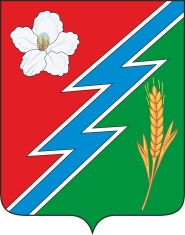 15.12.2021г. № 101РОССИЙСКАЯ ФЕДЕРАЦИЯИРКУТСКАЯ ОБЛАСТЬОСИНСКИЙ МУНИЦИПАЛЬНЫЙ РАЙОНМАЙСКОЕ СЕЛЬСКОЕ ПОСЕЛЕНИЕАДМИНИСТРАЦИЯПОСТАНОВЛЕНИЕО МЕРАХ ПО ПРЕДУПРЕЖДЕНИЮ ПОЖАРОВ В ЗИМНИЙПОЖАРООПАСНЫЙ ПЕРИОД 2021 - 2022 ГОДЫВ целях предупреждения пожаров в зимний период 2021 – 2022 годов  на территории муниципального образования «Майск», в соответствии с пунктом 9 части 1 статьи 14 Федерального закона Российской Федерации № 131-ФЗ от 06 октября 2003 года (в редакции от 30 октября 2018) «Об общих принципах организации местного самоуправления в Российской Федерации», статьи 19 Федерального закона Российской Федерации от 21 декабря 1994 года N69-ФЗ ( в редакции от 30 октября 2018года) «О пожарной безопасности», Постановлением администрации МО «Майск» №46 от 01 апреля 2013 года «Об обеспечении первичных мер пожарной безопасности в муниципальном образовании «Майск», руководствуясь пунктом 10 статьи 6, статьей 32 Устава муниципального образования «Майск»ПОСТАНОВЛЯЮ:1. Утвердить план противопожарных мероприятий на территории муниципального образования «Майск» в зимний период 2021 – 2022 годы  приложение №1 к данному постановлению.2. Утвердить перечень объектов наружного водоснабжения и водоемов, используемых для экстренной заправки водовозной и пожарной техники на территории муниципального образования «Майск» приложение №2 к данному постановлению.3. Утвердить перечень дежурной техники для обеспечения водой пожарных машин и мотопомп на территории муниципального образования «Майск» приложение №3 к данному постановлению.4. Утвердить ответственных дежурных по администрации МО «Майск» в период с 31 декабря 2021 года по 9  января 2022 года согласно приложения №4.5. Всем предприятиям, организациям независимо от форм собственности находящимся на территории администрации МО «Майск» организовать круглосуточное дежурство ответственных работников обеспечивающих жизнедеятельность населения, работу объектов ЖКХ и социальной сферы.6. Постановление администрации МО «Майск» № 84 от 15 декабря 2020 года «О мерах по предупреждению пожаров  в зимний пожароопасный период 2020-2021гг.» считать утратившим силу.7. Настоящее постановление опубликовать в «Вестнике» и разместить на официальном сайте администрации муниципального образования «Майск» www. maisk-adm.ru.8. Контроль за исполнением настоящего постановления возложить на общий отдел администрации МО «Майск» (Егорова А.А.).Глава муниципального образования «Майск»Серебренников А.И.Приложение № 1к постановлению от 15.12.2021г. №101 План противопожарных мероприятий на территории муниципального образования «Майск» в зимний период 2020-2021 гг.Приложение № 2к постановлению  от 15.12.2021 г. №101перечень объектов наружного водоснабжения и водоемов, используемых для экстренной заправки водой водовозной и пожарной техники на территории муниципального образования «Майск» Приложение № 3 от 15.12.2021 г. № 101 Перечень материальных ресурсов и техники на период пожароопасного периода1. Трактор МТЗ-82 (ответственный Москвитин С.В., тел. 89500846556)2. Водораздатчик 4 м3 (ответственный Москвитин С.В., тел. 89500846556)3. Спецмашина ГАЗ-3307 (ответственный Садыков Д.А., тел. 89500981377)4. Мотопомпа (ответственный Суфьянов Х.С. тел. 89041512426  )5. Электрогенератор (ответственный  Суфьянов Х.С. тел. 890415124266. Мотопомпа (ответственный Серебренников А.А. тел. 89025665833)7. Водораздатчик 2 м3 (ответственный Похоленко А.А. тел. 89247074362)8. Водораздатчик 2 м3 (ответственный Савельев А.В. тел. 89041517761)9. Водораздатчик 2 м3 (ответственный Вергун Вадим Г., тел. 89500949409)10. Трактор МТЗ-82 (ответственный Вергун Вадим.Г., тел. 89500949409)11. Погрузчик ЕА-990 (ответственный Похоленко  А.А. тел. 89247074362)12  Автомобиль ГАЗ 3307 ( ответственный  Чуйкин С. А. тел. 89041447490) 13. Водораздатчик 2 м3 (ответственный Маньков А.П., тел. 89526331729)Приложение № 4 от 15.12.2021 г. № 101УТВЕРЖДАЮ: Глава муниципальногообразования «Майск» А.И. СеребренниковГрафик дежурства по администрации МО «Майск»с 31.12.2021г. по 09.01.2022 г. Ответственным дежурным ежедневно проверять следующие неблагополучные семьи состоящие на учете:1. Катунцев Николай Михайлович         с.Майск, ул.Колхозная дом 12. Беляевская Елена Владимировна    с.Майск, ул.Трактовая дом 63. Середкина Анжела Валерьевна         с.Майск, ул.Октябрьская дом 154. Лукина Екатерина Александровна    с.Майск, ул.Майская дом 85. Телешева Людмила Николаевна       д.Абрамовка , ул Нагорная 6А6. Жилкина Нэлли Сергеевна                 д.Абрамовка , ул. Центральная дом 4 кв.17. Зуева Наталия Александровна         д.Абрамовка , ул. Центральная дом 33Телефоны:Глава МО:                                                                 сотовый - 89501298319                                                         Участковый Москвитин А.С.:                                   сотовый  - 89500849784 МБОУ «Майская СОШ»                                            стационарный  93-7-21директор Тельнов Ю.В .:                                          сотовый- 89294303803                                         МОУ «Абрамовская НОШ-детский сад»                 сотовый заведующая                   Москвитина Т.И:                                                       89500949462                                                       МДОУ «Майский детский сад»                                сотовый заведующая                                                   Савельева Н.П.                                                         89041526612 Фельдшер Самбурова Л.Р.                                      сотовый 89025690149     МБУК «Майский КДЦ» Пиперко И.А.                       сотовый 89500865497                       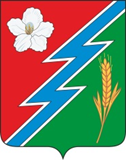 22.12.2021г. №103РОССИЙСКАЯ ФЕДЕРАЦИЯИРКУТСКАЯ ОБЛАСТЬОСИНСКИЙ МУНИЦИПАЛЬНЫЙ РАЙОНМАЙСКОЕ СЕЛЬСКОЕ ПОСЕЛЕНИЕАДМИНИСТРАЦИЯПОСТАНОВЛЕНИЕОБ УТВЕРЖДЕНИИ ПРАВИЛ ПРОВЕРКИ ДОСТОВЕРНОСТИ И ПОЛНОТЫ СВЕДЕНИЙ О ДОХОДАХ, ОБ ИМУЩЕСТВЕ И ОБЯЗАТЕЛЬСТВАХ ИМУЩЕСТВЕННОГО ХАРАКТЕРА, ПРЕДСТАВЛЯЕМЫХ ГРАЖДАНАМИ, ПРЕТЕНДУЮЩИМИ
НА ЗАМЕЩЕНИЕ ДОЛЖНОСТЕЙ РУКОВОДИТЕЛЕЙ МУНИЦИПАЛЬНЫХ УЧРЕЖДЕНИЙ МУНИЦИПАЛЬНОГО ОБРАЗОВАНИЯ «МАЙСК» И ЛИЦАМИ, ЗАМЕЩАЮЩИМИ ЭТИ ДОЛЖНОСТИВ соответствии с частью 7 статьи 8 Федерального закона от 25 декабря 2008 года № 273-ФЗ «О противодействии коррупции», пунктом 2 Постановления Правительства Российской Федерации от 13 марта 2013 года № 207 «Об утверждении Правил проверки достоверности и полноты сведений о доходах, об имуществе и обязательствах имущественного характера, представляемых гражданами, претендующими на замещение должностей руководителей федеральных государственных учреждений, и лицами, замещающими эти должности», руководствуясь Уставом муниципального образования «Майск»ПОСТАНОВЛЯЮ:1.Утвердить Правила проверки достоверности и полноты сведений о доходах, об имуществе и обязательствах имущественного характера, представляемых гражданами, претендующими на замещение должностей руководителей муниципальных учреждений муниципального образования «Майск», и лицами, замещающими эти должности (прилагается).2. Настоящее постановление вступает в силу после дня его официального опубликования. Глава муниципального образования «Майск»А.И.СеребренниковУтвержденОпостановлениемот «22» декабря 2021г.№ 103ПРАВИЛАПРОВЕРКИ ДОСТОВЕРНОСТИ И ПОЛНОТЫ СВЕДЕНИЙО ДОХОДАХ, ОБ ИМУЩЕСТВЕ И ОБЯЗАТЕЛЬСТВАХ ИМУЩЕСТВЕННОГО ХАРАКТЕРА, ПРЕДСТАВЛЯЕМЫХ ГРАЖДАНАМИ, ПРЕТЕНДУЮЩИМИ НА ЗАМЕЩЕНИЕ ДОЛЖНОСТЕЙ РУКОВОДИТЕЛЕЙ МУНИЦИПАЛЬНЫХ УЧРЕЖДЕНИЙ МУНИЦИПАЛЬНОГО ОБРАЗОВАНИЯ «МАЙСК», И ЛИЦАМИ, ЗАМЕЩАЮЩИМИ ЭТИ ДОЛЖНОСТИ1. Настоящими Правилами устанавливается порядок осуществления проверки достоверности и полноты представленных гражданами, претендующими на замещение должностей руководителей муниципальных учреждений муниципального образования «Майск», и лицами, замещающими эти должности(далее – гражданин, руководитель муниципального учреждения соответственно), сведений о своих доходах, об имуществе и обязательствах имущественного характера, а также о доходах, об имуществе и обязательствах имущественного характера своих супруга (супруги) и несовершеннолетних детей (далее – проверка).2. Проверка осуществляется по решению главы местной администрации муниципального образования «Майск» (далее – учредитель).3. Проверку осуществляет начальник общего отдела администрации муниципального образования «Майск» (далее – уполномоченный орган).4. Основанием для осуществления проверки является информация, представленная в письменном виде в установленном порядке:а) правоохранительными органами, иными государственными органами, органами местного самоуправления и их должностными лицами;б) должностными лицами подразделений кадровых служб по профилактике коррупционных и иных правонарушений органов государственной власти Иркутской области, иных государственных органов Иркутской области, должностными лицами кадровых служб указанных органов, должностными лицами подразделения по профилактике коррупционных и иных правонарушений аппарата Губернатора Иркутской области и Правительства Иркутской области;в) постоянно действующими руководящими органами политических партий и зарегистрированных в соответствии с законодательством иных общероссийских общественных объединений, не являющихся политическими партиями, а также региональных отделений политических партий, межрегиональных и региональных общественных объединений;г) общественной палатой Российской Федерации, Общественной палатой Иркутской области и общественными палатами муниципальных образований Иркутской области;д) общероссийскими и региональными средствами массовой информации.5. Информация анонимного характера не может служить основанием для проверки.6. Проверка осуществляется в срок, не превышающий 60 календарных дней со дня принятия решения о ее проведении. Срок проверки может быть продлен учредителем до 90 календарных дней.7. При осуществлении проверки уполномоченный орган вправе:а) проводить беседу с гражданином, руководителем муниципального учреждения;б) изучать представленные гражданином, руководителем муниципального учреждения сведения о доходах, об имуществе и обязательствах имущественного характера и дополнительные материалы;в) получать от гражданина, руководителя муниципального учреждения пояснения по представленным им сведениям о доходах, об имуществе и обязательствах имущественного характера и материалам.8. Учредитель обеспечивает:а) уведомление в письменной форме руководителя муниципального учреждения о начале в отношении его проверки – в течение 2 рабочих дней со дня принятия решения о начале проверки;б) информирование руководителя муниципального учреждения в случае его обращения о том, какие представленные им сведения, указанные в пункте 1 настоящих Правил, подлежат проверке, – в течение 7 рабочих дней со дня обращения, а при наличии уважительной причины – в срок, согласованный с указанным лицом.9. Учредитель обязан ознакомить руководителя муниципального учреждения с результатами проверки под личную подпись в течение 10 рабочих дней со дня принятия решения, указанного в пункте 11 настоящих Правил.В случае отказа руководителя муниципального учреждения от ознакомления с результатами проверки под личную подпись об этом уполномоченным органом составляется акт с указанием места, даты и времени его составления, должностей, фамилий, имен, отчеств (при наличии) должностных лиц, составивших акт.В случае невозможности по объективным причинам (временная нетрудоспособность руководителя муниципального учреждения, нахождение его в отпуске и другим причинам) ознакомить руководителя муниципального учреждения с результатами проверки под личную подпись или в случае отказа руководителя муниципального учреждения от ознакомления с результатами проверки под личную подпись уполномоченный орган в срок, установленный настоящим пунктом направляет уведомление о результатах проверки через организации почтовой связи.10. Руководитель муниципального учреждения  вправе:а) давать пояснения в письменной форме в ходе проверки, а также по результатам проверки;б) представлять дополнительные материалы и давать по ним пояснения в письменной форме.11. По результатам проверки учредитель принимает одно из следующих решений:а) о назначении гражданина на должность руководителя муниципального учреждения;б) об отказе гражданину в назначении на должность руководителя муниципального учреждения;в) о применении к руководителю муниципального учреждения мер дисциплинарной ответственности;г) об отсутствии оснований для применения к руководителю муниципального учреждения мер юридической ответственности.12. При установлении в ходе проверки обстоятельств, свидетельствующих о наличии признаков преступления или административного правонарушения, материалы об этом представляются учредителем в соответствующие государственные органы.13. Сведения о результатах проверки предоставляются уполномоченным органом с одновременным уведомлением об этом гражданина, руководителя муниципального учреждения, в отношении которых проводилась проверка, субъектам, указанным в пункте 4 настоящих Правил, предоставившим информацию, явившуюся основанием для проведения проверки, с соблюдением законодательства Российской Федерации о персональных данных и государственной тайне.14. Подлинники справок о доходах, об имуществе и обязательствах имущественного характера, а также материалы проверки, поступившие к учредителю, хранятся ими в соответствии с законодательством Российской Федерации об архивном деле.28.12.2021г. № 104РОССИЙСКАЯ ФЕДЕРАЦИЯИРКУТСКАЯ ОБЛАСТЬОСИНСКИЙ МУНИЦИПАЛЬНЫЙ РАЙОНМУНИЦИПАЛЬНОЕ ОБРАЗОВАНИЕ «МАЙСК»АДМИНИСТРАЦИЯПОСТАНОВЛЕНИЕОБ УТВЕРЖДЕНИИ ПОЛОЖЕНИЯ О ПОРЯДКЕ И СРОКАХ СОСТАВЛЕНИЯ ПРОЕКТА БЮДЖЕТА МО «МАЙСК» НА ОЧЕРЕДНОЙ ФИНАНСОВЫЙ ПЕРИОДВ целях обеспечения качественного и своевременного составления проекта бюджета  муниципального образования «Майск» на очередной финансовый  и плановый период  в соответствии со статьей 184 Бюджетного кодекса Российской Федерации, Уставом муниципального образования «Майск»ПОСТАНОВЛЯЮ:1. Утвердить прилагаемое Положение  о порядке и сроках составления  проекта бюджета муниципального образования «Майск» на очередной финансовый и плановый период. (Приложение 1)2. Контроль, за исполнением настоящего постановления оставляю за собой.3. Настоящее постановление обнародовать на официальном сайте муниципального образования «Майск». 4. Настоящее постановление вступает в силу с момента официального опубликования.Глава муниципального образования  «Майск» А.И.Серебренников  Приложение 1к Постановлению № 104 от 28.12.2021 годаПоложение о порядке и сроках составления проекта бюджета муниципального образования «Майск» и порядке работы над документами и материалами, предоставляемыми в Думу муниципального образования «Майск» одновременно с проектом бюджета.1. Настоящее Положение регламентирует порядок и сроки составления проекта бюджета муниципального образования «Майск» на очередной финансовый год  и плановый период, и определяет механизм работы над проектом  и материалами, предоставляемыми на Думу муниципального образования «Майск».2. В целях настоящего Положения под плановым периодом понимается два финансовых года, следующих за очередным финансовым годом.3. Финансовый отдел организует непосредственное составление  и составляет проект бюджета муниципального образования «Майск», в том числе:- устанавливает порядок и методику планирования бюджетных ассигнований бюджета поселения;- разрабатывает основные направления бюджетной и налоговой политики муниципального образования «Майск»;- разрабатывает проекты программ муниципальных внутренних заимствований, муниципальных гарантий на очередной финансовый год и плановый период; - осуществляет оценку ожидаемого исполнения бюджета муниципального образования «Майск» на текущий финансовый год;- определяет предельные объемы бюджетных ассигнований по действующим обязательствам на очередной финансовый год и плановый период и направляет их главным распорядителям бюджета поселения;- составляет и предоставляет главе муниципального образования «Майск» проект бюджета на очередной финансовый год и плановый период, а также подготавливает документы и материалы, предоставляемые одновременно с проектом бюджета в Думу муниципального образования «Майск».4. Администрация муниципального образования «Майск»:- разрабатывает прогноз социально-экономического развития муниципального образования «Майск» на очередной финансовый год и плановый период;- составляет реестр муниципальных программ, утвержденных в установленном порядке и предлагаемых к финансированию в очередном финансовом году и плановом периоде, с указанием объема финансирования; - составляет перечень проектов муниципальных программ предлагаемых к финансированию в текущем периоде; - составляет предварительные итоги социально-экономического развития муниципального образования «Майск» за истекший период текущего финансового года и ожидаемые итоги социально-экономического развития на текущий финансовый год;- составляет отдельные показатели социально-экономического развития на очередной финансовый год и плановый период;5. Предоставление сведений, необходимых для составления проекта бюджета муниципального образования «Майск», а также работа над документами и материалами, предоставляемыми одновременно с проектом бюджета в Думу муниципального образования «Майск» осуществляется в сроки, установленные прилагаемым Приложением к настоящему Положению.Приложение к положению План-графикпредоставления сведений, необходимых для составления проекта бюджета муниципального образования «Майск» на очередной финансовый и плановый период 28.12.2021г. № 105РОССИЙСКАЯ ФЕДЕРАЦИЯИРКУТСКАЯ ОБЛАСТЬОСИНСКИЙ МУНИЦИПАЛЬНЫЙ РАЙОНМУНИЦИПАЛЬНОЕ ОБРАЗОВАНИЕ «МАЙСК»АДМИНИСТРАЦИЯПОСТАНОВЛЕНИЕО ПРИСВОЕНИИ  НАИМЕНОВАНИЯНОВЫМ УЛИЦАМ  С.МАЙСК.В соответствии п.21 ч.1 ст.14 Федерального закона «Об общих принципах организации местного самоуправления в РФ» от 06 ноября 2003года №131-ФЗ, Генерального плана муниципального образования «Майск», утвержденного Решением Думы МО «Майск» от 27.12.2012г. №120, Решения Думы МО «Майск» от 28 декабря 2021 года №178 «Об утверждении порядка наименования (переименования) объектов муниципального образования «Майск», учитывая поступившие предложения о присвоении наименований новым улицам в новостройках села Майск в честь наименований ранее снесенных деревень Серебряковка, Тюрнёвка, Шлюндиха и сложившихся наименований местности, руководствуясь статьями 6, 24 Устава муниципального образования «Майск»ПОСТАНОВЛЯЮ:1. Присвоить наименование новым улицам в новостройках с.Майск: 1.1. жилая зона застройки «Детям сиротам»:ул. Красный Яр.1.2. жилая зона застройки «Над Сельхозхимией»:ул. Серебряковка,ул. Тюрневка,ул. Шлюндиха,ул. Нефтеразведчиков.2.  Утвердить схемы расположения и описание расположения новых улиц (приложения) № 1-2.3. Настоящее постановление обнародовать на официальном сайте муниципального образования «Майск». 4. Настоящее постановление вступает в силу с момента официального опубликования.Глава муниципального образования «Майск»                             А.И. СеребренниковПриложение №1 к постановлению Администрации МО «Майск» от 28.12.2021 №105Схема расположения и описание расположения улицы Красный Яр села Майск Осинского района Иркутской областиУлица Красный Яр села Майск Осинского района Иркутской области расположена в продолжение ул. Майская от перекрестка с ул. Новая в сторону местность «Шелудениха» по направлению с Юго-Востока на Северо-Запад протяженностью 500 метров.Улица Красный Яр новая зона жилой застройки по программе «Жилье детям -сиротам»Наименование улицы исходит от названия местности у реки Оса Красный Яр.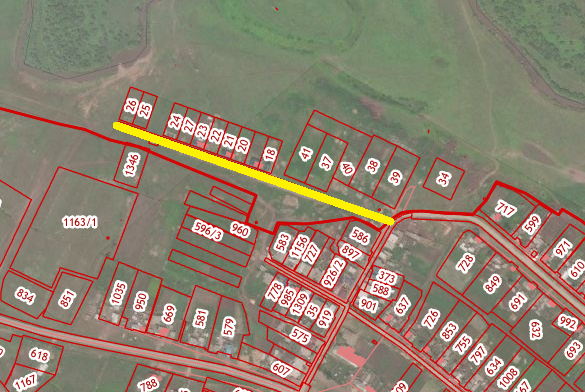 Приложение №2к Постановлению администрации МО «Майск»от 28.12.2021 №105Схема расположения и описание расположения улиц Нефтеразведчиков, Серебряковка, Тюрневка, Шлюндиха села Майск Осинского района Иркутской области.Улицы: Нефтеразведчиков, Серебряковка, Тюрневка, Шлюндиха села Майск Осинского района Иркутской области названы в целях сохранения памяти о наименовании населенных пунктов:1. Временный  рабочий поселок Нефтеразведчиков был построен в конце 50- х годов Криволугской экспедицией, в начале 80-х получил новое развитие, как поселок Агропромхимиков, в конце 90-х предприятие перебазировалась в с.Оса и по решению Майской сельской администрации «Сельхозхимия» была объединена в село Майск.    2. Деревни Серебряковка, Тюрневка, Шлюндиха в результате переселения исчезли с лица земли в конце 60-х годов,  как не перспективные населенные пункты.Улицы расположены в зоне новой индивидуальной застройки жилого фонда на поле «Над Сельхозхимией» площадью 58 га кадастровый квартал 85:05:05: 03 с расположением:ул. Нефтеразведчиков - от начала подъезда к АБЗ (отворот с автотрассы «Иркутск - Усть-Уда») до ул. Мичурина, протяженность - 950 м.;ул.Серебряковка – первая улица направлением с Юго-Запада на Северо-Восток, за лесополосой по правой стороне автотрассы «Иркутск – Усть-Уда» от подъезда к АБЗ до пересечения с переходом улиц Майская – Мичурина (у моста через р.Оса)  и по левой стороне автотрассы «Иркутск – Усть-Уда» от отворота  на автодорогу  «Майск-Рассвет» до  пересечения с переходом улиц Майская – Мичурина (у моста через р.Оса), (отрезок односторонней ул. Майская от №49 до №80 .) Протяженность улицы - 1600м.ул.Тюрневка – вторая улица направлением с Юго-Запада на Северо-Восток, за лесополосой по правой стороне автотрассы «Иркутск – Усть-Уда» параллельно ул.Серебряковка от подъезда к АБЗ в сторону центра Майска. Протяженность улицы - 1200м.ул.Шлюндиха – третья  улица направлением с Юго-Запада на Северо-Восток, за лесополосой по правой стороне автотрассы «Иркутск – Усть-Уда» параллельно ул.Серебряковка от подъезда к АБЗ в сторону центра Майска. Протяженность улицы - 1200м.Ведущий специалист по земельным вопросам администрации МО «Майск»:			Е.В. Ногина	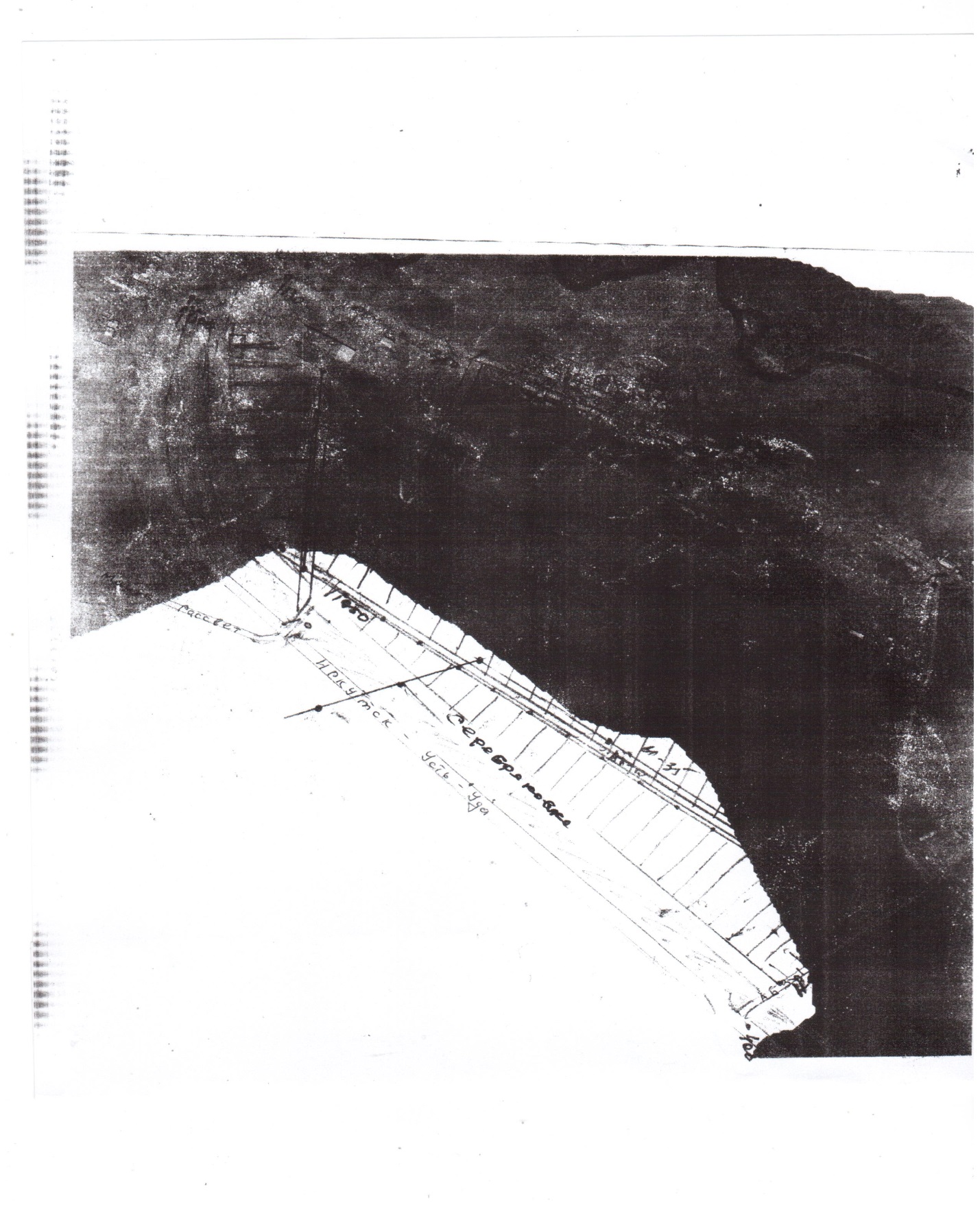 Ведущий специалист по земельнымвопросам администрации МО «Майск»:                                Е.В. Ногина28.12.2021г. № 175РОССИЙСКАЯ ФЕДЕРАЦИЯИРКУТСКАЯ ОБЛАСТЬОСИНСКИЙ МУНИЦИПАЛЬНЫЙ РАЙОНМУНИЦИПАЛЬНОЕ ОБРАЗОВАНИЕ «МАЙСК»ДУМАРЕШЕНИЕО ВНЕСЕНИИ ИЗМЕНЕНИЙ И ДОПОЛНЕНИЙВ УСТАВ МУНИЦИПАЛЬНОГО ОБРАЗОВАНИЯ «МАЙСК»В целях приведения Устава муниципального образования «Майск», утвержденного Решением Думы МО «Майск» от 24 апреля 2006 года №19 (в редакции от 14 сентября 2021 года) в соответствие с Федеральным законом №131-ФЗ от 06 октября 2003 года «Об общих принципах организации местного самоуправления в Российской Федерации», руководствуясь статьями 24, 41 Устава муниципального образования «Майск» Дума муниципального образования «Майск»РЕШИЛА:1. Внести в Устав муниципального образования «Майск» следующие изменения и дополнения:1.1 Статья 6. Вопросы местного значения Поселения1.1.1 В части 1 пункт 5 изложить в следующей редакции:5) дорожная деятельность в отношении автомобильных дорог местного значения в границах населенных пунктов поселения и обеспечение безопасности дорожного движения на них, включая создание и обеспечение функционирования парковок (парковочных мест), осуществление муниципального контроля на автомобильном транспорте, городском наземном электрическом транспорте и в дорожном хозяйстве в границах населенных пунктов поселения, организация дорожного движения, а также осуществление иных полномочий в области использования автомобильных дорог и осуществления дорожной деятельности в соответствии с законодательством Российской Федерации.1.1.2 В части 1 пункт 20 изложить в следующей редакции:20) утверждение правил благоустройства территории поселения, осуществление муниципального контроля в сфере благоустройства, предметом которого является соблюдение правил благоустройства территории поселения, требований к обеспечению доступности для инвалидов объектов социальной, инженерной и транспортной инфраструктур и предоставляемых услуг, организация благоустройства территории поселения в соответствии с указанными правилами.1.2  Статья 17. Публичные слушания, общественные обсуждения1.2.1  часть 6 изложить в следующей редакции:6. Порядок организации и проведения публичных слушаний определяется уставом муниципального образования и (или) нормативными правовыми актами  представительного органа муниципального образования и должен предусматривать заблаговременное оповещение жителей муниципального образования о времени и месте проведения публичных слушаний, заблаговременное ознакомление с проектом муниципального правового акта, в том числе посредством его размещения на официальном сайте органа местного самоуправления в информационно-телекоммуникационной сети "Интернет" или в случае, если орган местного самоуправления не имеет возможности размещать информацию о своей деятельности в информационно-телекоммуникационной сети "Интернет", на официальном сайте субъекта Российской Федерации или муниципального образования с учетом положений Федерального закона от 9 февраля 2009 года N 8-ФЗ "Об обеспечении доступа к информации о деятельности государственных органов и органов местного самоуправления" (далее в настоящей статье - официальный сайт), возможность представления жителями муниципального образования своих замечаний и предложений по вынесенному на обсуждение проекту муниципального правового акта, в том числе посредством официального сайта, другие меры, обеспечивающие участие в публичных слушаниях жителей муниципального образования, опубликование (обнародование) результатов публичных слушаний, включая мотивированное обоснование принятых решений, в том числе посредством их размещения на официальном сайте.Уставом муниципального образования и (или) нормативными правовыми актами представительного органа муниципального образования может быть установлено, что для размещения материалов и информации, указанных в абзаце первом настоящей части, обеспечения возможности представления жителями муниципального образования своих замечаний и предложений по проекту муниципального правового акта, а также для участия жителей муниципального образования в публичных слушаниях с соблюдением требований об обязательном использовании для таких целей официального сайта может использоваться федеральная государственная информационная система "Единый портал государственных и муниципальных услуг (функций)", порядок использования которой для целей настоящей статьи устанавливается Правительством Российской Федерации.1.3 Статья 40. Система муниципальных правовых актов Поселения1.3.1 статью дополнить частью 8 следующего содержания:8. Порядок установления и оценки применения содержащихся в муниципальных нормативных правовых актах обязательных требований, которые связаны с осуществлением предпринимательской и иной экономической деятельности и оценка соблюдения которых осуществляется в рамках муниципального контроля, привлечения к административной ответственности, предоставления лицензий и иных разрешений, аккредитации, иных форм оценки и экспертизы (далее - обязательные требования), определяется муниципальными нормативными правовыми актами с учетом принципов установления и оценки применения обязательных требований, определенных Федеральным законом от 31 июля 2020 года № 247-ФЗ «Об обязательных требованиях в Российской Федерации».1.4 Статья 41. Внесение изменений и дополнений в Устав1.4.1 абзац 1 части 4 изложить в следующей редакции:4. Решение Думы Поселения о внесении изменений и дополнений в настоящий Устав подлежит официальному опубликованию после его государственной регистрации и вступает в силу после его официального опубликования. Глава Поселения обязан опубликовать зарегистрированные  Устав  муниципального образования, муниципальный правовой акт о внесении изменений и дополнений в Устав муниципального образования в течение семи дней со дня поступления из территориального органа уполномоченного федерального органа исполнительной власти в сфере регистрации уставов муниципальных образований уведомления о включении сведений об уставе муниципального образования, муниципальном правовом акте о внесении изменений в устав муниципального образования в государственный реестр уставов муниципальных образований субъекта Российской Федерации, предусмотренного частью 6 статьи 4 Федерального закона от 21 июля 2005 года № 97-ФЗ «О государственной регистрации уставов муниципальных образований.1.5 Статья 43. Подготовка муниципальных правовых актов1.5.1 часть 3 изложить в следующей редакции:3. Проекты муниципальных нормативных правовых актов, устанавливающие новые или изменяющие ранее предусмотренные муниципальными нормативными правовыми актами обязательные требования для субъектов предпринимательской и иной экономической деятельности, обязанности для субъектов инвестиционной деятельности, могут подлежать оценке регулирующего воздействия, проводимой органами местного самоуправления соответствующих муниципальных образований в порядке, установленном муниципальными нормативными правовыми актами в соответствии с законом Иркутской области, за исключением:1) проектов нормативных правовых актов представительных органов муниципальных образований, устанавливающих, изменяющих, приостанавливающих, отменяющих местные налоги и сборы;2) проектов нормативных правовых актов представительных органов муниципальных образований, регулирующих бюджетные правоотношения;3) проектов нормативных правовых актов, разработанных в целях ликвидации чрезвычайных ситуаций природного и техногенного характера на период действия режимов чрезвычайных ситуаций.Оценка регулирующего воздействия проектов муниципальных нормативных правовых актов проводится в целях выявления положений, вводящих избыточные обязанности, запреты и ограничения для субъектов предпринимательской и иной экономической деятельности или способствующих их введению, а также положений, способствующих возникновению необоснованных расходов субъектов предпринимательской и иной экономической деятельности и местных бюджетов.1.6 Статью 66. Муниципальный контроль1.6.1 статью изложить в следующей редакции:1 .Органы местного самоуправления  муниципального образования «Майск»  организуют и осуществляют муниципальный контроль за соблюдением требований, установленных муниципальными правовыми актами, принятыми по вопросам местного значения, а в случаях, если соответствующие виды контроля отнесены федеральными законами к полномочиям органов местного самоуправления, также муниципальный контроль за соблюдением требований, установленных федеральными законами, законами Иркутской области. Муниципальный контроль подлежит осуществлению при наличии в границах  муниципального образования «Майск» объектов соответствующего вида контроля.2. Определение органов местного самоуправления муниципального образования «Майск», наделенных полномочиями по осуществлению муниципального контроля, установление их Организационной структуры, полномочий, функций, порядка их деятельности и определение перечня должностных лиц указанных органов местного самоуправления и их полномочий осуществляются в соответствии с Положением о муниципальном контроле, утверждаемым Думой/ Сходом граждан муниципального образования «Майск».3. Организация и осуществление видов муниципального контроля     регулируются Федеральным законом от 31 июля 2020 года № 248-ФЗ «О государственном контроле (надзоре) и муниципальном контроле в Российской  Федерации».2. В порядке, установленном Федеральным законом от 21.07.2005 №97-ФЗ  «О государственной регистрации Уставов муниципальных образований», предоставить муниципальный правовой акт о внесении изменений в Устав муниципального образования «Майск» на государственную регистрацию в Управление  Министерства юстиции Российской федерации по Иркутской области в течении 15 дней.3. Главе муниципального образования «Майск» опубликовать муниципальный правовой акт «О внесении изменений  в Устав муниципального образования «Майск» после государственной регистрации в течение 7 дней и направить в Управление Министерства юстиции Российской Федерации по Иркутской области сведения об источнике и о дате официального опубликования муниципального правового акта муниципального образования «Майск» для включения указанных сведений в государственный реестр уставов муниципальных образований в 10-дневный срок.4. Настоящее решение вступает в силу после государственной регистрации и опубликования.Глава муниципального образования «Майск»А.И. СеребренниковПредседатель Думы муниципального образования «Майск»                                       А.И. Серебренников28.12.2021г. №176РОССИЙСКАЯ ФЕДЕРАЦИЯИРКУТСКАЯ ОБЛАСТЬОСИНСКИЙ МУНИЦИПАЛЬНЫЙ РАЙОНМАЙСКОЕ СЕЛЬСКОЕ ПОСЕЛЕНИЕДУМАРЕШЕНИЕО ВНЕСЕНИИ ИЗМЕНЕНИЙ В ПОЛОЖЕНИЕ О МУНИЦИПАЛЬНОЙ СЛУЖБЕ В МУНИЦИПАЛЬНОМ ОБРАЗОВАНИИ «МАЙСК»В целях приведения в соответствие с Федеральным законом от 02.03. 2007 года № 25-ФЗ «О муниципальной службе в Российской Федерации», Трудовым кодексом Российской Федерации от 30.12.2001 № 197-ФЗ, Положения о муниципальной службе в муниципальном образовании «Майск», утвержденного решением Думы муниципального образования «Майск» от 01 декабря 2016г. № 173 ( в редакции от 30.04.2020г. №108), руководствуясь частью 1 статьи 44 Устава муниципального образования «Майск» Дума муниципального образования «Майск» РЕШИЛА:1. Внести в Положение «О муниципальной службе в муниципальном образовании «Майск», утвержденное решением Думы муниципального образования «Майск» от 01 декабря 2016 № 173 (в редакции от 30.04.2020г. №108) следующие изменения:1.1 Статья 12. Обязанности муниципального служащего 1.1.1 пункт 9 изложить в следующей редакции:9) сообщать в письменной форме представителю нанимателя (работодателю) о прекращении гражданства Российской Федерации либо гражданства (подданства) иностранного государства - участника международного договора Российской Федерации, в соответствии с которым иностранный гражданин имеет право находиться на муниципальной службе, в день, когда муниципальному служащему стало известно об этом, но не позднее пяти рабочих дней со дня прекращения гражданства Российской Федерации либо гражданства (подданства) иностранного государства - участника международного договора Российской Федерации, в соответствии с которым иностранный гражданин имеет право находиться на муниципальной службе;1.1.2 дополнить статью пунктом 9.1) следующего содержания:9.1 сообщать в письменной форме представителю нанимателя (работодателю) о приобретении гражданства (подданства) иностранного государства либо получении вида на жительство или иного документа, подтверждающего право на постоянное проживание гражданина на территории иностранного государства, в день, когда муниципальному служащему стало известно об этом, но не позднее пяти рабочих дней со дня приобретения гражданства (подданства) иностранного государства либо получения вида на жительство или иного документа, подтверждающего право на постоянное проживание гражданина на территории иностранного государства;1.2 Статья 13. Ограничения, связанные с муниципальной службой1.2.1 пункт 6) изложить в следующей редакции:6) прекращения гражданства Российской Федерации либо гражданства (подданства) иностранного государства - участника международного договора Российской Федерации, в соответствии с которым иностранный гражданин имеет право находиться на муниципальной службе;1.2.2 пункт 7) изложить в следующей редакции:7) наличия гражданства (подданства) иностранного государства либо вида на жительство или иного документа, подтверждающего право на постоянное проживание гражданина на территории иностранного государства, если иное не предусмотрено международным договором Российской Федерации.2. Настоящее решение опубликовать(обнародовать) в «Вестнике» и разместить на официальном сайте администрации МО «Майск» www. maisk-adm.ru3. Настоящее решение вступает в силу с момента опубликования.Глава муниципального образования «Майск»  А.И. СеребренниковПриложение №1К Решению Думы МО «Майск»от 01.12.2016 № 173г.в редакции от 25.04.2018г.в редакции от 30.04.2020г. №108.	в редакции от 28.12.2021г. № 176.ПОЛОЖЕНИЕО МУНИЦИПАЛЬНОЙ СЛУЖБЕ В МУНИЦИПАЛЬНОМ ОБРАЗОВАНИИ «МАЙСК»( в редакции Решения Думы от 28.12.2021г. №176) В соответствии с Федеральными законами "Об общих принципах организации местного самоуправления в Российской Федерации", "О муниципальной службе в Российской Федерации", иными федеральными законами, законами Иркутской области, регулирующими вопросы муниципальной службы, настоящее Положение устанавливает порядок организации и прохождения муниципальной службы в Муниципальном образовании «Майск», правовое положение муниципальных служащих органов местного самоуправления муниципального образования «Майск».Глава 1. ОБЩИЕ ПОЛОЖЕНИЯСтатья 1. Муниципальная служба1.1. Муниципальная служба - это профессиональная деятельность граждан, которая осуществляется на постоянной основе на должностях муниципальной службы муниципального образования «Майск», замещаемых путем заключения трудового договора (контракта).1.2. Нанимателем для муниципального служащего муниципального образования «Майск» является муниципальное образование «Майск», от имени которого полномочия нанимателя осуществляет представитель нанимателя (работодатель).1.3. Представителем нанимателя (работодателем) для муниципального служащего администрации муниципального образования «Майск»  является глава муниципального образования «Майск».Статья 2. Должности муниципальной службы2.1. Должность муниципальной службы муниципального образования «Майск»- должность в органе местного самоуправления муниципального образования «Майск», образуемая в соответствии с Уставом муниципального образования «Майск», с установленным кругом обязанностей по обеспечению исполнения полномочий органа местного самоуправления или лица, замещающего муниципальную должность.2.2. Должности муниципальной службы муниципального образования «Майск» устанавливаются муниципальным правовым актом в соответствии с Реестром должностей муниципальной службы в Иркутской области, утвержденным законом Иркутской области.2.3. Реестр наименований должностей муниципальной службы представляет собой перечень должностей муниципальной службы, классифицированных по группам.2.4. Реестр наименований должностей муниципальной службы муниципального образования «Майск» утверждается главой Поселения в соответствии со структурой органов местного самоуправления  МО «Майск» на основании реестра должностей муниципальной службы в Иркутской области, утвержденного законом Иркутской области.2.5. При составлении и утверждении штатного расписания МО «Майск» используются наименования должностей, предусмотренные реестром должностей муниципальной службы в Иркутской области.2.6. Штатное расписание администрации МО «Майск» утверждается распоряжением главы поселения в соответствии со структурой администрации МО «Майск» утвержденной правовым актом Думы МО «Майск» (далее - Дума поселения).2.7. В целях технического обеспечения деятельности органов местного самоуправления МО «Майск» в штатное расписание могут включаться должности, не относящиеся к должностям муниципальной службы (должности технического персонала).Правовое положение лиц, замещающих должности технического персонала, определяются трудовым законодательством и правовыми актами органов местного самоуправления. МО «Майск»Статья 3. Муниципальный служащий МО «Майск»3.1. Муниципальным служащим МО «Майск» является гражданин, исполняющий в порядке, определенном муниципальными правовыми актами МО «Майск» в соответствии с федеральными законами и законами Иркутской области, обязанности по должности муниципальной службы за денежное содержание, выплачиваемое за счет средств бюджета МО «Майск».Статья 4. Соотношение должностей муниципальной службы и должностей государственной гражданской службы4.1. Соотношение должностей муниципальной службы и должностей государственной гражданской службы области с учетом квалификационных требований к соответствующим должностям муниципальной службы и должностям государственной гражданской службы области устанавливается законом Иркутской области.Статья 5. Задачи муниципальной службыЗадачами муниципальной службы являются:1) обеспечение прав граждан в области местного самоуправления на территории Муниципального образования «Майск» ;2) обеспечение решения вопросов местного значения МО «Майск»;3) исполнение Конституции Российской Федерации, федерального и областного законодательства, Устава муниципального образования «Майск» и иных муниципальных правовых актов муниципального образования «Майск»;4) обеспечение исполнения полномочий Главы Муниципального образования «Майск», осуществляющего полномочия на постоянной основе;5) оказание содействия федеральным и областным органам государственной власти;6) представление, выражение и защита интересов Муниципального образования «Майск»  в органах государственной власти и объединениях муниципальных образований.Статья 6. Основные принципы муниципальной службы6.1. Основными принципами муниципальной службы в сельском поселении являются:1) приоритет прав и свобод человека и гражданина;2) равный доступ граждан, владеющих государственным языком Российской Федерации, к муниципальной службе и равные условия ее прохождения независимо от пола, расы, национальности, происхождения, имущественного и должностного положения, места жительства, отношения к религии, убеждений, принадлежности к общественным объединениям, а также от других обстоятельств, не связанных с профессиональными и деловыми качествами муниципального служащего;3) профессионализм и компетентность муниципальных служащих;4) стабильность муниципальной службы;5) доступность информации о деятельности муниципальных служащих;6) взаимодействие с общественными объединениями и гражданами;7) единство основных требований к муниципальной службе, а также учет исторических и иных местных традиций при прохождении муниципальной службы;8) правовая и социальная защищенность муниципальных служащих;9) ответственность муниципальных служащих за неисполнение или ненадлежащее исполнение своих должностных обязанностей;10) внепартийность муниципальной службы.Статья 7. Финансирование муниципальной службы7.1. Финансирование муниципальной службы МО «Майск» осуществляется за счет средств МО «Майск».7.2. Расходы бюджета МО «Майск» на муниципальную службу, включая обеспечение гарантий для муниципальных служащих, установленных законодательством и настоящим Положением, определяются и осуществляются в соответствии с требованиями законодательства.Глава 2. СИСТЕМА ДОЛЖНОСТЕЙ МУНИЦИПАЛЬНОЙ СЛУЖБЫСтатья 8. Классификация и перечень должностей муниципальной службы в МО «Майск».8.1. Должности муниципальной службы в зависимости от характера функций, выполняемых по должности муниципальной службы, а также осуществления руководства лицами, замещающими нижестоящие должности муниципальной службы, подразделяются на следующие группы:- главные должности муниципальной службы;- ведущие должности муниципальной службы;- старшие должности муниципальной службы;- младшие должности муниципальной службы.8.2. Должности муниципальной службы образуются в порядке, определенном законодательством, в соответствии с Уставом МО «Майск» с установленным кругом обязанностей по обеспечению исполнения полномочий органов местного самоуправления МО «Майск»8.3. Должности муниципальной службы МО «Майск» устанавливаются в соответствии с Реестром должностей муниципальной службы в Иркутской области, утвержденным законом Иркутской области.Статья 9. Квалификационные требования для замещения должностей муниципальной службы в МО «Майск»Для замещения должностей муниципальной службы МО «Майск» предъявляются следующие квалификационные требования:9.1. Для замещения должности муниципальной службы требуется соответствие квалификационным требованиям к уровню профессионального образования, стажу муниципальной службы или работы по специальности, направлению подготовки, знаниям и умениям, которые необходимы для исполнения должностных обязанностей, а также при наличии соответствующего решения представителя нанимателя (работодателя) - к специальности, направлению подготовки.9.2. Квалификационные требования к уровню профессионального образования, стажу муниципальной службы или стажу работы по специальности, направлению подготовки, необходимым для замещения должностей муниципальной службы, устанавливаются муниципальными правовыми актами на основе типовых квалификационных требований для замещения должностей муниципальной службы, которые определяются законом Иркутской области в соответствии с классификацией должностей муниципальной службы. Квалификационные требования к знаниям и умениям, которые необходимы для исполнения должностных обязанностей, устанавливаются в зависимости от области и вида профессиональной служебной деятельности муниципального служащего его должностной инструкцией. Должностной инструкцией муниципального служащего могут также предусматриваться квалификационные требования к специальности, направлению подготовки.Статья 10. Классные чины муниципальных служащих10.1. Классные чины муниципальных служащих (далее - классные чины) присваиваются муниципальным служащим в соответствии с замещаемой должностью муниципальной службы в пределах группы должностей муниципальной службы.10.2. Классные чины, порядок их присвоения муниципальным служащим, а также порядок их сохранения при переводе муниципальных служащих на иные должности муниципальной службы и при увольнении с муниципальной службы установлены Законом Иркутской области 15 октября 2007 года N 88-оз "Об отдельных вопросах муниципальной службы в Иркутской области".10.3. Классные чины указывают на соответствие уровня профессиональной подготовки муниципальных служащих квалификационным требованиям для замещения должностей муниципальной службы.Глава 3. ПРАВОВОЕ ПОЛОЖЕНИЕ МУНИЦИПАЛЬНЫХ СЛУЖАЩИХ.ГАРАНТИИ ДЕЯТЕЛЬНОСТИ МУНИЦИПАЛЬНЫХ СЛУЖАЩИХСтатья 11. Права муниципального служащего1. Муниципальный служащий имеет право на:1) ознакомление с документами, устанавливающими его права и обязанности по замещаемой должности муниципальной службы, критериями оценки качества исполнения должностных обязанностей и условиями продвижения по службе;2) обеспечение организационно-технических условий, необходимых для исполнения должностных обязанностей;3) оплату труда и другие выплаты в соответствии с трудовым законодательством, законодательством о муниципальной службе и трудовым договором (контрактом);4) отдых, обеспечиваемый установлением нормальной продолжительности рабочего (служебного) времени, предоставлением выходных дней и нерабочих праздничных дней, а также ежегодного оплачиваемого отпуска;5) получение в установленном порядке информации и материалов, необходимых для исполнения должностных обязанностей, а также на внесение предложений о совершенствовании деятельности органа местного самоуправления, избирательной комиссии муниципального образования;6) участие по своей инициативе в конкурсе на замещение вакантной должности муниципальной службы;7) получение дополнительного профессионального образования в соответствии с муниципальным правовым актом за счет средств местного бюджета;8) защиту своих персональных данных;9) ознакомление со всеми материалами своего личного дела, с отзывами о профессиональной деятельности и другими документами до внесения их в его личное дело, а также на приобщение к личному делу его письменных объяснений;10) объединение, включая право создавать профессиональные союзы, для защиты своих прав, социально-экономических и профессиональных интересов;11) рассмотрение индивидуальных трудовых споров в соответствии с трудовым законодательством, защиту своих прав и законных интересов на муниципальной службе, включая обжалование в суд их нарушений;12) пенсионное обеспечение в соответствии с законодательством Российской Федерации.Статья 12. Обязанности муниципального служащегоМуниципальный служащий обязан:1) соблюдать Конституцию Российской Федерации, федеральные конституционные законы, федеральные законы, иные нормативные правовые акты Российской Федерации, Устав, законы и иные нормативные правовые акты Иркутской области, Устав муниципального образования «Майск» и иные муниципальные правовые акты и обеспечивать их исполнение;2) исполнять должностные обязанности в соответствии с должностной инструкцией;3) соблюдать при исполнении должностных обязанностей права, свободы и законные интересы человека и гражданина независимо от расы, национальности, языка, отношения к религии и других обстоятельств, а также права и законные интересы организаций;4) соблюдать установленные в органе местного самоуправления муниципального образования «Майск» правила внутреннего трудового распорядка, должностную инструкцию, порядок работы со служебной информацией;5) поддерживать уровень квалификации, необходимый для надлежащего исполнения должностных обязанностей;6) не разглашать сведения, составляющие государственную и иную охраняемую федеральными законами тайну, а также сведения, ставшие ему известными в связи с исполнением должностных обязанностей, в том числе сведения, касающиеся частной жизни и здоровья граждан или затрагивающие их честь и достоинство;7) беречь государственное и муниципальное имущество, в том числе предоставленное ему для исполнения должностных обязанностей;8) представлять в установленном порядке предусмотренные законодательством Российской Федерации сведения о себе и членах своей семьи;9) сообщать в письменной форме представителю нанимателя (работодателю) о прекращении гражданства Российской Федерации либо гражданства (подданства) иностранного государства - участника международного договора Российской Федерации, в соответствии с которым иностранный гражданин имеет право находиться на муниципальной службе, в день, когда муниципальному служащему стало известно об этом, но не позднее пяти рабочих дней со дня прекращения гражданства Российской Федерации либо гражданства (подданства) иностранного государства - участника международного договора Российской Федерации, в соответствии с которым иностранный гражданин имеет право находиться на муниципальной службе;9.1) сообщать в письменной форме представителю нанимателя (работодателю) о приобретении гражданства (подданства) иностранного государства либо получении вида на жительство или иного документа, подтверждающего право на постоянное проживание гражданина на территории иностранного государства, в день, когда муниципальному служащему стало известно об этом, но не позднее пяти рабочих дней со дня приобретения гражданства (подданства) иностранного государства либо получения вида на жительство или иного документа, подтверждающего право на постоянное проживание гражданина на территории иностранного государства;10) соблюдать ограничения, выполнять обязательства, не нарушать запреты, которые установлены  Федеральным законом от 02 марта 2007года 25-ФЗ "О муниципальной службе в Российской федерации» и другими федеральными законами;11) уведомлять в письменной форме представителя нанимателя (работодателя) о личной заинтересованности при исполнении должностных обязанностей, которая может привести к конфликту интересов, и принимать меры по предотвращению подобного конфликта.2. Муниципальный служащий не вправе исполнять данное ему неправомерное поручение. При получении от соответствующего руководителя поручения, являющегося, по мнению муниципального служащего, неправомерным, муниципальный служащий должен представить руководителю, давшему поручение, в письменной форме обоснование неправомерности данного поручения с указанием положений федеральных законов и иных нормативных правовых актов Российской Федерации, законов и иных нормативных правовых актов Иркутской области, муниципальных правовых актов, которые могут быть нарушены при исполнении данного поручения. В случае подтверждения руководителем данного поручения в письменной форме муниципальный служащий обязан отказаться от его исполнения. В случае исполнения неправомерного поручения муниципальный служащий и давший это поручение руководитель несут ответственность в соответствии с законодательством Российской Федерации.Статья 13. Ограничения, связанные с муниципальной службой1. Гражданин не может быть принят на муниципальную службу, а муниципальный служащий не может находиться на муниципальной службе в случае:1) признания его недееспособным или ограниченно дееспособным решением суда, вступившим в законную силу;2) осуждения его к наказанию, исключающему возможность исполнения должностных обязанностей по должности муниципальной службы, по приговору суда, вступившему в законную силу;3) отказа от прохождения процедуры оформления допуска к сведениям, составляющим государственную и иную охраняемую федеральными законами тайну, если исполнение должностных обязанностей по должности муниципальной службы, на замещение которой претендует гражданин, или по замещаемой муниципальным служащим должности муниципальной службы связано с использованием таких сведений;4) наличия заболевания, препятствующего поступлению на муниципальную службу или ее прохождению и подтвержденного заключением медицинской организации. Порядок прохождения диспансеризации, перечень таких заболеваний и форма заключения медицинской организации устанавливаются уполномоченным Правительством Российской Федерации федеральным органом исполнительной власти;5) близкого родства или свойства (родители, супруги, дети, братья, сестры, а также братья, сестры, родители, дети супругов и супруги детей) с главой муниципального образования, который возглавляет местную администрацию, если замещение должности муниципальной службы связано с непосредственной подчиненностью или подконтрольностью этому должностному лицу, или с муниципальным служащим, если замещение должности муниципальной службы связано с непосредственной подчиненностью или подконтрольностью одного из них другому;        6) прекращения гражданства Российской Федерации либо гражданства (подданства) иностранного государства - участника международного договора Российской Федерации, в соответствии с которым иностранный гражданин имеет право находиться на муниципальной службе;         7) наличия гражданства (подданства) иностранного государства либо вида на жительство или иного документа, подтверждающего право на постоянное проживание гражданина на территории иностранного государства, если иное не предусмотрено международным договором Российской Федерации;8) представления подложных документов или заведомо ложных сведений при поступлении на муниципальную службу;9) непредставления предусмотренных  Федеральным законом от 02 марта 2007года 25-ФЗ "О муниципальной службе в Российской федерации", федеральным законом от 25 декабря 2008 года  273-ФЗ "О противодействии коррупции" и другими федеральными законами сведений или представления заведомо недостоверных или неполных сведений при поступлении на муниципальную службу;9.1) непредставления сведений, предусмотренных статьей 15.1 Федерального закона "О муниципальной службе в Российской Федерации";;10) признания его не прошедшим военную службу по призыву, не имея на то законных оснований, в соответствии с заключением призывной комиссии (за исключением граждан, прошедших военную службу по контракту) - в течение 10 лет со дня истечения срока, установленного для обжалования указанного заключения в призывную комиссию соответствующего субъекта Российской Федерации, а если указанное заключение и (или) решение призывной комиссии соответствующего субъекта Российской Федерации по жалобе гражданина на указанное заключение были обжалованы в суд, - в течение 10 лет со дня вступления в законную силу решения суда, которым признано, что права гражданина при вынесении указанного заключения и (или) решения призывной комиссии соответствующего субъекта Российской Федерации по жалобе гражданина на указанное заключение не были нарушены.1.1. Гражданин не может быть назначен на должность главы местной администрации по контракту, а муниципальный служащий не может замещать должность главы местной администрации по контракту в случае близкого родства или свойства (родители, супруги, дети, братья, сестры, а также братья, сестры, родители, дети супругов и супруги детей) с главой муниципального образования.1.2. Гражданин не может быть назначен на должности председателя, заместителя председателя и аудитора контрольно-счетного органа муниципального образования, а муниципальный служащий не может замещать должности председателя, заместителя председателя и аудитора контрольно-счетного органа муниципального образования в случае близкого родства или свойства (родители, супруги, дети, братья, сестры, а также братья, сестры, родители, дети супругов и супруги детей) с председателем представительного органа муниципального образования, главой муниципального образования, главой местной администрации, руководителями судебных и правоохранительных органов, расположенных на территории соответствующего муниципального образования.2. Гражданин не может быть принят на муниципальную службу после достижения им возраста 65 лет - предельного возраста, установленного для замещения должности муниципальной службы.3. Муниципальный служащий, являющийся руководителем, в целях исключения конфликта интересов в органе местного самоуправления, аппарате избирательной комиссии муниципального образования не может представлять интересы муниципальных служащих в выборном профсоюзном органе данного органа местного самоуправления, аппарата избирательной комиссии муниципального образования в период замещения им указанной должностиСтатья 14. Запреты, связанные с муниципальной службой 1. В связи с прохождением муниципальной службы муниципальному служащему запрещается:1) замещать должность муниципальной службы в случае:а) избрания или назначения на государственную должность Российской Федерации либо на государственную должность субъекта Российской Федерации, а также в случае назначения на должность государственной службы;б) избрания или назначения на муниципальную должность;в) избрания на оплачиваемую выборную должность в органе профессионального союза, в том числе в выборном органе первичной профсоюзной организации, созданной в органе местного самоуправления, аппарате избирательной комиссии муниципального образования;3) участвовать в управлении коммерческой или некоммерческой организацией, за исключением следующих случаев:а) участие на безвозмездной основе в управлении политической партией, органом профессионального союза, в том числе выборным органом первичной профсоюзной организации, созданной в органе местного самоуправления, аппарате избирательной комиссии муниципального образования, участие в съезде (конференции) или общем собрании иной общественной организации, жилищного, жилищно-строительного, гаражного кооперативов, товарищества собственников недвижимости;б) участие на безвозмездной основе в управлении некоммерческой организацией (кроме участия в управлении политической партией, органом профессионального союза, в том числе выборным органом первичной профсоюзной организации, созданной в органе местного самоуправления, аппарате избирательной комиссии муниципального образования, участия в съезде (конференции) или общем собрании иной общественной организации, жилищного, жилищно-строительного, гаражного кооперативов, товарищества собственников недвижимости) с разрешения представителя нанимателя, которое получено в порядке, установленном законом субъекта Российской Федерации;в) представление на безвозмездной основе интересов муниципального образования в совете муниципальных образований субъекта Российской Федерации, иных объединениях муниципальных образований, а также в их органах управления;г) представление на безвозмездной основе интересов муниципального образования в органах управления и ревизионной комиссии организации, учредителем (акционером, участником) которой является муниципальное образование, в соответствии с муниципальными правовыми актами, определяющими порядок осуществления от имени муниципального образования полномочий учредителя организации либо порядок управления находящимися в муниципальной собственности акциями (долями в уставном капитале);д) иные случаи, предусмотренные федеральными законами;3.1) заниматься предпринимательской деятельностью лично или через доверенных лиц;4) быть поверенным или представителем по делам третьих лиц в органе местного самоуправления, избирательной комиссии муниципального образования, в которых он замещает должность муниципальной службы либо которые непосредственно подчинены или подконтрольны ему, если иное не предусмотрено федеральными законами;5) получать в связи с должностным положением или в связи с исполнением должностных обязанностей вознаграждения от физических и юридических лиц (подарки, денежное вознаграждение, ссуды, услуги, оплату развлечений, отдыха, транспортных расходов и иные вознаграждения). Подарки, полученные муниципальным служащим в связи с протокольными мероприятиями, со служебными командировками и с другими официальными мероприятиями, признаются муниципальной собственностью и передаются муниципальным служащим по акту в орган местного самоуправления, избирательную комиссию муниципального образования, в которых он замещает должность муниципальной службы, за исключением случаев, установленных Гражданским кодексом Российской Федерации. Муниципальный служащий, сдавший подарок, полученный им в связи с протокольным мероприятием, со служебной командировкой или с другим официальным мероприятием, может его выкупить в порядке, устанавливаемом нормативными правовыми актами Российской Федерации;6) выезжать в командировки за счет средств физических и юридических лиц, за исключением командировок, осуществляемых на взаимной основе по договоренности органа местного самоуправления, избирательной комиссии муниципального образования с органами местного самоуправления, избирательными комиссиями других муниципальных образований, а также с органами государственной власти и органами местного самоуправления иностранных государств, международными и иностранными некоммерческими организациями;7) использовать в целях, не связанных с исполнением должностных обязанностей, средства материально-технического, финансового и иного обеспечения, другое муниципальное имущество;8) разглашать или использовать в целях, не связанных с муниципальной службой, сведения, отнесенные в соответствии с федеральными законами к сведениям конфиденциального характера, или служебную информацию, ставшие ему известными в связи с исполнением должностных обязанностей;9) допускать публичные высказывания, суждения и оценки, в том числе в средствах массовой информации, в отношении деятельности органа местного самоуправления, избирательной комиссии муниципального образования и их руководителей, если это не входит в его должностные обязанности;10) принимать без письменного разрешения главы муниципального образования награды, почетные и специальные звания (за исключением научных) иностранных государств, международных организаций, а также политических партий, других общественных объединений и религиозных объединений, если в его должностные обязанности входит взаимодействие с указанными организациями и объединениями;11) использовать преимущества должностного положения для предвыборной агитации, а также для агитации по вопросам референдума;12) использовать свое должностное положение в интересах политических партий, религиозных и других общественных объединений, а также публично выражать отношение к указанным объединениям в качестве муниципального служащего;13) создавать в органах местного самоуправления, иных муниципальных органах структуры политических партий, религиозных и других общественных объединений (за исключением профессиональных союзов, а также ветеранских и иных органов общественной самодеятельности) или способствовать созданию указанных структур;14) прекращать исполнение должностных обязанностей в целях урегулирования трудового спора;15) входить в состав органов управления, попечительских или наблюдательных советов, иных органов иностранных некоммерческих неправительственных организаций и действующих на территории Российской Федерации их структурных подразделений, если иное не предусмотрено международным договором Российской Федерации или законодательством Российской Федерации;16) заниматься без письменного разрешения представителя нанимателя (работодателя) оплачиваемой деятельностью, финансируемой исключительно за счет средств иностранных государств, международных и иностранных организаций, иностранных граждан и лиц без гражданства, если иное не предусмотрено международным договором Российской Федерации или законодательством Российской Федерации.».2. Муниципальный служащий, замещающий должность главы местной администрации по контракту, не вправе заниматься иной оплачиваемой деятельностью, за исключением преподавательской, научной и иной творческой деятельности. При этом преподавательская, научная и иная творческая деятельность не может финансироваться исключительно за счет средств иностранных государств, международных и иностранных организаций, иностранных граждан и лиц без гражданства, если иное не предусмотрено международным договором Российской Федерации или законодательством Российской Федерации. Муниципальный служащий, замещающий должность главы местной администрации по контракту, не вправе входить в состав органов управления, попечительских или наблюдательных советов, иных органов иностранных некоммерческих неправительственных организаций и действующих на территории Российской Федерации их структурных подразделений, если иное не предусмотрено международным договором Российской Федерации или законодательством Российской Федерации.3. Гражданин после увольнения с муниципальной службы не вправе разглашать или использовать в интересах организаций либо физических лиц сведения конфиденциального характера или служебную информацию, ставшие ему известными в связи с исполнением должностных обязанностей.4. Гражданин, замещавший должность муниципальной службы, включенную в перечень должностей, установленный нормативными правовыми актами Российской Федерации, в течение двух лет после увольнения с муниципальной службы не вправе замещать на условиях трудового договора должности в организации и (или) выполнять в данной организации работу на условиях гражданско-правового договора в случаях, предусмотренных федеральными законами, если отдельные функции муниципального (административного) управления данной организацией входили в должностные (служебные) обязанности муниципального служащего, без согласия соответствующей комиссии по соблюдению требований к служебному поведению муниципальных служащих и урегулированию конфликта интересов, которое дается в порядке, устанавливаемом нормативными правовыми актами Российской Федерации.Статья 15. Урегулирование конфликта интересов на муниципальной службе1. Для целей настоящего Положения используется понятие "конфликт интересов", установленное частью 1 статьи 10 Федерального закона от 25 декабря 2008 года N 273-ФЗ "О противодействии коррупции".2. Для целей настоящего Положения используется понятие "личная заинтересованность", установленное частью 2 статьи 10 Федерального закона от 25 декабря 2008 года N 273-ФЗ "О противодействии коррупции".2.1. Предотвращение или урегулирование конфликта интересов может состоять в изменении должностного или служебного положения муниципального служащего, являющегося стороной конфликта интересов, вплоть до его отстранения от исполнения должностных (служебных) обязанностей в установленном порядке и (или) в его отказе от выгоды, явившейся причиной возникновения конфликта интересов.2.2. В случае, если владение лицом, замещающим должность муниципальной службы, ценными бумагами (долями участия, паями в уставных (складочных) капиталах организаций) приводит или может привести к конфликту интересов, указанное лицо обязано передать принадлежащие ему ценные бумаги (доли участия, паи в уставных (складочных) капиталах организаций) в доверительное управление в соответствии с гражданским законодательством Российской Федерации.2.3. Непринятие муниципальным служащим, являющимся стороной конфликта интересов, мер по предотвращению или урегулированию конфликта интересов является правонарушением, влекущим увольнение муниципального служащего с муниципальной службы.3. Представитель нанимателя (работодатель), которому стало известно о возникновении у муниципального служащего личной заинтересованности, которая приводит или может привести к конфликту интересов, обязан принять меры по предотвращению или урегулированию конфликта интересов, вплоть до отстранения этого муниципального служащего от замещаемой должности муниципальной службы на период урегулирования конфликта интересов с сохранением за ним денежного содержания на все время отстранения от замещаемой должности муниципальной службы.3.1. Непринятие муниципальным служащим, являющимся представителем нанимателя, которому стало известно о возникновении у подчиненного ему муниципального служащего личной заинтересованности, которая приводит или может привести к конфликту интересов, мер по предотвращению или урегулированию конфликта интересов является правонарушением, влекущим увольнение муниципального служащего, являющегося представителем нанимателя, с муниципальной службы.4. Постановлением администрации муниципального образования «Майск» образуется Комиссия по соблюдению требований к служебному поведению муниципальных служащих и урегулированию конфликта интересов, утверждаются персональный состав данной комиссии и порядок ее работы". Статья 15.1. Требования к служебному поведению муниципального служащего1. Муниципальный служащий обязан:1) исполнять должностные обязанности добросовестно, на высоком профессиональном уровне;2) обеспечивать равное, беспристрастное отношение ко всем физическим и юридическим лицам и организациям, не оказывать предпочтение каким-либо общественным или религиозным объединениям, профессиональным или социальным группам, гражданам и организациям и не допускать предвзятости в отношении таких объединений, групп, организаций и граждан;3) не совершать действия, связанные с влиянием каких-либо личных, имущественных (финансовых) и иных интересов, препятствующих добросовестному исполнению должностных обязанностей;4) соблюдать нейтральность, исключающую возможность влияния на свою профессиональную служебную деятельность решений политических партий, других общественных и религиозных объединений и иных организаций;5) проявлять корректность в обращении с гражданами;6) проявлять уважение к нравственным обычаям и традициям народов Российской Федерации;7) учитывать культурные и иные особенности различных этнических и социальных групп, а также конфессий;8) способствовать межнациональному и межконфессиональному согласию;9) не допускать конфликтных ситуаций, способных нанести ущерб его репутации или авторитету муниципального органа.2. Муниципальный служащий, являющийся руководителем, обязан не допускать случаи принуждения муниципальных служащих к участию в деятельности политических партий, других общественных и религиозных объединений.Статья 16. Представление сведений о доходах, расходах, об имуществе и обязательствах имущественного характера1. Граждане, претендующие на замещение должностей муниципальной службы, включенных в соответствующий перечень, муниципальные служащие, замещающие указанные должности, обязаны представлять представителю нанимателя (работодателю) сведения о своих доходах, об имуществе и обязательствах имущественного характера, а также сведения о доходах, об имуществе и обязательствах имущественного характера своих супруги (супруга) и несовершеннолетних детей. Указанные сведения представляются в порядке, сроки и по форме, которые установлены для представления сведений о доходах, об имуществе и обязательствах имущественного характера государственными гражданскими служащими Иркутской области.1.1. Муниципальный служащий, замещающий должность муниципальной службы, включенную в соответствующий перечень, обязан представлять сведения о своих расходах, а также о расходах своих супруги (супруга) и несовершеннолетних детей в порядке и по форме, которые установлены для представления сведений о доходах, расходах, об имуществе и обязательствах имущественного характера государственными гражданскими служащими Иркутской области.1.2. Контроль за соответствием расходов муниципального служащего, его супруги (супруга) и несовершеннолетних детей их доходам осуществляется в порядке, предусмотренном Федеральным законом от 25 декабря 2008 года N 273-ФЗ "О противодействии коррупции" и Федеральным законом "О контроле за соответствием расходов лиц, замещающих государственные должности, и иных лиц их доходам", нормативными правовыми актами Президента Российской Федерации, законами и иными нормативными правовыми актами Иркутской области, муниципальными правовыми актами.2. Сведения о доходах, расходах, об имуществе и обязательствах имущественного характера, представляемые муниципальным служащим в соответствии с настоящей статьей, являются сведениями конфиденциального характера, если федеральными законами они не отнесены к сведениям, составляющим государственную и иную охраняемую федеральными законами тайну.3. Не допускается использование сведений о доходах, расходах, об имуществе и обязательствах имущественного характера для установления или определения платежеспособности муниципального служащего, его супруги (супруга) и несовершеннолетних детей, для сбора в прямой или косвенной форме пожертвований (взносов) в фонды религиозных или других общественных объединений, иных организаций, а также физических лиц.4. Лица, виновные в разглашении сведений о доходах, расходах, об имуществе и обязательствах имущественного характера муниципальных служащих или в использовании этих сведений в целях, не предусмотренных законодательством Российской Федерации, несут ответственность в соответствии с законодательством Российской Федерации.5. Непредставление муниципальным служащим сведений о своих доходах, расходах, об имуществе и обязательствах имущественного характера, а также о доходах, расходах, об имуществе и обязательствах имущественного характера своих супруги (супруга) и несовершеннолетних детей в случае, если представление таких сведений обязательно, либо представление заведомо недостоверных или неполных сведений является правонарушением, влекущим увольнение муниципального служащего с муниципальной службы.6. Проверка достоверности и полноты сведений о доходах, об имуществе и обязательствах имущественного характера, представляемых гражданами, претендующими на замещение должностей муниципальной службы, включенных в соответствующий перечень, достоверности и полноты сведений о доходах, расходах, об имуществе и обязательствах имущественного характера, представляемых муниципальными служащими, замещающими указанные должности, достоверности и полноты сведений, представляемых гражданами при поступлении на муниципальную службу в соответствии с нормативными правовыми актами Российской Федерации, соблюдения муниципальными служащими ограничений и запретов, требований о предотвращении или об урегулировании конфликта интересов, исполнения ими обязанностей, установленных Федеральным законом от 25 декабря 2008 года N 273-ФЗ "О противодействии коррупции" и другими нормативными правовыми актами Российской Федерации, осуществляется в порядке, определяемом нормативными правовыми актами Иркутской области.7. Запросы о представлении сведений, составляющих банковскую, налоговую или иную охраняемую законом тайну, запросы в правоохранительные органы о проведении оперативно-розыскных мероприятий в отношении граждан, претендующих на замещение должностей муниципальной службы, включенных в соответствующий перечень, муниципальных служащих, замещающих указанные должности, супруг (супругов) и несовершеннолетних детей таких граждан и муниципальных служащих в интересах муниципальных органов направляются высшими должностными лицами Иркутской области в порядке, определяемом нормативными правовыми актами Российской Федерации.Статья 16.1. Представление сведений о размещении информации в информационно-телекоммуникационной сети "Интернет"1. Сведения об адресах сайтов и (или) страниц сайтов в информационно-телекоммуникационной сети "Интернет", на которых гражданин, претендующий на замещение должности муниципальной службы, муниципальный служащий размещали общедоступную информацию, а также данные, позволяющие их идентифицировать, представителю нанимателя представляют:1) гражданин, претендующий на замещение должности муниципальной службы, - при поступлении на службу за три календарных года, предшествующих году поступления на муниципальную службу;2) муниципальный служащий - ежегодно за календарный год, предшествующий году представления указанной информации, за исключением случаев размещения общедоступной информации в рамках исполнения должностных обязанностей муниципального служащего.2. Сведения, указанные в части 1 настоящей статьи, представляются гражданами, претендующими на замещение должности муниципальной службы, при поступлении на муниципальную службу, а муниципальными служащими - не позднее 1 апреля года, следующего за отчетным. Сведения, указанные в части 1 настоящей статьи, представляются по форме, установленной Правительством Российской Федерации.3. По решению представителя нанимателя уполномоченные им муниципальные служащие осуществляют обработку общедоступной информации, размещенной претендентами на замещение должности муниципальной службы и муниципальными служащими в информационно-телекоммуникационной сети "Интернет", а также проверку достоверности и полноты сведений, предусмотренных частью 1 настоящей статьи.Статья 17. Гарантии для муниципальных служащих1. Гарантии для муниципальных служащих устанавливаются в целях обеспечения профессионализма, авторитета муниципальной службы, а также экономической, социальной и правовой защищенности муниципальных служащих.2. Муниципальному служащему гарантируются:1) условия работы, обеспечивающие исполнение им должностных обязанностей в соответствии с должностной инструкцией;2) право на своевременное и в полном объеме получение денежного содержания;3) отдых, обеспечиваемый установлением нормальной продолжительности рабочего (служебного) времени, предоставлением выходных дней и нерабочих праздничных дней, а также ежегодного оплачиваемого отпуска;4) медицинское обслуживание муниципального служащего и членов его семьи, в том числе после выхода муниципального служащего на пенсию;5) пенсионное обеспечение за выслугу лет и в связи с инвалидностью, а также пенсионное обеспечение членов семьи муниципального служащего в случае его смерти, наступившей в связи с исполнением им должностных обязанностей;6) обязательное государственное страхование на случай причинения вреда здоровью и имуществу муниципального служащего в связи с исполнением им должностных обязанностей;7) обязательное государственное социальное страхование на случай заболевания или утраты трудоспособности в период прохождения муниципальным служащим муниципальной службы или после ее прекращения, но наступивших в связи с исполнением им должностных обязанностей;8) защита муниципального служащего и членов его семьи от насилия, угроз и других неправомерных действий в связи с исполнением им должностных обязанностей в случаях, порядке и на условиях, установленных федеральными законами.9) обязательность получения его согласия на перевод на другую должность муниципальной службы, за исключением случаев, предусмотренных федеральным законодательством;10) возмещение командировочных расходов в соответствии с настоящим Положением;11) материальная помощь в случаях смерти близкого родственника, необходимости дорогостоящего лечения и приобретения дорогостоящих медикаментов;12) обеспечение иных гарантий, предусмотренных федеральными, областными законами, 3. При расторжении трудового договора с муниципальным служащим в связи с ликвидацией органа местного самоуправления, либо сокращением штата работников органа местного самоуправления, муниципальному служащему предоставляются гарантии, установленные трудовым законодательством для работников в случае их увольнения в связи с ликвидацией организации либо сокращением штата работников организации.Порядок реализации гарантий, предусмотренных настоящей статьей, определяется в соответствии с законодательством, правовыми актами Главы муниципального образования, если иное не установлено законодательством, Уставом муниципального образования «Майск» и настоящим Положением.Статья 18. Условия работы, обеспечивающие выполнение должностных обязанностей1. Муниципальному служащему гарантируется предоставление рабочего места, соответствующего требованиям охраны труда, с необходимым для исполнения должностных обязанностей техническим оснащением, включая оборудование, обеспечивающее сохранность служебной информации и документов, а также средства связи.2. Муниципальные служащие обеспечиваются нормативными правовыми актами и иной информацией, необходимой для исполнения ими должностных обязанностей.Муниципальные служащие вправе бесплатно получать от органов государственной власти, органов местного самоуправления, общественных объединений, предприятий, учреждений, организаций независимо от организационно-правовых форм, их должностных лиц информацию, необходимую для исполнения должностных обязанностей, в порядке, определенном федеральным и областным законодательством, нормативными правовыми актами органов местного самоуправления.Статья 19. Обеспечение муниципальных служащих служебным транспортом и телефонной связью1. В целях осуществления должностных полномочий муниципальные служащие: Замещающие младшие должности муниципальной службы - наделяются правом вызова служебного транспорта, закрепленного за органом местного самоуправления в установленном порядке.2. В целях осуществления должностных полномочий муниципальные служащие обеспечиваются телефонной связью.Статья 20. Денежное содержание муниципальных служащих1. Денежное содержание муниципального служащего состоит из должностного оклада в соответствии с замещаемой им должностью муниципальной службы (далее - должностной оклад), из ежемесячных и иных дополнительных выплат, предусмотренных законом Иркутской области, регулирующим вопросы муниципальной службы, к которым относятся:- ежемесячная надбавка к должностному окладу за классный чин;- ежемесячная надбавка к должностному окладу за выслугу лет;- ежемесячная надбавка к должностному окладу за особые условия муниципальной службы;- ежемесячная процентная надбавка к должностному окладу за работу сосведениями, составляющими государственную тайну;- премии за выполнение особо важных и сложных заданий;- ежемесячное денежное поощрение;- единовременная выплата при предоставлении ежегодного оплачиваемого отпуска;- материальная помощь.2. Муниципальным служащим в соответствии с Трудовым кодексом Российской Федерации производятся следующие дополнительные выплаты, устанавливаемые настоящим Положением: 2.1. в качестве выплат компенсационного характера: - ежемесячная надбавка к должностному окладу муниципальным служащим, занятым на работах с вредными и (или) опасными условиями труда, по результатам специальной оценки условий труда, проводимой в порядке, установленном законодательством,- надбавка к должностному окладу за работу в ночное время, надбавка к должностному окладу за работу в выходные и нерабочие праздничные дни;2.2. в качестве выплат стимулирующего характера:- ежемесячная надбавка к должностному окладу за почетное звание;- ежемесячная надбавка к должностному окладу за ученую степень. 3. Муниципальному служащему выплачиваются районные коэффициенты и процентные надбавки к заработной плате за работу в южных районах области в размерах, определенных федеральными и областными нормативными правовыми актами.Статья 21. Должностной оклад муниципального служащего1. Размеры должностных окладов муниципальных служащих определяются в зависимости от должности муниципальной службы.Минимальные размеры должностных окладов муниципальных служащих органов местного самоуправления, устанавливаются  в соответствии с областным и федеральным законодательством.Статья 22. Надбавки к должностному окладу муниципального служащего1. Размер ежемесячной надбавки к должностному окладу за классный чин устанавливается решением Думы МО «Майск».Надбавка устанавливается в правовом акте о присвоении муниципальному служащему классного чина, принимаемом уполномоченным должностным лицом в соответствии со статьей 5(2) Закона Иркутской области "Об отдельных вопросах муниципальной службы в Иркутской области.1.1. Ежемесячная надбавка к должностному окладу за выслугу лет устанавливается в размере:1) 10% от установленного должностного оклада - лицу, имеющему стаж муниципальной службы от 1 года до 5 лет;2) 20% от установленного должностного оклада - лицу, имеющему стаж муниципальной службы от 5 до 10 лет;3) 30% от установленного должностного оклада - лицу, имеющему стаж муниципальной службы от 10 лет и выше.Надбавка устанавливается правовым актом Главы МО «Майск».Порядок установления и выплаты надбавок за выслугу лет устанавливается нормативным правовым актом Главы МО «Майск» в соответствии с федеральным и областным законодательством.2. Ежемесячная надбавка к должностному окладу за особые условия муниципальной службы устанавливается в следующих размерах:1) по главным должностям муниципальной службы до 150 процентов должностного оклада;2)  по ведущим должностям муниципальной службы до 120 процентов должностного оклада;3) по старшим должностям муниципальной службы до 90 процентов должностного оклада;4) по младшим должностям муниципальной службы - до 60 процентов должностного оклада.Надбавка устанавливается правовым актом Главы МО «Майск».Порядок определения размера надбавки за особые условия муниципальной службы, ее установления и выплаты утверждается нормативным правовым актом главы муниципального образования в соответствии с настоящим Положением.3. Ежемесячная надбавка к должностному окладу муниципальным служащим, занятым на работах с вредными и (или) опасными условиями труда, устанавливается правовым актом Главы МО «Майск», по результатам специальной оценки условий труда, проводимой в порядке, установленном законодательством, в размере 4% от установленного должностного оклада.4. Надбавка к должностному окладу за работу в ночное время устанавливается правовым актом Главы МО «Майск», в размере 20% от установленного должностного оклада, рассчитанного за час работы, за каждый час работы в ночное время.4.1. Надбавка к должностному окладу за работу в выходные и нерабочие праздничные дни устанавливается правовым актом Главы МО «Майск» в двойном размере: в размере одинарной дневной или часовой ставки (части должностного оклада за день или час работы) сверх должностного оклада, если работа в выходной или нерабочий праздничный день производилась в пределах месячной нормы рабочего времени, и в размере двойной дневной или часовой ставки (части должностного оклада за день или час работы) сверх должностного оклада, если работа производилась сверх месячной нормы рабочего времени.По желанию муниципального служащего, работавшего в выходной или нерабочий праздничный день, ему может быть предоставлен другой день отдыха. В этом случае работа в выходной или нерабочий праздничный день оплачивается в одинарном размере, а день отдыха оплате не подлежит.5. Ежемесячная надбавка к должностному окладу за почетное звание устанавливается в размере:1) 10% от установленного должностного оклада - лицу, имеющему почетное звание МО «Майск» 2) 15% от установленного должностного оклада - лицу, имеющему почетное звание Иркутской области и Усть-Ордынского Бурятского автономного округа;3) 25% от установленного должностного оклада - лицу, имеющему почетное звание Российской Федерации.Муниципальному служащему, имеющему право на получение нескольких надбавок, предусмотренных настоящим пунктом, выплачивается одна из них по его выбору.Надбавка устанавливается правовым актом Главы МО «Майск».6. Ежемесячная надбавка к должностному окладу за ученую степень устанавливается в размере:1) 15% от установленного должностного оклада - лицу, имеющему ученую степень кандидата наук;Надбавка устанавливается за ученую степень, присвоенную по направлениям деятельности, связанным с выполнением функций по замещаемой должности муниципальной службы.Надбавка устанавливается правовым актом Главы МО «Майск».Статья 23. Отпуск муниципального служащего1. Муниципальному служащему предоставляется ежегодный отпуск с сохранением замещаемой должности муниципальной службы и денежного содержания, размер которого определяется в порядке, установленном трудовым законодательством для исчисления средней заработной платы.Ежегодный оплачиваемый отпуск муниципального служащего состоит из основного оплачиваемого отпуска и дополнительных оплачиваемых отпусков.2. Ежегодный основной оплачиваемый отпуск предоставляется муниципальному служащему продолжительностью 30 календарных дней. За работу в районах крайнего севера и приравненных к ним местностям ежегодный оплачиваемый отпуск предоставляется муниципальному служащему  продолжительностью 8 календарных дней.3. Муниципальным служащим предоставляется ежегодный дополнительный оплачиваемый отпуск за выслугу лет продолжительностью:1) при стаже муниципальной службы от 1 года до 5 лет - 1 календарный день;2) при стаже муниципальной службы от 5 до 10 лет - 5 календарных дней;3) при стаже муниципальной службы от 10 до 15 лет - 7 календарных дней;4) при стаже муниципальной службы 15 лет и более - 10 календарных дней.4. Ежегодный дополнительный оплачиваемый отпуск за ненормированный служебный день для муниципальных служащих, которым установлен ненормированный служебный день, предоставляется в соответствии со статьей 21 Федерального закона «О муниципальной службе в Российской Федерации». Иные ежегодные дополнительные оплачиваемые отпуска предоставляются муниципальным служащим в соответствии с трудовым законодательством и иными актами, содержащими нормы трудового права.5. Муниципальные служащие пользуются правом на получение иных дополнительных оплачиваемых отпусков, предусмотренных федеральным законодательством.6. Ежегодный оплачиваемый отпуск и дополнительные оплачиваемые отпуска суммируются и по желанию муниципального служащего могут предоставляться по частям.7. При предоставлении ежегодного оплачиваемого отпуска муниципальному служащему производится единовременная выплата в размере месячного денежного содержания один раз в текущем финансовом году.8. Муниципальному служащему по его письменному заявлению может быть предоставлен отпуск без сохранения денежного содержания продолжительностью не более одного года.9. Порядок предоставления муниципальным служащим отпусков, в том числе ежегодных дополнительных оплачиваемых отпусков и отпуска без сохранения денежного содержания, определяется нормативным правовым актом Главы МО «Майск» в соответствии с федеральным законодательством.Статья 24. Страхование муниципальных служащих1. Муниципальному служащему гарантируется:1) обязательное государственное социальное страхование на случай заболевания или утраты трудоспособности в период прохождения муниципальным служащим муниципальной службы или после ее прекращения, но наступивших в связи с исполнением им должностных обязанностей;2) обязательное государственное страхование на случай причинения вреда здоровью и имуществу муниципального служащего в связи с исполнением им должностных обязанностей.2. Гарантии в области обязательного государственного социального страхования и обязательного государственного страхования муниципальных служащих реализуются в соответствии с федеральным и областным законодательством.Статья 25. Пенсионное обеспечение муниципального служащего и членов его семьи1. Граждане, замещавшие должности муниципальной службы, имеют право на пенсию за выслугу лет, выплачиваемую за счет средств бюджета МО «Майск» (далее - пенсия за выслугу лет), при наличии следующих условий:1) стаж муниципальной службы:2) увольнение с муниципальной службы по основаниям, предусмотренным пунктами 1 - 3, 7 - 9 части 1 статьи 77, пунктами 1 - 3 части 1 статьи 81, пунктами 2, 5, 7 части 1 статьи 83 Трудового кодекса Российской Федерации, пунктом 1, а также пунктом 3 части 1 статьи 19 Федерального закона "О муниципальной службе в Российской Федерации", в части указания на пункт 1 части 1 статьи 13, пункт 2 части 1 статьи 14 данного Федерального закона.3) замещение должности муниципальной службы не менее 12 полных месяцев непосредственно перед увольнением с муниципальной службы, за исключением случаев увольнения в связи с ликвидацией органа местного самоуправления, сокращением численности или штата муниципальных служащих в органе местного самоуправления.Граждане, замещавшие должности муниципальной службы и уволенные с муниципальной службы по основаниям, не указанным в настоящей части, права на пенсию за выслугу лет не имеют.2. Пенсия за выслугу лет устанавливается к страховой пенсии по старости, страховой пенсии по инвалидности, назначенным в соответствии с Федеральным законом от 28 декабря 2013 года N 400-ФЗ "О страховых пенсиях" (далее - страховая пенсия по старости, страховая пенсия по инвалидности соответственно), пенсии, назначенной в соответствии с Законом Российской Федерации от 19 апреля 1991 года N 1032-1 "О занятости населения в Российской Федерации" (далее - пенсия, назначенная в соответствии с Законом Российской Федерации "О занятости населения в Российской Федерации").Пенсия за выслугу лет назначается к страховой пенсии по старости пожизненно, к страховой пенсии по инвалидности - на срок, на который определена инвалидность, к пенсии, назначенной в соответствии с Законом Российской Федерации "О занятости населения в Российской Федерации", - на срок установления данной пенсии.3. Муниципальным служащим при наличии стажа муниципальной службы не менее, указанного в пункте 1, части 1 настоящей статьи, пенсия за выслугу лет назначается в размере  45 процентов  от 2,8 суммы должностного оклада и ежемесячной надбавки к должностному окладу за классный чин на день его увольнения с муниципальной службы за вычетом страховой пенсии по старости или страховой пенсии по инвалидности, фиксированной выплаты к страховой пенсии и повышений фиксированной выплаты к страховой пенсии, установленных в соответствии с Федеральным законом от 28 декабря 2013 года N 400-ФЗ "О страховых пенсиях", либо за вычетом пенсии, назначенной в соответствии с Законом Российской Федерации "О занятости населения в Российской Федерации". За каждый полный год стажа муниципальной службы сверх срока, указанного в указанного в пункте 1, части 1 настоящей статьи, пенсия за выслугу лет увеличивается на 3 процента от 2,8 суммы должностного оклада и ежемесячной надбавки к должностному окладу за классный чин на день его увольнения с муниципальной службы.  При этом общая сумма пенсии за выслугу лет и страховой пенсии по старости или страховой пенсии по инвалидности, фиксированной выплаты к страховой пенсии и повышений фиксированной выплаты к страховой пенсии либо общая сумма пенсии за выслугу лет и пенсии, назначенной в соответствии с Законом Российской Федерации "О занятости населения в Российской Федерации", не может превышать 75 процентов от 2,8 суммы должностного оклада и ежемесячной надбавки к должностному окладу за классный чин на день его увольнения с муниципальной службы (таблица №1 к данному Положению).При определении размера пенсии за выслугу лет в порядке, установленном абзацем первым настоящей части, не учитываются суммы повышений фиксированной выплаты к страховой пенсии, приходящиеся на нетрудоспособных членов семьи, в связи с достижением возраста 80 лет или наличием инвалидности I группы и суммы, полагающиеся в связи с валоризацией пенсионных прав, предусмотренные Федеральным законом от 17 декабря 2001 года N 173-ФЗ "О трудовых пенсиях в Российской Федерации".Размер пенсии за выслугу лет определяется с применением районного коэффициента к заработной плате за работу в районах Крайнего Севера и приравненных к ним местностях, в южных районах области в размерах, определенных федеральными и областными нормативными правовыми актами.При этом размер пенсии за выслугу лет не может превышать размер пенсии за выслугу лет лица, замещающего соответствующую должность государственной гражданской службы области, определяемую по соотношению должностей муниципальной службы и должностей государственной гражданской службы области в соответствии с законом области, и не может быть ниже величины прожиточного минимума, установленной в целом по области в расчете на душу населения на день выплаты указанной пенсии. В случае, когда размер пенсии за выслугу лет с учетом районного коэффициента к заработной плате, указанного в абзаце втором настоящей части, ниже величины прожиточного минимума, установленной в целом по области в расчете на душу населения, ограничение в отношении общей суммы, определенной в абзаце первом настоящей части, не применяется.4. Пенсия за выслугу лет подлежит перерасчету при изменении размера страховой пенсии по старости или страховой пенсии по инвалидности, изменении размера фиксированной выплаты к страховой пенсии и (или) повышений фиксированной выплаты к страховой пенсии либо при изменении размера пенсии, назначенной в соответствии с Законом Российской Федерации "О занятости населения в Российской Федерации", а также в иных случаях в соответствии с законодательством.Пенсия за выслугу лет индексируется при увеличении (индексации) размера должностного оклада и (или) ежемесячной надбавки к должностному окладу за классный чин, установленных муниципальными правовыми актами .5. Выплата пенсии за выслугу лет приостанавливается при замещении лицами, получающими указанную пенсию, государственной должности Российской Федерации, должности федеральной государственной службы, государственной должности субъекта Российской Федерации, должности государственной гражданской службы субъекта Российской Федерации, муниципальной должности, должности муниципальной службы со дня ее замещения. После освобождения названных лиц от указанных должностей выплата пенсии за выслугу лет возобновляется на прежних условиях либо по заявлению устанавливается вновь.6. Выплата пенсии за выслугу лет прекращается в следующих случаях:1) назначение в соответствии с законодательством Российской Федерации, субъектов Российской Федерации пенсии за выслугу лет либо иных ежемесячных выплат, связанных с замещением государственной должности Российской Федерации, должности федеральной государственной службы, государственной должности субъекта Российской Федерации, должности государственной гражданской службы субъекта Российской Федерации, муниципальной должности, должности муниципальной службы;2) смерть лица, получающего указанную пенсию, признание его безвестно отсутствующим, объявление умершим в порядке, установленном федеральным законами.7. Порядок назначения, перерасчета, индексации и выплаты пенсии за выслугу лет устанавливается нормативным правовым актом Главы МО «Майск».8. В случае смерти муниципального служащего, связанной с исполнением им должностных обязанностей, в том числе наступившей после увольнения его с муниципальной службы, члены семьи умершего имеют право на получение пенсии по случаю потери кормильца в порядке, определяемом федеральным законом.Статья 26. Дополнительное профессиональное образование муниципальных служащих1. Дополнительное профессиональное образование муниципальных служащих осуществляется посредством освоения программ профессиональной переподготовки и программ повышения квалификации.2. Вид, форма и продолжительность получения муниципальными служащими дополнительного профессионального образования устанавливаются руководителем органа местного самоуправления в соответствии с законодательством об образовании.3. Получение дополнительного профессионального образования муниципальными служащими осуществляется на плановой основе.4. Периодичность дополнительного профессионального образования, получаемого муниципальными служащими посредством освоения программ повышения квалификации, составляет не реже одного раза в 3 года.5. Порядок организации дополнительного профессионального образования муниципальных служащих определяется нормативными правовыми актами главы поселения.Статья 27. Служебные командировки муниципальных служащих1. В случае служебной необходимости в порядке, предусмотренном федеральным и областным законодательством, муниципальный служащий направляется в служебные командировки.2. Направление в служебную командировку оформляется распоряжением Главы муниципального образования «Майск».3. Муниципальному служащему возмещаются следующие расходы, связанные со служебной командировкой:1) на проезд к месту командировки и обратно;2) на проживание в гостинице, а в случае, если в населенном пункте отсутствует гостиница, - на наем жилого помещения;3) суточные;4) расходы за пользование телефонной связью по служебной необходимости.4. Порядок и нормы возмещения командировочных расходов, в том числе в отношении служебных командировок за пределы Российской Федерации, определяются нормативным правовым актом Главы МО «Майск» в соответствии с законодательством.Статья 28. Гарантии для муниципальных служащих при сокращении штата, численности или ликвидации органа местного самоуправления1. Сокращение штатов, численности, ликвидация органа местного самоуправления, производятся в соответствии с федеральным и областным законодательством.2. При увольнении в связи с сокращением штата, численности работников или ликвидацией органа местного самоуправления муниципальному служащему предоставляются гарантии, установленные федеральным трудовым законодательством для работников в случае их увольнения в связи с сокращением штата работников, ликвидацией организации.3. При расторжении трудового договора в связи с сокращением штата работников органов местного самоуправления  после окончания выплат, установленных трудовым законодательством, муниципальному служащему, если он не трудоустроился, производится одна дополнительная выплата в размере среднего месячного денежного содержания.Глава 4. ПРОХОЖДЕНИЕ МУНИЦИПАЛЬНОЙ СЛУЖБЫСтатья 29. Право поступления на муниципальную службу1. На муниципальную службу вправе поступать граждане, достигшие возраста 18 лет, владеющие государственным языком Российской Федерации и соответствующие квалификационным требованиям, установленным в соответствии с настоящим Федеральным законом для замещения должностей муниципальной службы, при отсутствии обстоятельств, указанных в статье 13 Федерального закона "О муниципальной службе в Российской Федерации" в качестве ограничений, связанных с муниципальной службой.2. При поступлении на муниципальную службу, а также при ее прохождении не допускается установление каких бы то ни было прямых или косвенных ограничений или преимуществ в зависимости от пола, расы, национальности, происхождения, имущественного и должностного положения, места жительства, отношения к религии, убеждений, принадлежности к общественным объединениям, а также от других обстоятельств, не связанных с профессиональными и деловыми качествами муниципального служащего.Статья 30. Документы, представляемые при поступлении на муниципальную службу1. При поступлении на муниципальную службу гражданин представляет:1) заявление с просьбой о поступлении на муниципальную службу и замещении должности муниципальной службы;2) собственноручно заполненную и подписанную анкету по форме, установленной уполномоченным Правительством Российской Федерации федеральным органом исполнительной власти;3) паспорт;4) трудовую книжку, за исключением случаев, когда трудовой договор (контракт) заключается впервые;5) документ об образовании;6) страховое свидетельство обязательного пенсионного страхования, за исключением случаев, когда трудовой договор (контракт) заключается впервые;7) свидетельство о постановке физического лица на учет в налоговом органе по месту жительства на территории Российской Федерации;8) документы воинского учета - для граждан, пребывающих в запасе, и лиц, подлежащих призыву на военную службу;9) заключение медицинской организации об отсутствии заболевания, препятствующего поступлению на муниципальную службу;10) сведения о доходах за год, предшествующий году поступления на муниципальную службу, об имуществе и обязательствах имущественного характера;10.1) сведения, предусмотренные статьей 15.1 Федерального закона "О муниципальной службе в Российской Федерации";11) иные документы, предусмотренные федеральными законами, указами Президента Российской Федерации и постановлениями Правительства Российской Федерации.Непредставление хотя бы одного из документов, предусмотренных пунктами 1 – 10,1 настоящей части является основанием для оставления заявления о приеме лица на муниципальную службу без рассмотрения. Специалист, ведающий кадровыми вопросами, сообщает в письменной форме гражданину об оставлении заявления о поступлении на муниципальную службу без рассмотрения в течение 5 рабочих дней со дня регистрации указанного заявления с изложением причин оставления такого заявления без рассмотрения.Статья 31. Конкурс на замещение вакантной должности муниципальной службы1. При замещении должности муниципальной службы в Муниципальном образовании «Майск» заключению трудового договора по решению Главы МО «Майск», предшествует конкурс.Конкурс на замещение должности муниципальной службы проводится среди граждан, подавших заявление на участие в нем, при соблюдении требований, предъявляемых к поступающим на муниципальную службу.Муниципальные служащие по своей инициативе могут участвовать в конкурсе независимо от того, какие должности они замещают в момент его проведения.2. Проведение конкурса возлагается на конкурсную комиссию.Конкурсная комиссия состоит из председателя, секретаря и членов комиссии. Количественный и персональный состав конкурсной комиссии, сроки и порядок ее работы утверждаются Главой МО «Майск». В состав конкурсной комиссии включаются представители кадровой и юридической служб, профсоюзной организации.3. Информация об условиях конкурса, о дате, времени и месте его проведения, а также проект трудового договора подлежат опубликованию не позднее чем за 20 дней до дня проведения конкурса.4. Каждому участнику конкурса сообщается о результатах конкурса в письменной форме в течение месяца со дня его завершения.5. В ходе конкурса конкурсной комиссией осуществляется оценка профессионального уровня претендентов на замещение должности муниципальной службы, их соответствия установленным квалификационным требованиям к должности муниципальной службы.По результатам проведения конкурса конкурсная комиссия принимает одно из следующих решений:1) о соответствии лица квалификационным требованиям, достаточном профессиональном уровне с предложением о назначении на должность муниципальной службы;2) о соответствии лица квалификационным требованиям, достаточном профессиональном уровне с предложением о зачислении в кадровый резерв муниципальной службы;3) о несоответствии лица квалификационным требованиям или недостаточном профессиональном уровне с предложением об отказе в назначении на должность муниципальной службы;4) о выбытии лица из конкурса в связи с результатами проверки достоверности сведений, представленных претендентом на замещение вакантной должности муниципальной службы.6. Решение конкурсной комиссии является основанием для заключения трудового договора и назначения на должность муниципальной службы, отказа в таком назначении либо для включения в кадровый резерв муниципальной службы.7. Порядок проведения конкурса на замещение должности муниципальной службы устанавливается нормативным правовым актом, принимаемым Думой МО «Майск».Статья 32. Назначение на должности муниципальной службыНазначение на должности муниципальной службы в органе местного самоуправления осуществляется по решению Главы МО «Майск».Статья 33. Порядок оформления поступления на муниципальную службу1. С лицом, поступающим на должность муниципальной службы, заключается трудовой договор.Порядок заключения и условия трудового договора определяются трудовым законодательством с особенностями, предусмотренными законодательством о муниципальной службе.2. Трудовой договор заключается по общему правилу на неопределенный срок, за исключением случаев, предусмотренных федеральными законами.Распоряжение объявляется лицу, назначаемому на должность муниципальной службы, под расписку.Статья 34. Личное дело муниципального служащего1. На муниципального служащего заводится личное дело, к которому приобщаются документы, связанные с его поступлением на муниципальную службу, ее прохождением и увольнением с муниципальной службы.2. Личное дело муниципального служащего хранится в уполномоченном органе, ведающем кадровыми вопросами, в течение 10 лет. При увольнении муниципального служащего с муниципальной службы его личное дело передается на хранение в муниципальный архив Осинского района.3. Ведение личного дела муниципального служащего осуществляется в порядке, установленном для ведения личного дела государственного гражданского служащего.4. Кадровая служба администрации муниципального образования «Майск» обязана по первому требованию муниципального служащего представить для ознакомления все материалы его личного дела.Статья 35. Удостоверение муниципального служащего1. Муниципальному служащему выдается удостоверение установленного образца.2. Удостоверение муниципального служащего является документом, подтверждающим должностные полномочия.Удостоверение содержит сведения о замещаемой должности муниципальной службы.3. Форма удостоверения, порядок выдачи, хранения муниципальным служащим и сдачи им удостоверения при прекращении муниципальной службы устанавливается нормативным правовым актом Главы муниципального образования.Статья 36. Стаж муниципальной службы1. В соответствии с частью 1 статьи 25 Федерального закона "О муниципальной службе в Российской Федерации" в стаж (общую продолжительность) муниципальной службы включаются периоды работы на:1) должностях муниципальной службы;2) муниципальных должностях;3) государственных должностях Российской Федерации и государственных должностях субъектов Российской Федерации;4) должностях государственной гражданской службы, воинских должностях и должностях федеральной государственной службы иных видов (государственных должностях государственной службы);5) иных должностях в соответствии с законом Иркутской области.2. Порядок исчисления стажа муниципальной службы и зачета в него иных периодов трудовой деятельности помимо указанных в части 1 статьи 25 Федерального закона "О муниципальной службе в Российской Федерации" устанавливается законом Иркутской области.Статья 37. Совмещение должностей муниципальной службы. Право муниципальных служащих на работу по совместительству1. На муниципального служащего с его письменного согласия может быть возложено исполнение дополнительных обязанностей по другой должности муниципальной службы с оплатой труда по соглашению между ним и должностным лицом, имеющим право на заключение трудового договора с данным муниципальным служащим в соответствии с настоящим Положением, если иное не установлено федеральным законодательством.2. Муниципальный служащий вправе с предварительным письменным уведомлением, поданным специалисту, ведающему кадровыми вопросами, выполнять иную оплачиваемую работу, если это не повлечет за собой конфликт интересов и если иное не предусмотрено Федеральным законом "О муниципальной службе в Российской Федерации.Статья 38. Аттестация муниципальных служащих1. Аттестация муниципального служащего проводится в целях определения его соответствия замещаемой должности муниципальной службы на основе оценки его профессиональной служебной деятельности.Аттестация призвана способствовать формированию кадрового состава муниципальной службы в органах местного самоуправления, повышению профессионального уровня муниципальных служащих, решению вопросов, связанных с определением преимущественного права на замещение должности муниципальной службы при сокращении должностей муниципальной службы в органе местного самоуправления, аппарате избирательной комиссии, а также вопросов, связанных с изменением условий оплаты труда муниципальных служащих.2. Аттестация муниципального служащего проводится один раз в три года.3. Аттестации не подлежат следующие муниципальные служащие:а) замещающие должности муниципальной службы менее одного года;б) достигшие возраста 60 лет;в) беременные женщины;г) находящиеся в отпуске по беременности и родам или в отпуске по уходу за ребенком до достижения им возраста трех лет. Аттестация указанных муниципальных служащих возможна не ранее чем через один год после выхода из отпуска;д) замещающие должности муниципальной службы на основании срочного трудового договора.4. Аттестация муниципальных служащих назначается руководителем органа местного самоуправления.5. Для проведения аттестации формируются аттестационные комиссии.В состав аттестационной комиссии включаются уполномоченные должностные лица органа местного самоуправления, (в том числе специалист, ведающей кадровыми вопросами, начальник отдела, в котором муниципальный служащий, подлежащий аттестации, замещает должность муниципальной службы), представитель выборного органа первичной профсоюзной организации, а также представители образовательных организаций, других организаций, приглашаемые по запросу органа местного самоуправления, в качестве независимых экспертов - специалистов по вопросам, связанным с муниципальной службой, без указания персональных данных экспертов. Число независимых экспертов должно составлять не менее одной четверти от общего числа членов аттестационной комиссии.Состав аттестационной комиссии формируется таким образом, чтобы была исключена возможность возникновения конфликтов интересов, которые могли бы повлиять на принимаемые аттестационной комиссией решения.В зависимости от специфики должностных обязанностей муниципальных служащих в муниципальном органе может быть создано несколько аттестационных комиссий.Аттестационная комиссия состоит из председателя, заместителя председателя, секретаря и членов комиссии. Все члены аттестационной комиссии при принятии решений обладают равными правами.6. Аттестация муниципальных служащих проводится в соответствии с графиком проведения аттестации, который утверждается Главой МО «Майск». График проведения аттестации доводится до сведения каждого аттестуемого служащего не менее чем за месяц до начала аттестации.7. В процессе работы аттестационной комиссии обсуждение профессиональных и личностных качеств муниципального служащего применительно к его профессиональной служебной деятельности должно быть объективным и доброжелательным.Профессиональная служебная деятельность служащего оценивается на основе определения его соответствия квалификационным требованиям по замещаемой должности муниципальной службы, его участия в решении поставленных перед органом местного самоуправления МО «Майск» задач, сложности выполняемой им работы, ее эффективности и результативности.8. По результатам аттестации муниципального служащего аттестационная комиссия выносит одно из следующих решений:а) муниципальный служащий соответствует замещаемой должности муниципальной службы;б) муниципальный служащий не соответствует замещаемой должности муниципальной службы.9. Принимая решение, аттестационная комиссия вправе давать рекомендации:1) о поощрении отдельных муниципальных служащих за достигнутые ими успехи в работе, в том числе о повышении их в должности;2) об улучшении деятельности аттестуемых муниципальных служащих;3) о направлении отдельных муниципальных служащих для получения дополнительного профессионального образования.10. По результатам аттестации Глава МО «Майск» может принять решение:1) о поощрении отдельных муниципальных служащих за достигнутые ими успехи в работе;2) в срок не более одного месяца со дня аттестации - о понижении муниципального служащего в должности с его согласия;3) о направлении на получение дополнительного профессионального образования.11. Порядок проведения аттестации муниципальных служащих устанавливается нормативным правовым актом Главы МО «Майск» в соответствии с федеральным и областным законодательством.Статья 39. Основания и порядок прекращения муниципальной службы1. Муниципальная служба прекращается при увольнении муниципального служащего по основаниям, предусмотренным федеральным законодательством.Помимо оснований для расторжения трудового договора, предусмотренных Трудовым кодексом Российской Федерации, трудовой договор с муниципальным служащим может быть также расторгнут по инициативе представителя нанимателя (работодателя) в случае:1) достижения предельного возраста, установленного для замещения должности муниципальной службы;2) прекращения гражданства Российской Федерации, прекращения гражданства иностранного государства - участника международного договора Российской Федерации, в соответствии с которым иностранный гражданин имеет право находиться на муниципальной службе, приобретения им гражданства иностранного государства либо получения им вида на жительство или иного документа, подтверждающего право на постоянное проживание гражданина Российской Федерации на территории иностранного государства, не являющегося участником международного договора Российской Федерации, в соответствии с которым гражданин Российской Федерации, имеющий гражданство иностранного государства, имеет право находиться на муниципальной службе;3) несоблюдения ограничений и запретов, связанных с муниципальной службой и установленных статьями 13, 14, 14.1, 15 и 15.1 Федерального закона "О муниципальной службе в Российской Федерации";4) применения административного наказания в виде дисквалификации.2. Выход на пенсию муниципального служащего осуществляется в порядке, установленном федеральным законом. Предельный возраст, установленный федеральным законом для замещения должности муниципальной службы, - 65 лет.По решению должностного лица, обладающего правом назначения на должность муниципальной службы, допускается продление срока нахождения на муниципальной службе муниципальных служащих, достигших предельного возраста, установленного для замещения должности муниципальной службы. Однократное продление срока нахождения на муниципальной службе муниципального служащего допускается не более чем на один год.Статья 40. Оформление увольнения с должности муниципальной службы1. Увольнение с должности муниципальной службы муниципального служащего оформляется распоряжением должностного лица, обладающего правом заключения трудового договора с гражданином, поступающим на должность муниципальной службы.Распоряжение  должно содержать основание увольнения с должности муниципальной службы.Глава 5. ПООЩРЕНИЕ И ОТВЕТСТВЕННОСТЬ МУНИЦИПАЛЬНЫХ СЛУЖАЩИХСтатья 41. Основания поощрения муниципального служащегоОснованиями поощрения муниципального служащего являются, продолжительное и безупречное исполнение должностных обязанностей, успешное выполнение заданий особой важности и сложности.Статья 42. Виды поощрений муниципального служащего1. К муниципальному служащему применяются следующие виды поощрений за безупречную и эффективную муниципальную службу:1) объявление благодарности главой муниципального образования «Майск», органа местного самоуправления,  с выплатой единовременного поощрения в размере, не превышающем размера месячного денежного содержания;2) награждение почетной грамотой главы муниципального образования «Майск», органа местного самоуправлении, с выплатой единовременного денежного поощрения в размере, не превышающем размера месячного денежного содержания, или с вручением ценного подарка;2(1)) выплата единовременного поощрения в связи с выходом на пенсию за выслугу лет.Размер единовременного поощрения в связи с выходом на пенсию за выслугу не должен превышать размера трехмесячного денежного содержания муниципального служащего.3) награждение государственными наградами Российской Федерации, Иркутской области, наградами МО «Майск»;5) награждение ценным подарком.Стоимость ценного подарка не должна превышать размера месячного денежного содержания муниципального служащего;6) награждение единовременной денежной премией, в том числе приуроченное к юбилейным датам со дня рождения (50, 55, 60, 65 лет и каждые последующие 5 лет со дня рождения), к юбилейным датам службы (10, 15 лет службы и каждые последующие 5 лет службы).2. Решение о поощрении муниципального служащего оформляется специалистом по кадрам правовым актом Главы МО «Майск».Статья 43. Виды ответственности муниципальных служащих1. Муниципальные служащие за неисполнение или ненадлежащее исполнение должностных обязанностей привлекаются к дисциплинарной, материальной, административной или уголовной ответственности в порядке, установленном федеральным и областным законодательством.2. Муниципальные служащие привлекаются к дисциплинарной ответственности путем наложения дисциплинарных взысканий в порядке, установленном федеральным законодательством.Статья 44. Отдельные вопросы, связанные с наложением дисциплинарных взысканий на муниципального служащего1. Основанием наложения дисциплинарного взыскания на муниципального служащего является совершение дисциплинарного проступка - неисполнение или ненадлежащее исполнение муниципальным служащим по его вине возложенных на него служебных обязанностей.2. Наложение дисциплинарного взыскания производится распоряжением Главы МО «Майск». 2(1). Подготовку проектов правовых актов о применении дисциплинарных взысканий осуществляет специалист по кадрам администрации МО «Майск» .Если муниципальный служащий отказывается ознакомиться под роспись с данным правовым актом (правовыми актами), специалистом по кадрам администрации  составляется акт. Акт об отказе муниципального служащего от проставления росписи об ознакомлении с правовым актом (правовыми актами) о применении к муниципальному служащему дисциплинарного взыскания составляется в письменной форме и должен содержать:1) дату и номер акта;2) время и место составления акта;3) фамилию, имя, отчество муниципального служащего, на которого налагается дисциплинарное взыскание;4) дату, номер сопроводительного письма об ознакомлении с правовым актом (правовыми актами), дату получения указанного сопроводительного письма муниципальным служащим;5) факт отказа муниципального служащего проставить роспись об ознакомлении с правовым актом (правовыми актами) о применении дисциплинарного взыскания;6) подписи должностного лица, составившего акт, а также двух муниципальных служащих, подтверждающих отказ муниципального служащего от проставления росписи об ознакомлении с правовым актом (правовыми актами) о применении к нему дисциплинарного взыскания.Статья 45. Виды дисциплинарных взысканий, применяемых к муниципальным служащим1. За совершение дисциплинарного проступка - неисполнение или ненадлежащее исполнение муниципальным служащим по его вине возложенных на него служебных обязанностей - представитель нанимателя (работодатель) имеет право применить следующие дисциплинарные взыскания:1) замечание;2) выговор;3) увольнение с муниципальной службы по соответствующим основаниям.2. Муниципальный служащий, допустивший дисциплинарный проступок, может быть временно (но не более чем на один месяц), до решения вопроса о его дисциплинарной ответственности, отстранен от исполнения должностных обязанностей с сохранением денежного содержания. Отстранение муниципального служащего от исполнения должностных обязанностей в этом случае производится муниципальным правовым актом.3. Порядок применения и снятия дисциплинарных взысканий определяется трудовым законодательством, за исключением случаев, предусмотренных Федеральным законом о муниципальной службе в Российской Федерации.Статья 46. Взыскания за несоблюдение ограничений и запретов, требований о предотвращении или об урегулировании конфликта интересов и неисполнение обязанностей, установленных в целях противодействия коррупции1. За несоблюдение муниципальным служащим ограничений и запретов, требований о предотвращении или об урегулировании конфликта интересов и неисполнение обязанностей, установленных в целях противодействия коррупции Федеральным законом "О муниципальной службе в Российской Федерации", Федеральным законом "О противодействии коррупции" и другими федеральными законами, налагаются взыскания, предусмотренные статьей 27 Федерального закона "О муниципальной службе в Российской Федерации":1) замечание;2) выговор;3) увольнение с муниципальной службы по соответствующим основаниям.2. Муниципальный служащий подлежит увольнению с муниципальной службы в связи с утратой доверия в случаях совершения правонарушений, установленных статьями 14.1 и 15 Федерального закона "О муниципальной службе в Российской Федерации":1) непринятия муниципальным служащим, являющимся стороной конфликта интересов, мер по предотвращению или урегулированию конфликта интересов;2) непринятия муниципальным служащим, являющимся представителем нанимателя, которому стало известно о возникновении у подчиненного ему муниципального служащего личной заинтересованности, которая приводит или может привести к конфликту интересов, мер по предотвращению или урегулированию конфликта интересов;3) непредставления муниципальным служащим сведений о своих доходах, расходах, об имуществе и обязательствах имущественного характера, а также о доходах, расходах, об имуществе и обязательствах имущественного характера своих супруги (супруга) и несовершеннолетних детей в случае, если представление таких сведений обязательно, либо представления заведомо недостоверных или неполных сведений.3. Взыскания, предусмотренные статьями 14.1, 15 и 27 Федеральным законом о муниципальной службе в Российской Федерации, применяются не позднее шести месяцев со дня поступления информации о совершении муниципальным служащим коррупционного правонарушения, не считая периодов временной нетрудоспособности муниципального служащего, нахождения его в отпуске, и не позднее трех лет со дня совершения им коррупционного правонарушения. В указанные сроки не включается время производства по уголовному делу.Статья 47. Служебное расследование1. Служебное расследование - комплекс мер, принимаемых с целью установления и проверки факта совершения муниципальным служащим дисциплинарного проступка.2. Служебное расследование назначается правовым актом Главы МО «Майск».3. Основанием для назначения служебного расследования является:- представление специалиста по кадрам администрации поселения;- обращения граждан, органов государственной власти, общественных объединений, организаций, их должностных лиц;- частное определение суда, представление органов прокуратуры, следствия и дознания, государственной налоговой службы и иных уполномоченных законом государственных органов и должностных лиц;- обращение муниципального служащего о назначении в отношении его служебного расследования.4. В правовом акте о назначении служебного расследования определяются:1) орган, осуществляющий служебное расследование: специально создаваемая для проведения служебного расследования комиссия либо кадровая служба администрации;2) в случае, если служебное расследование проводится специально создаваемой для проведения служебного расследования комиссией - состав данной комиссии;3) сроки проведения служебного расследования и представления заключения по результатам служебного расследования.5. Орган, осуществляющий служебное расследование, в письменной форме уведомляет муниципального служащего о назначении в отношении него служебного расследования не позднее чем через семь дней со дня его назначения. В случаях временной нетрудоспособности муниципального служащего, пребывания его в отпуске, иных случаях отсутствия, когда в соответствии с трудовым законодательством за муниципальным служащим сохраняется место работы (должность), уведомление муниципального служащего о назначении в отношении него служебного расследования осуществляется не позднее семи дней со дня его выхода на работу.В ходе проведения служебного расследования орган, осуществляющий служебное расследование, в письменной форме под роспись запрашивает от муниципального служащего, в отношении которого проводится служебное расследование, объяснения в письменной форме.Если по истечении двух рабочих дней со дня получения муниципальным служащим запроса письменные объяснения им не представлены, орган, осуществляющий служебное расследование, составляет в письменной форме акт о непредставлении объяснений, который должен содержать:а) дату, номер запроса о представлении объяснения в отношении информации, являющейся основанием для проведения служебного расследования, дату получения указанного запроса муниципальным служащим;б) сведения о непредставлении письменных объяснений;в) подписи должностного лица, составившего акт, а также двух муниципальных служащих, подтверждающих непредставление муниципальным служащим письменных объяснений.Письменные объяснения муниципального служащего подлежат рассмотрению органом, осуществляющим служебное расследование.Письменные объяснения муниципального служащего либо акт о непредставлении письменных объяснений приобщаются к материалам служебного расследования.6. Орган, осуществляющий служебное расследование, по его результатам выносит одно из следующих заключений:- о наличии факта совершения дисциплинарного проступка;- об отсутствии факта совершения дисциплинарного проступка;- о необходимости направления материалов служебного расследования в правоохранительные органы.8. Глава МО «Майск», на основании заключения, представленного по результатам служебного расследования, в течение пяти рабочих дней со дня представления заключения принимает одно из следующих решений:- о прекращении служебного расследования за отсутствием факта совершения дисциплинарного проступка;- о наложении на муниципального служащего дисциплинарного взыскания;- о направлении материалов служебного расследования в правоохранительные органы.Решение должностного лица, обладающего правом назначения служебного расследования, оформляется письменной резолюцией на заключении органа, осуществляющего служебное расследование, либо на отдельном бланке данного должностного лица.В случае принятия должностным лицом, обладающим правом назначения служебного расследования, решения, предусмотренного абзацами вторым, четвертым настоящей части, муниципальный служащий, в отношении которого проводилось служебное расследование, информируется о таком решении в письменной форме специалистом по кадрам администрации поселения в течение 3 рабочих дней со дня его принятия.Статья 48. Ответственность муниципального служащего за исполнение неправомерного порученияМуниципальный служащий не вправе исполнять данное ему неправомерное поручение. При получении от соответствующего руководителя поручения, являющегося, по мнению муниципального служащего, неправомерным, муниципальный служащий должен представить руководителю, давшему поручение, в письменной форме обоснование неправомерности данного поручения с указанием положений федеральных законов и иных нормативных правовых актов Российской Федерации, законов и иных нормативных правовых актов Иркутской области, муниципальных правовых актов муниципального образования «Майск», которые могут быть нарушены при исполнении данного поручения. В случае подтверждения руководителем данного поручения в письменной форме муниципальный служащий обязан отказаться от его исполнения. В случае исполнения неправомерного поручения муниципальный служащий и давший это поручение руководитель несут ответственность в соответствии с законодательством Российской Федерации.Приложение №1К Положению «О муниципальной службе в МО «Майск», утвержденногоРешением Думы МО «Майск» от 01.12.216г. №173Размер пенсии за выслугу лет муниципальных служащих МО «Майск» при наличии стажа муниципальной службы, дающего право на назначение, пенсии в переходный период 2016 – 2025 годов.28.12.2021г. №177РОССИЙСКАЯ ФЕДЕРАЦИЯИРКУТСКАЯ ОБЛАСТЬОСИНСКИЙ МУНИЦИПАЛЬНЫЙ РАЙОНМАЙСКОЕ СЕЛЬСКОЕ ПОСЕЛЕНИЕДУМАРЕШЕНИЕОБ ОТМЕНЕ РЕШЕНИЯ ДУМЫ МУНИЦИПАЛЬНОГО ОБРАЗОВАНИЯ «МАЙСК» ОТ 22 АВГУСТА 2013 ГОДА №154 «О ПРИСВОЕНИИ НАИМЕНОВАНИЯ НОВЫМ УЛИЦАМ С.МАЙСК»На основании Представления Прокурора Осинского района от 01.12.2021г №7-20Б-2021, в соответствии ст.14 Федерального закона «Об общих принципах организации местного самоуправления в РФ» от 06.10.2003г, руководствуясь статьями 6, 24, 44. 47 Устава муниципального образования «Майск» Дума муниципального образования «Майск»РЕШИЛА:1. Решение Думы муниципального образования «Майск» от 22 августа 2013 года №154 «О присвоении наименования новым улицам с. Майск» считать утратившим силу.2. Настоящее решение опубликовать в «Вестнике» и разместить на официальном сайте администрации МО «Майск» www. maisk-adm.ruГлава муниципального образования «Майск»А.И.Серебренников Председатель Думы муниципального образования «Майск»А.И. Серебренников28.12.2021г. №178РОССИЙСКАЯ ФЕДЕРАЦИЯИРКУТСКАЯ ОБЛАСТЬОСИНСКИЙ МУНИЦИПАЛЬНЫЙ РАЙОНМАЙСКОЕ СЕЛЬСКОЕ ПОСЕЛЕНИЕДУМАРЕШЕНИЕОБ УТВЕРЖДЕНИИ ПОРЯДКА НАИМЕНОВАНИЯ (ПЕРЕИМЕНОВАНИЯ) ОБЪЕКТОВ МУНИЦИПАЛЬНОГО ОБРАЗОВАНИЯ «МАЙСК» В соответствии пункта 21 части 1 статьи 14 Федерального закона от 06.10.2003 № 131-ФЗ «Об общих принципах организации местного самоуправления в Российской Федерации», пункта 3 статьи 5 Федерального закона от 28.12.2013г №443-ФЗ «О федеральной информационной адресной системе и о внесении изменений в Федеральный закон «Об общих принципах организации местного самоуправления в Российской Федерации», пунктом 4 Постановления Правительства Российской Федерации от 19.11.2014 года «Об утверждении Правил присвоения, изменения и аннулирования адресов», руководствуясь статьями 6, 24, 44, 47 Устава муниципального образования «Майск», Дума муниципального образования «Майск»РЕШИЛА:1. Утвердить Порядок наименования (переименования) объектов муниципального образования «Майск» согласно приложению 1 к настоящему решению.2. Утвердить положение о межведомственной топонимической Комиссии муниципального образования «Майск» согласно приложению 2 к настоящему решению.3. Настоящее решение опубликовать в «Вестнике» и разместить на официальном сайте администрации МО «Майск» www. maisk-adm.ruГлава муниципального образования «Майск»А.И.Серебренников Председатель Думы муниципального образования «Майск»А.И. СеребренниковПРИЛОЖЕНИЕ 1к решениюДумы МО «Майск»от _28.12.2021г №178ПОЛОЖЕНИЕО ПОРЯДКЕ НАИМЕНОВАНИЯ И ПЕРЕИМЕНОВАНИЯ ОБЪЕКТОВ МУНИЦИПАЛЬНОГО ОБРАЗОВАНИЯ «МАЙСК»1. Настоящее Положение о порядке наименования и переименования  объектов муниципального образования «Майск» (далее - Положение) разработано в соответствии с Федеральным законом от 6 октября 2003 года № 131-ФЗ «Об общих принципах организации местного самоуправления в Российской Федерации», Федеральным законом от 28 декабря 2013 г. № 443-ФЗ «О федеральной информационной адресной системе и о внесении изменений в Федеральный закон «Об общих принципах организации местного самоуправления в Российской Федерации», Постановлением Правительства РФ от 19 ноября 2014 г. № 1221 «Об утверждении Правил присвоения, изменения и аннулирования адресов», иными нормативными правовыми актами Российской Федерации и Иркутской области, Уставом муниципального образования «Майск».2. В целях настоящего Положения под объектами муниципального образования «Майск» (далее по тексту объекты Поселения) понимаются:- элементы улично-дорожной сети – улицы, проспекты, переулки, проезды, набережные, площади, а также дорожные сооружения (мосты, тоннели), - элементы планировочной структуры остановки пассажирского транспорта, вокзалы, мосты, учреждения, учебные, культурные и спортивные заведения, предприятия и организации всех форм собственности, расположенные на территории муниципального образования «Майск».3. Действие настоящего Положения не распространяются на отношения, регулируемые Законом РФ от 14 января 1993 года № 4292-1 «Об увековечении памяти погибших при защите Отечества».4. Решение о наименовании (переименовании) объектов Поселения принимается администрацией муниципального образования «Майск» на основании решения Межведомственной топонимической Комиссии. (далее – Топонимическая Комиссия).5. Наименованию подлежат новые элементы планировочной структуры и элементы улично-дорожной сети, остановки пассажирского транспорта, вокзалы, мосты, учреждения, учебные, культурные и спортивные заведения, предприятия и организации, расположенные на территории муниципального образования «Майск».6. Наименования присваиваются исходя из особенностей географического положения объекта, ландшафта местности, истории освоения и заселения территории, специфики хозяйственной деятельности, национальных, бытовых, культурных традиций местного населения, в ознаменование памятных дат и в увековечение памяти исторических личностей и событий.7. Присвоение наименований, связанных с событиями периода новейшей истории, осуществляется не менее чем по истечении десяти лет со дня события. В исключительных случаях присвоение наименования, связанного с событием периода новейшей истории, может осуществляться ранее указанного срока.1) Объектам Поселения могут присваиваться имена людей, имеющих выдающиеся достижения или особые заслуги перед муниципальным образованием «Майск», под которыми понимаются:2) выдающиеся результаты работы, успехи, являющиеся значительным вкладом в развитие муниципального образования «Майск» либо достигнутые в различных областях общественно полезной деятельности лицом, принесшим муниципальному образованию «Майск» всероссийскую или региональную известность, и способствующие формированию привлекательного образа муниципального образования «Майск»;3) заслуги лица в области экономики, науки, культуры, искусства, воспитания, просвещения, спорта, охраны здоровья, жизни и прав граждан, государственного строительства и государственной, муниципальной службы, благотворительной деятельности и в иных сферах общественно полезной деятельности, отмеченные:а) званием Героя Советского Союза, званием Героя Российской Федерации, званием Героя Социалистического Труда, званием Героя Труда Российской Федерации;б) орденами СССР, орденами Российской Федерации;в) званием чемпиона Олимпийских (Паралимпийских, Сурдолимпийских) игр, чемпиона мира, чемпиона России;г) почетными званиями Российской Федерации, Иркутской области, Усть–Ордынского Бурятского автономного округа;е) званием Почетного гражданина муниципального образования «Майск».Присвоение объектам Поселения имен людей допускается посмертно в исключительных случаях.8. В случае создания новых микрорайонов и частей населенного пункта, элементам улично-дорожной сети (улицам, переулкам и т.п.), являющимся фактическим продолжением существующих элементов улично-дорожной сети, новое наименование не присваивается. Такие элементы считаются продолжением существующего элемента (улицы, переулка и т.п.) и отражаются на топонимической карте Поселения, как продолжение существующего элемента улично-дорожной-сети с продолжением сквозной нумерации объектов адресации.9. Переименование объектов Поселения допускается только в исключительных случаях:а) при наличии в пределах одного населенного пункта нескольких однородных объектов, носящих одинаковые или созвучные названия;б) при наличии у объектов неблагозвучных названий, либо названий, отрицательно влияющих на эстетические, национальные или религиозные чувства проживающего населения;в) в случае, если по результатам опроса граждан, проведенного в соответствии с Уставом муниципального образования «Майск» за переименование объекта Поселения высказалось более 60% процентов опрошенных граждан;г) в случае изменения вида элемента улично-дорожной сети.10. В соответствии с рекомендациями топонимической Комиссии указатели с наименованиями элементов улично-дорожной сети могут содержать кроме современного и их историческое наименование. При этом перед историческим наименованием на указателях выполняется слово «бывшая» в соответствующих падежах; историческое наименование заключается в скобки или выполняется ниже более мелким шрифтом.11. Предложения о присвоении наименований объектам Поселения или об их переименовании могут вноситься органами государственной власти Российской Федерации, органами государственной власти субъектов Российской Федерации, органами и должностными лицами органов местного самоуправления муниципального образования «Майск», депутатами Думы муниципального образования «Майск», а также общественными объединениями, юридическими лицами, гражданами Российской Федерации.12. Предложения о наименовании и переименовании объектов Поселения должны содержать следующие сведения:указание на род объекта (улица, переулок, площадь, сквер, учреждение и др.);точное местоположение объекта;существующее название или отсутствие такового;предлагаемое название;обоснование предлагаемого названия с приложением исторических справок, биографических и (или) иных данных;указание на одноименные и созвучные объекты, имеющиеся вблизи именуемого в пределах Поселения;наименование или фамилию, имя и отчество лица (предприятия, учреждения, организации, трудового коллектива, отдельного гражданина), предлагающего название;расчет затрат на присвоение наименования или переименование объекта;сведения об источниках финансирования работ, связанных с переоформлением адресов, документов, с переизданием справочных и картографических материалов.13. Предложения о присвоении наименований объектов Поселения или их переименовании направляются инициатором в администрацию муниципального образования «Майск». Предложения, не содержащие всех сведений, указанных в пункте 12 настоящего Положения, к рассмотрению не принимаются и возвращаются инициатору в течение 10 дней с момента их получения.14. Предложения о присвоении наименований объектам Поселения или их переименовании, принятые к рассмотрению администрацией муниципального образования «Майск», направляются в Топонимическую Комиссию для изучения и подготовки заключения по существу поступившего предложения.15. Топонимическая Комиссия рассматривает поступившие предложения о присвоении наименований объектам Поселения или их переименовании в соответствии с положением.16. В результате рассмотрения предложений о присвоении наименований или переименований объектов Поселения Топонимической Комиссией принимается одно из следующих решений, оформляемых в виде заключений топонимического Комиссии (форма прилагается):16.1. По наименованию объектов Поселения:- поддержать предложение и рекомендовать администрации муниципального образования «Майск» принять решение о наименовании объекта Поселения;- не поддержать предложение и рекомендовать администрации муниципального образования «Майск» не принимать решение о наименовании объекта Поселения;16.2. По переименованию объектов Поселения:- поддержать предложение и рекомендовать администрации муниципального образования «Майск» принять решение о переименовании объекта Поселения; не поддержать предложение и рекомендовать администрации муниципального образования «Майск» не принимать решение о переименовании объекта Поселения.17. Топонимическая Комиссия при рассмотрении вопросов о наименовании или переименовании объектов Поселения может принять решение о проведении широкого обсуждения данного вопроса с целью изучения мнения жителей муниципального образования «Майск».При принятии такого решения Топонимическая Комиссия для широкого обсуждения публикует поступившие материалы в официальных средствах массовой информации и на официальном сайте администрации муниципального образования «Майск» в сети «Интернет» с указанием способов, срока и адреса для подачи замечаний и предложений по ним.В этом случае заключение Топонимической Комиссии о наименовании (переименовании) объектов Поселения принимается с учетом поступивших предложений и замечаний.18. Предложения о наименованиях объектов Поселения во вновь застраиваемых территориях Поселения вносятся в Топонимическую Комиссию Главой муниципального образования «Майск». При этом приводятся в соответствие с настоящим Положением проектные наименования, предлагаемые разработчиками планировочной документации.19. Постановления о присвоении наименований объектам Поселения или переименовании объектов Поселения принимаются Администрацией муниципального образования «Майск» в соответствии с Уставом с учетом заключений Топонимической Комиссии. Постановления администрации муниципального образования «Майск» о присвоении наименований объектам Поселения или переименовании объектов Поселения подлежат официальному опубликованию и направляются в заинтересованные органы государственной власти, а также всем заинтересованным лицам.20. Существующие наименования объектов Поселения и присваиваемые наименования подлежат регистрации и учету. Регистрация и учет наименований объектов Поселения осуществляется общим отделом администрации муниципального образования «Майск».21. Финансирование мероприятий по присвоению наименований объектам Поселения или переименованию объектов Поселения осуществляется за счет средств местного бюджета, за исключением случаев, предусмотренных абзацем вторым настоящего пункта.В случае, если предложение о переименовании объекта Поселения вносится в администрацию муниципального образования «Майск» не органами и не должностными лицами органов местного самоуправления муниципального образования «Майск», не депутатами Думы муниципального образования «Майск», финансирование мероприятий по переименованию объектов Поселения осуществляется за счет средств инициаторов переименования объекта Поселения.ПРИЛОЖЕНИЕ к Положению о порядке наименования и переименования объектов муниципального образования «Майск»Российская ФедерацияИркутская областьОсинский районмуниципальное образование «Майск»межведомственная топонимическая комиссия669214 с. Майск, ул. Трактовая, 7, тел/факс 8(39539)93723ЗАКЛЮЧЕНИЕот «____	»____________________	г.О возможности присвоения наименования (переименования)объекта муниципального образования «Майск»1. Наименование объекта Поселения: (указывается наименование и адрес объекта муниципального образования «Майск»)2. Краткая характеристика объекта:( указание на род объекта (жилой район, улица, сквер, площадь, учреждение и др.);точное местоположение объекта;существующее название или отсутствие такового;предлагаемое название;указание на одноименные и созвучные объекты, имеющиеся вблизи именуемого в пределах Поселения (при наличии таковых);наименование или фамилию, имя и отчество лица (предприятия, учреждения, организации, трудового коллектива, отдельного гражданина), предлагающего название;расчет затрат на присвоение наименования или переименование объекта;сведения об источниках финансирования работ, связанных с переоформлением адресов, документов, с переизданием справочных и картографических материалов).3. Заключение подготовлено в связи с поступившим предложением:(указывается инициатор присвоения наименования или переименования, реквизиты поступившего предложения).4. Обоснование:(указывается обоснование предлагаемого названия с анализом приложенных исторических справок, биографических и (или) данных, а также применяемых нормативных и правовых актов).5. Индивидуальные особенности земельного участка(указывается наличие или отсутствие ценных зеленых насаждений, геознаков, памятников культуры, истории, архитектуры)6. Описание границ участка(указывается описание границ участка)Вывод: Принимая во внимание вышеизложенное, межведомственная топонимическая комиссия муниципального образования «Майск» рекомендует: (указывается принятое решение).Приложения:Председатель комиссии 	Секретарь комиссии 	ПРИЛОЖЕНИЕ 2к решениюДумы МО «Майск»от _28.12.2021г №178ПОЛОЖЕНИЕ ОБ МЕЖВЕДОМСТВЕННОЙ ТОПОНИМИЧЕСКОЙ КОМИССИИ МУНИЦИПАЛЬНОГО ОБРАЗОВАНИЯ «МАЙСК»1. Общие положения1.1. Межведомственная топонимическая комиссия муниципального образования «Майск» (далее - топонимическая комиссия) создается в целях координации и формирования единого подхода к наименованию элементов планировочной структуры и элементов улично-дорожной сети, расположенных на территории муниципального образования «Майск», остановок пассажирского транспорта, вокзалов, мостов, учреждений, учебных, культурных и спортивных заведений, предприятий и организаций, упорядочения их названий, учета и сохранения их как составной части историко-культурного наследия муниципального образования «Майск».1.2. Топонимическая комиссия является постоянно действующим коллегиальным органом, из числа депутатов Думы Поселения, специалистов в сфере архитектуры и градостроительства, истории, филологии, культуры и искусства, а также представителей общественности. Общее число представителей администрации и депутатов Думы муниципального образования «Майск» не может превышать 1/3 от общего числа членов Комиссии.1.3. Топонимическая комиссия в своей деятельности руководствуется федеральными законами и иными нормативными правовыми актами Российской Федерации, законами и иными нормативными правовыми актами Иркутской области, муниципальными правовыми актами, а также настоящим Положением.1.4. Состав Комиссии утверждается Главой муниципального образования «Майск».1.5. В состав Комиссии не могут входить лица, представляющие интересы лиц, инициирующих наименование (переименование) объектов топонимии или установку мемориальных объектов на территории муниципального образования «Майск».1.6. Члены Комиссии принимают участие в работе Комиссии на общественных началах.2. Основные задачи топонимической комиссии Основными задачами топонимической комиссии  являются:2.1. Разработка основных принципов наименования элементов планировочной структуры и элементов улично-дорожной сети, расположенных на территории муниципального образования «Майск», обеспечение единого и стабильного употребления всех видов названий.2.2. Установление единого канонического (стандартного) написания и произношения всех видов элементов планировочной структуры и элементов улично-дорожной сети, расположенных на территории муниципального образования «Майск» на русском языке для целей официального делопроизводства и употребления в средствах массовой информации.2.3. Формирование и ведение единой топонимической транспортной схемы, включающей наименования указателей, остановок всех видов муниципального  пассажирского транспорта на территории муниципального образования «Майск».2.4. Учет и анализ общественного мнения по вопросам наименования и переименования элементов планировочной структуры и элементов улично-дорожной сети, расположенных на территории муниципального образования «Майск», упорядочения названий элементов планировочной структуры и элементов улично-дорожной сети, остановок пассажирского транспорта, вокзалов, мостов, учреждений, учебных, культурных и спортивных заведений, предприятий и организаций.3. Функции топонимической комиссииТопонимическая комиссия в соответствии с возложенными на нее задачами выполняет следующие функции:3.1 Рассматривает предложения, поступившие от граждан, организаций и учреждений в Администрацию муниципального образования «Майск» о присвоении наименований (переименовании) объектов Поселения;1) готовит и направляет в Администрацию муниципального образования «Майск» заключения, носящие рекомендательный характер, по вопросам:наименования вновь создаваемых элементов планировочной структуры и элементов улично-дорожной сети, остановок пассажирского транспорта, вокзалов, мостов, учреждений, учебных, культурных и спортивных заведений, предприятий и организаций;присвоения (изменения) наименований существующих элементов планировочной структуры и элементов улично-дорожной сети, остановок пассажирского транспорта, вокзалов, мостов, учреждений, учебных, культурных и спортивных заведений, предприятий и организаций; возвращения исторических названий;наименованию и переименованию элементов планировочной структуры и элементов улично-дорожной сети, остановок пассажирского транспорта, вокзалов, мостов, учреждений, учебных, культурных и спортивных заведений, предприятий и организаций;присвоению учреждениям, учебным, культурным и спортивным заведениям, предприятиям и организациям, расположенным на территории муниципального образования «Майск», имен основателей, либо лиц, внесших значительный вклад в их становление и развитие;упорядочению топонимической карты Поселения (замена созвучных, дублирующих и иных названий, не отвечающим местным традициям);использованию наименований, связанных с историей Поселения (исторических топонимов) в коммерческих целях, рекламе, названии учреждений, предприятий, организаций всех форм собственности, расположенных на территории муниципального образования «Майск».3.2. Осуществляет учет и анализ общественного мнения по вопросам наименования (переименования) элементов планировочной структуры и элементов улично-дорожной сети, расположенных на территории муниципального образования «Майск», упорядочения названий элементов планировочной структуры и элементов улично-дорожной сети, остановок пассажирского транспорта, вокзалов, мостов, учреждений, учебных, культурных и спортивных заведений, предприятий и организаций.3.3. Выдает справки физическим и юридическим лицам по всему комплексу топонимических вопросов.3.4. Ведет прием граждан, отвечает на письма и запросы юридических и физических лиц.4. Права топонимической комиссииТопонимическая комиссия имеет право:4.1. Запрашивать и получать информацию, необходимую для выполнения задач и функций, возложенных на топонимическую комиссию.4.2. Создавать временные творческие коллективы и рабочие группы, привлекать экспертов для подготовки решений и выполнения научно-методических работ по топонимике муниципального образования «Майск».4.3. Организовывать совместно с администрацией муниципального образования «Майск» конкурсы по установлению наименований новых адресных объектов. Проводить опросы общественного мнения.4.4. Контролировать правильность применения всех видов наименований элементов планировочной структуры и элементов улично-дорожной сети, расположенных на территории муниципального образования «Майск»., остановок пассажирского транспорта, вокзалов, мостов, учреждений, учебных, культурных и спортивных заведений, предприятий и организаций, расположенных на территории муниципального образования «Майск», а также исторических топонимов в официальной документации администрации муниципального образования «Майск»., справочных служб, средств массовой информации.4.5. Согласовывать издание официальных документов-карт, справочников, путеводителей, словарей и других информационных материалов, в части использования названий адресных объектов на территории муниципального образования «Майск».4.6. Совместно с общим отделом администрации муниципального образования «Майск» вносить предложения по изданию официальных материалов и справочников по вопросам своей компетенции.5. Организация и обеспечение деятельности топонимической комиссии5.1.  Заседания топонимической комиссии проводятся на регулярной основе в соответствии с планом работы комиссии, который принимается на заседании комиссии и утверждаются ее председателем.5.2.  Заседания топонимической комиссии проводит председатель, а в его отсутствие заместитель председателя.5.3. Заседание топонимической комиссии правомочно, если на нем присутствует более половины от общего числа членов комиссии.5.4.  Члены топонимической комиссии обязаны присутствовать на ее заседаниях. О невозможности присутствия на заседании комиссии по уважительной причине член комиссии обязан заблаговременно проинформировать председателя комиссии.5.5.  При голосовании по каждому вопросу член топонимической комиссии имеет один голос и подает его за принятие решения или против его принятия либо воздерживается от принятия решения.5.6. Решение топонимической комиссии принимается большинством голосов от общего числа членов комиссии, присутствующих на заседании топонимической комиссии.5.7. Принятые на заседании решения топонимической комиссии могут оформляться протоколами или заключениями, которые подписывается председателем (заместителем председателя), секретарем.Решения топонимической комиссии, касающиеся присвоения наименований объектов Поселения, их переименовании, оформляются заключениями топонимической комиссии.Иные решения, принимаемые топонимической комиссией по иным вопросам в пределах компетенции комиссии, оформляются протоколами заседаний топонимической комиссии.5.8. Протоколы и заключения топонимической комиссии рассылаются заинтересованным организациям и лицам.5.9. Для подготовки отдельных вопросов топонимическая комиссия может создавать рабочие группы из числа членов комиссии, в том числе с привлечением по согласованию представителей государственных органов, органов местного самоуправления и иных организаций, экспертов и специалистов.5.10. Председатель топонимической комиссии:1)  организует работу топонимической комиссии;2) созывает и проводит заседания топонимической комиссии;3) дает поручения членам топонимической комиссии;4) представляет топонимическую комиссию.5.11. В отсутствие председателя топонимической комиссии его полномочия осуществляет заместитель председателя комиссии.5.12.  Секретарь топонимической комиссии:1) осуществляет подготовку заседаний комиссии;2) оповещает членов комиссии и при необходимости иных лиц о дате, времени и месте проведения заседания комиссии;3) ведет и подписывает протоколы заседаний комиссии;4) оформляет и подписывает заключения комиссии;5) осуществляет рассылку протоколов и заключений комиссии заинтересованным лицам.5.13. Организационно-техническое обеспечение топонимической комиссии, включая ее размещение, осуществляется администрацией муниципального образования «Майск»28.12.2021 г. №179РОССИЙСКАЯ ФЕДЕРАЦИЯИРКУТСКАЯ ОБЛАСТЬОСИНСКИЙ МУНИЦИПАЛЬНЫЙ РАЙОНМАЙСКОЕ СЕЛЬСКОЕ ПОСЕЛЕНИЕДУМАРЕШЕНИЕ О ВНЕСЕНИИ ИЗМЕНЕНИИ В РЕШЕНИЕ ДУМЫ МО «МАЙСК»№ 128 ОТ 28.12.2020 Г. «О БЮДЖЕТЕ МУНИЦИПАЛЬНОГО ОБРАЗОВАНИЯ «МАЙСК» НА 2021 ГОД И ПЛАНОВЫЙ ПЕРИОД 2022 И 2023 ГОДОВ»На основании пункта 1 статьи 185 Бюджетного кодекса РФ, пункта 1 части 1 статьи 14, пункта 2 части 10 статьи 35, статьи 52 Федерального закона от 06 октября 2003 года №131-ФЗ  "Об общих принципах организации местного самоуправления в Российской Федерации», ст.15 Положения «О бюджетном процессе МО «Майск», утвержденного решением Думы МО «Майск» от 21 июля 2016 года № 152 (в редакции от 27 декабря 2018 года № 21) ,Руководствуясь пунктом 1 части 1 статьи 6, пунктом 2 части 1 статьи 31, статьями 24, 44 и 58, Устава МО «Майск», Дума муниципального образования «Майск»РЕШИЛА:1. Внести следующие изменения в решение Думы муниципального образования «Майск» от 28 декабря 2020 года № 128 в редакции решения Думы  № 171 от 25.11.2021 года «О бюджете муниципального образования «Майск» на 2021 год и плановый период 2022 и 2023 годов» (далее по тексту Решение):1.1. Статью 1 Решения изложить в новой редакции:Статья 1. Утвердить основные характеристики местного бюджета МО «Майск» на 2021 год:общий объем доходов местного бюджета в сумме 17720,9 тыс. рублей, из них объем межбюджетных трансфертов, получаемых из других бюджетов бюджетной системы Российской Федерации, в сумме 12551,4 тыс. рублей;общий объем расходов местного бюджета в сумме 21332,1  тыс. рублей; в том числе остаток дорожного фонда 2020 года 3482,00 тысяч Дефицит  - 129,2 тыс. рублей, или 2,5 % утвержденного общего годового объема доходов местного бюджета без учета утвержденного объема безвозмездных поступлений и дополнительно переданных налоговых отчислений. Утвердить основные характеристики местного бюджета на плановый период 2022 и 2023 годов:1.2. Приложения №№ 1,5,7,11,13  к Решению изложить в новой редакции. Согласно приложений № 1,2,3,4,5 к настоящему решению.2. Настоящее Решение вступает в силу со дня его официального опубликования.3.. Настоящее Решение опубликовать в «Вестнике» и обнародовать на официальном сайте администрации МО «Майск» www.maisk-adm.ru.4. Контроль за исполнением настоящего Решения Дума муниципального образования «Майск» оставляет за собой.Глава муниципального образования «Майск»А.И.Серебренников Пояснительная запискак решению Думы муниципальногообразования «Майск» «О внесении изменений в решение Думы МО «Майск» от 28 декабря 2020 года № 128 в редакции Решения Думы № 171 от 25.11.2021 года «О  бюджете муниципального образования «Майск» на 2021 год и плановый период 2022 и 2023 годов».ДОХОДЫ Бюджет на 2021 год и плановый период 2022 и 2023 годов» муниципального образования "Майск" сформирован в соответствии с Бюджетным и Налоговым кодексом РФ, Федеральным законом  от 06 октября 2003 года №131-ФЗ «Об общих принципах организации местного самоуправления РФ», положением «О бюджетном процессе в МО «Майск» утвержденным решением Думы муниципального образования «Майск» от 21 июля 2016 года №152 (в редакции от 27 декабря 2018 года № 21)  Уставом МО «Майск», а также в соответствии с принципами Бюджетного послания Президента Российской Федерации от 13 июня 2013 года «О бюджетной политике Российской Федерации в 2014 – 2016 годах», основными направлениями бюджетной и налоговой политики Иркутской области на 2020 год.Предлагается утвердить основные параметры бюджета МО «Майск» 2021 год и плановый период 2022 и 2023 годов» в следующих объемах:2021 год Доходы 17720,9  тыс. рублей;Расходы 21332,1 тыс. рублей; (3482,00 тыс. рублей остаток по дорожному фонду)Дефицит 129,2 тыс. рублей или 2,5 % утвержденного общего годового объема доходов местного бюджета без учета утвержденного объема безвозмездных поступлений и дополнительно переданных налоговых отчислений. Внести изменения в раздел доходыУвеличение плановой суммы по налогу на доходы физических лиц на 22,00 тысячи рублейУвеличение плановой суммы по налогу на имущество на 20,00 тысяч рублейУвеличение плановой суммы по земельному налогу на 30,00 тысяч рублейУвеличение плановой суммы в виде арендной платы на 245,00  тысяч рублейУвеличение плановой суммы от реализации имущества находящегося в муниципальной собственности на 390,00 тысяч рублейУменьшение плановой суммы в виде доходов от продажи земельных участков находящихся в муниципальной собственности на 90,00 тысяч рублей  Увеличение плановой суммы дотации на выравнивание обеспеченности из бюджетов муниципальных районов  на 1236,4 тыс. рублейУвеличение плановой суммы по межбюджетным трансфертам передаваемых бюджету сельских поселений из бюджета муниципального района на осуществление части полномочий по решению вопросов местного значения на 1300,00 тысяч рублейВнести изменения в раздел расходыРАСХОДЫОбщий объем расходов на 2021 год скорректирован и предлагается к утверждению  в размере 21332,1   тыс. руб.Код бюджетной классификации:12101027010200110120 (Глава заработная плата и начисления на нее) увеличение на 215,6 тыс. рублей (Заработная плата и начисления на нее 12 месяцев) 12101047010400110120 (Аппарат заработная плата и начисления на нее) – увеличение на 967,7 тыс. рублей (Заработная плата и начисления на нее 12 месяцев)12101067010600110120 (Финансовый отдел  заработная плата и начисления на нее) увеличение на 538,6 тыс. рублей (Заработная плата и начисления на нее 12 месяцев)12108017050144099000 (муниципальная программа «Развитие культуры в МО «Майск» на 2018-2022 гг. увеличение на 1333,3 тыс. рублей (Заработная плата и начисления на нее 12 месяцев)Начальник финансового отдела администрации МО «Майск» Н.И.БрянцеваПриложение № 1 к данному решению Приложение № 1  к решению Думы МО "Майск"  от  28.12.2020г. №128 "О бюджете МО "Майск" на 201 год и плановый период 2022 и 2023 годов"28.12.2021г. № 180РОССИЙСКАЯ ФЕДЕРАЦИЯИРКУТСКАЯ ОБЛАСТЬОСИНСКИЙ МУНИЦИПАЛЬНЫЙ РАЙОНМАЙСКОЕ СЕЛЬСКОЕ ПОСЕЛЕНИЕДУМАРЕШЕНИЕОБ УТВЕРЖДЕНИИ РЕШЕНИЯ ДУМЫ МО «МАЙСК» «О БЮДЖЕТЕ МУНИЦИПАЛЬНОГО  ОБРАЗОВАНИЯ «МАЙСК» НА 2022 ГОД И ПЛАНОВЫЙ ПЕРИОД 2023 И 2024 ГОДОВ».На основании п.1 ст.185 Бюджетного кодекса РФ, п.1. ч.1 ст. 14,  п.2 ч.10 ст. 35, ст. 52 Федерального закона от 06.10.2003г. №131-ФЗ "Об общих принципах организации местного самоуправления в Российской Федерации», главы 3 Положения «О бюджетном процессе МО «Майск», утвержденного Решением Думы МО «Майск» от 21.07.2016 г. № 152, Решения Думы МО «Майск» от 26.09.2013г. №5 «О муниципальном дорожном фонде муниципального образования «Майск», Заключения  КСП Осинского муниципального района от 08.12.2021г. №01-07/42 по экспертизе проекта решения Думы МО «Майск» «О бюджете муниципального образования «Майск» на 2022 год и плановый период 2023-2024 годов». Руководствуясь п.1 ч.1 ст.6, статьями 44-45, 57-59, Устава муниципального образования «Майск», Дума муниципального образования «Майск» РЕШИЛА:Статья 11. Утвердить основные характеристики местного  бюджета МО «Майск» на 2022 год:общий объем доходов местного бюджета в сумме 14983,1 тыс. рублей, из них объем межбюджетных трансфертов, получаемых из других бюджетов бюджетной системы Российской Федерации, в сумме 10840,4 тыс. рублей;общий объем расходов местного бюджета в сумме 15190,23 тыс. рублей;размер дефицита местного бюджета в сумме 207,1 тыс. рублей, или 5 % утвержденного общего годового объема доходов местного бюджета без учета утвержденного объема безвозмездных поступлений и дополнительно переданных налоговых отчислений.2. Утвердить основные характеристики местного бюджета на плановый период 2023 и 2024 годов:общий объем доходов местного бюджета на 2023 год в сумме 13133,0 тыс. рублей, из них объем межбюджетных трансфертов, получаемых из других бюджетов бюджетной системы Российской Федерации, в сумме 8867,6 тыс. рублей, на 2024 год в сумме 12071,7 тыс. рублей, из них объем межбюджетных трансфертов, получаемых из других бюджетов бюджетной системы Российской Федерации, в сумме 7550,4 тыс. рублей;общий объем расходов местного бюджета на 2023 год в сумме 13346,2 тыс. рублей, в том числе условно утвержденных расходов 318,74 тыс.рублей; на 2024 год в сумме 12297,7 тыс. рублей, в том числе условно утвержденных расходов 584,80 тыс.рублей;размер дефицита местного бюджета на 2023 год в сумме 213,26 тыс. рублей, или 5 % утвержденного общего годового объема доходов местного бюджета без учета утвержденного объема безвозмездных поступлений, на 2024 год в сумме 226,06 тыс. рублей, или 5% утвержденного общего годового объема доходов областного бюджета без учета утвержденного объема безвозмездных поступлений.Статья 2. Установить, что доходы местного бюджета, поступающие в 2022 году и плановый период 2023 и 2024 годов, формируются за счет:1) налоговых доходов  от федеральных,  региональных и местных налогов и сборов, в соответствии с нормативами, установленными Бюджетным кодексом Российской Федерации, другими законодательными актами Российской Федерации, Иркутской области и МО «Осинский район»;2) неналоговых доходов;3) безвозмездных поступлений.Статья 3. Утвердить прогнозируемые доходы местного бюджета на 2022 год и на плановый период 2023 и 2024 годов по классификации доходов бюджетов Российской Федерации согласно приложению 1,2 к настоящему Решению.Статья 4. Утвердить перечень  главных администраторов доходов местного бюджета согласно приложению 3 к настоящему Решению.Утвердить перечень главных администраторов источников финансирования бюджета согласно приложения 4 к настоящему Решению.Статья 5.1. Утвердить распределение бюджетных ассигнований по разделам и подразделам классификации расходов бюджетов на 2022 год и на плановый период 2023 и 2024 годов согласно приложению 5,6 к настоящему Решению.2. Утвердить распределение бюджетных ассигнований по разделам, подразделам, целевым статьям и видам расходов в ведомственной структуре классификации расходов бюджетов на 2022 год и плановый период 2023 и 2024 годов согласно приложению 7,8 к настоящему Решению.Статья 6. Утвердить в расходной части местного бюджета создается резервный фонд администрации МО «Майск»:на 2022 год в размере 10,0 тыс. рублей; на 2023 год в размере 10,0 тыс. рублей; на 2024 год в размере 10,0 тыс. рублейСтатья 7. 1. Утвердить объем бюджетных ассигнований дорожного фонда муниципального образования «Майск»на 2022 год в размере 2334,7 тыс. рублей; на 2023 год в размере 2447,4 тыс. рублей;на 2024 год в размере 2643,3 тыс. рублей.2. Утвердить перечень основных  направлений бюджетных ассигнований дорожного фонда муниципального образования «Майск»:На оформление муниципальных дорог в собственностьНа изготовление проектно-сметной документации на строительство и ремонт муниципальных дорог, проведение экспертизы ПСД.На строительство и ремонт муниципальных дорог и уличного освещения.На содержание муниципальных дорог и уличного освещения.На приобретение и ремонт дорожно-строительной техники.Статья 8. Утвердить перечень  муниципальных целевых программ МО «Майск» на 2022 год  и плановый период 2023 - 2024гг. согласно приложению № 10 к настоящему РешениюСтатья 9. Утвердить распределение бюджетных ассигнований на реализацию муниципальных целевых программ МО «Майск» на 2022 год и плановый период 2023 – 2024 гг согласно приложению 11 к настоящему Решению.Статья 10.  Утвердить при исполнении местного бюджета на 2022 год и на плановый период 2023 и 2024 годы приоритетными направлениями расходов являются:- заработная плата с начислениями на нее;- подготовка к отопительному сезону;- услуги связи; - коммунальные услуги;-расходы по муниципальным целевым программам, имеющие софинансирование из областного и районного бюджета; - расходы по дорожному фонду.Статья 11.  1. Утвердить предельный объем муниципального долга муниципального образования «Майск» не должен превышать 50% утвержденного общего годового объема доходов местного бюджета без учета утвержденного объема безвозмездных поступлений или: на 2022 год в размере 2071,4 тыс. рублей;на 2023 год в размере 2132,6 тыс. рублей;на 2024 год в размере 2260,6 тыс. рублей.2. Утвердить верхний предел муниципального долга муниципального образования «Майск»:по состоянию на 1 января 2023 года в размере 207,1 тыс. рублей; в том числе верхний предел долга по муниципальным гарантиям в сумме 0 тыс. руб.;по состоянию на 1 января 2024 года в размере 420,3 тыс. рублей; в том числе верхний предел долга по муниципальным гарантиям в сумме 0 тыс. руб.;по состоянию на 1 января 2025 года в размере 646,3 тыс. рублей. в том числе верхний предел долга по муниципальным гарантиям в сумме 0 тыс. руб.;3. Утвердить предельный объем расходов на обслуживание муниципального внутреннего долга муниципального образования «Майск»:в 2022 году в размере 3,8 тыс. рублей;в 2023 году в размере 3,8 тыс. рублей;в 2024 году в размере 3,8 тыс. рублей.4. Утвердить программу муниципальных внутренних заимствований МО «Майск» на 2022 год  и на плановый период 2023 и 2024 годов (приложения №12)Статья 12. Утвердить источники внутреннего финансирования дефицита местного бюджета на 2022 год и плановый период 2023 и 2024 годов согласно приложениям 13,14 к настоящему РешениюСтатья 13. Контроль за исполнением настоящего Решения Дума муниципального образования «Майск» оставляет за собой.Статья 14. Администрации МО «Майск» опубликовать Решение в «Вестнике» и разместить на официальном сайте  муниципального образования «Майск».Статья 15. Настоящее Решение вступает в силу после дня его официального опубликования (обнародования), но не ранее 1 января 2022 года.Глава муниципального образования «Майск»А.И.СеребренниковПриложение к решению Думы МО «Майск» № ___ от 28.12.2021Пояснительная запискаК решению Думы муниципальногообразования «Майск» на 2022 годи на плановый период 2023 и 2024 годовДОХОДЫБюджет на 2022 год и плановый период 2023 и 2024 годов муниципального образования "Майск" сформирован в соответствии с Бюджетным и Налоговым  кодексом  РФ, Федеральным законом от 06.10.2003 №131-ФЗ «Об  общих принципах организации местного самоуправления РФ», положением «О бюджетном процессе в МО «Майск» утвержденным решением Думы муниципального образования «Майск» от 21.07.2016г. №152 Уставом МО «Майск», Послания Президента Российской Федерации Федеральному Собранию от 01.03.2018г., основными направлениями бюджетной и налоговой политики Иркутской области на 2022 год и на плановый период 2023 и 2024 годов. (тыс.рублей)В бюджет муниципального образования планируется поступление налоговых и неналоговых доходов на 2022 год 4142,70 тыс.рублей. 2023 год 4265,4 тыс.рублей. 2024 год 4521,3 тыс.рублей. из них:Налог на доходы физических лицПоступление налога на доходы физических лиц запланированы на основе прогнозируемых поступлений 2021 года с учетом индекса потребительских цен, темпа роста фонда заработной платы на 2022 год и на период до 2024 года., на 2022 год – 378,0 тыс.руб., на 2023 год – 378,0 тыс.руб., на 2024 год – 378,0 тыс.руб.Налоги на товары от уплаты акцизов на дизельное топливо, на моторные масла, автомобильный бензин, прямогонный бензин на 2022 год и на период до 2024 года., на 2022 год – 2334,7 тыс.руб., на 2023 год – 2447,4 тыс.руб., на 2024 год – 2643,3 тыс.руб.  Единый сельскохозяйственный налогОбщий объем  поступлений запланирован на 2022 год - 10,0 тыс. рублей. на 2023 год – 10,0 тыс.рублей. на 2024 год – 10,0 тыс.рублей.,Налог на имущество физических лицПрогноз поступлений по налогу на имущество физических лиц на 2022 год и на плановый период 2023 и 2024 годов осуществлен с учетом ожидаемых поступлений 2021 года, Поступления по налогу на 2022 год запланированы в размере - 15,0 тыс. рублей.В 2023 году налог на имущество физических лиц планируется в сумме - 15,0 тыс. рублей, В 2024 году налог на имущество планируется в сумме - 15,0 тыс. рублей.Поступление земельного налога планируется  на 2022 год – 670,0 тыс.рублей. на 2023 год 680 тыс.рублей., на 2024 год 700 тыс.рублей.    Доходы, получаемые в виде арендной платы за земельные участки, находящиеся в муниципальной собственности Поселения, а также средства от продажи права на заключение договоров аренды указанных земельных участков  планируется  на 2022 год – 525,00 тыс.рублей. на 2023 год 525,00 тыс.рублей., на 2024 год 525,00 тыс.рублей.Доходы от продажи иного имущества находящегося в собственности сельских поселений – 2022 год – 100 тысяч рублей, 2023- 100 тысяч рублей, 2024 – 100 тысяч рублейДоходы от продажи земельных участков, находящихся в собственности поселения (за исключением земельных участков муниципальных бюджетных и автономных учреждений) планируется  на 2022 год – 100,0 тыс.рублей. на 2023 год 100,0 тыс.рублей., на 2024 год 100,0 тыс.рублей.Прочие неналоговые доходы в бюджеты поселений планируется на 2022 год – 10,0 тыс.рублей. на 2023 год 10,0 тыс.рублей., на 2024 год 10,0 тыс.рублей Безвозмездные поступленияОбъем безвозмездных поступлений в бюджет муниципального образования «Майск» на 2022 год и на плановый период 2023 и 2024 годов составлен в соответствии с проектом закона Иркутской области «Об областном бюджете на 2022 год и на плановый период 2023 и 2024 годов» и Решением Думы Осинского муниципального района «О районном бюджете на 2022 год и на плановый период 2023 и 2024 годов», на 2022 год – 10840,4 тыс.руб., на 2023 год -8867,6  тыс.рублей. 2024 год – 7550,4 тыс. рублей. из них;Из них: дотация из РФФП: на 2022 год – 9535,5 тыс. рублей и на плановый период 2023 год – 8271,2 тыс.рублей., 2024 год – 6948,7 тыс.рублей. Прочие субсидии бюджетам поселений  (народные инициативы) на 2022 год – 503,2 тыс.рублей. 2023 год – 400,00 тыс. рублей. 2024 год – 400,00  тыс.рублей.Субвенции предоставленные местным бюджетам из фонда компенсации Иркутской области на 2022 год и плановый период 2023 и 2024 годов (за счет средств областного бюджета)  на 2022 год – 48,0 тыс.рублей. 2023 год – 48,0 тыс. рублей. 2024 год – 48,0 тыс.рублей.Субвенции бюджетам поселений на осуществление первичного воинского учета на территориях где отсутствуют военные комиссариаты на 2022 год – 143,4 тыс.рублей. и на плановый период 2023 год – 148,4 тыс.рублей., 2024 год – 153,7 тыс.рублей.Межбюджетные трансферты, передаваемые бюджетам сельских поселений из бюджетов муниципальных районов на осуществление части полномочий по решению вопросов местного значения в соответствии с заключенными соглашениями  на 2022 год – 610,290 тысяч рублейРАСХОДЫПри формировании расходной части областного бюджета учитывались следующие основные критерии:- исполнение поручений Президента Российской Федерации и Правительства Российской Федерации, Губернатора Иркутской области;- сохранение достигнутого уровня заработной платы работников бюджетной сферы,- финансовое обеспечение государственных целевых программ в соответствии с действующими программами МО «Майск»;Структура расходов проекта бюджета муниципального образования на 2021 год и плановый период 2022 и 2023 годов представлена по кодам разделам и подразделам, целевым статьям и видам расходов бюджета в ведомственной структуре расходов функциональной классификации.Определение объема расходов на муниципальное управление осуществлялось в соответствии с действующей в настоящее время структурой органов местного самоуправления.Общий объем расходов на 2022 год – 14983,10 тыс.рублей. 2023 год – 13346,2 тыс.рублей в том числе условно утвержденные расходы 318,74 тысяч рублей. 2024 год – 12297,7 тыс.рублей в том числе условно утвержденные расходы 584,8 тысяч рублей.Раздел 01 «Общегосударственные вопросы»Объем расходов по подразделу 02 «Функционирование высшего должностного лица субъекта Российской Федерации и муниципального образования» запланировано: на 2022 год  в сумме– 799,3 тыс. рублей, 2023 год в сумме – 639,4 тыс.рублей, на 2024 год в сумме – 639,4 тыс.рублей.(в 2022 году заработная плата и начисления на нее 7 месяцев)По подразделу 03 «Функционирование законодательных (представительных) органов государственной власти и представительных органов муниципальных образований» запланировано: на 2022 год и плановый период 2023-2024 года  5,0 тыс. рублей ежегодно.По подразделу 04 «Функционирование Правительства Российской Федерации, высших исполнительных органов государственной власти субъектов Российской Федерации, местных администраций планируется: на 2022 год в сумме 2992,5 тыс. рублей, на 2023 год  в сумме 2369,5 тыс. рублей, на 2024 год  в сумме 2232,6 тыс. рублей.По подразделу 06 «Обеспечение деятельности финансовых налоговых и таможенных органов, и органов финансового (финансового – бюджетного) надзора планируется: на 2022 год в сумме 1947,5 тыс. рублей, на 2023 год  в сумме 1427,8 тыс. рублей, на 2024 год  в сумме 1427,8 тыс. рублей.По подразделу 07 «Проведение выборов и референдумов» на 2022 год в сумме 200,00 тыс. рублейПо подразделу 11 «Резервный фонд» на 2022 год и плановый период 2023 -2024 года планируется  10,0 тыс. рублей ежегодно.Раздел 02 Национальная оборона Объем расходов по подразделу 03 «Мобилизационная и вневойсковая подготовка» предусмотрены расходы на осуществление первичного воинского учета на территориях где отсутствуют военные комиссариаты на 2022 год -143,4 тыс. рублей, и на плановый период 2023 год -148,4 тыс. рублей, 2024 год -153,7 тыс. рублей.Раздел 03 «Национальная безопасность и правоохранительная деятельность»Объем расходов по данному разделу предусмотрен на реализацию муниципальных целевых программ, в том числе:Муниципальная программа  «Защита населения и территории муниципального образования "Майск" от чрезвычайных ситуаций, обеспечение пожарной безопасности  и безопасности людей на водных объектах  на 2020-2024 годы» на 2022 год – 10,0 тыс. рублей, 2023 – 10,0 тыс. рублей, 2024 – 10,0 тыс. рублей. Раздел 04 «Национальная экономика»Расходы по данному разделу предусмотрены в 2022 году -2387,00 тысяч рублей и плановом периоде 2023- в  сумме 2499,5 тыс. рублей 2024 в сумме 2695,6 тыс. рублей из них:      Осуществление отдельных областных государственных полномочий в области регулирования тарифов на товары и услуги организаций коммунального комплекса на 2022 год и плановый период 2023-2024 годов в объеме 47,3 тыс. рублей ежегодно.Муниципальная целевая программа «Развитие дорожного хозяйства муниципального образования «Майск» на 2019-2023 годы» в 2022 году 2334,7 тыс. рублей, на 2023 год -2447,2 тыс. рублей, на 2024 год – 2643,3 тыс. рублейМуниципальная целевая программа «Развитие и поддержка малого и среднего предпринимательства МО «Майск» 2022год 5,0 тысяч рублей и плановый период 2023-2024 гг. – 5,00 тыс. рублей ежегодно. Раздел 05 «Жилищно-коммунальное хозяйство»По данному разделу предусмотрены расходы: Муниципальная целевая программа  «Повышение эффективности использования и охраны земель на территории муниципального образования «Майск» Осинского района Иркутской области  на 2021-2024 годы» ."  в 2022 году 5,0 тыс. рублей, на 2023 год 5,0 тыс. рублей, на 2024 год – 5,0 тыс. рублейМуниципальная целевая программа «Комплексного развития систем коммунальной инфраструктуры МО «Майск» на период 2012-2019 гг. и с перспективой до 2025 г."  в 2022 году 5,0 тыс. рублей, на 2023 год 5 тыс. рублей, на 2024 год – 5,0 тыс. рублейМуниципальная целевая программа «Формирование современной городской среды  МО «Майск» на 2018-2022 годы в 2022 году 538,0 тыс. рублей, на 2023 год 430,0 тыс. рублей, на 2024 год – 430,0 тыс. рублей.(Расходы на освоение проекта «Народные инициативы» в 2022 году 528,2 тысяч рублей, в 2023 году 420,00 тысяч рублей , в 2024 году 420,00 тысяч рублей)Развитие централизованного водоснабжения и водоотведения в 2022 году 10,0 тыс. рублей, на 2023 год 10,0 тыс. рублей, на 2024 год – 10,0 тыс.рублей Муниципальная программа «Отходы производства и потребления в муниципальном образовании «Майск» на 2019 - 2023 годы в 2022 году 10,0 тыс.рублей, на 2023 год 10,0 тыс. рублей, на 2024 год – 10,0 тыс.рублей.Раздел 08 «Культура»Всего по муниципальной целевой  программе «Развитие культуры в муниципальном образовании «Майск» на 2020 – 2025гг» на 2022 год 5990,3 тыс. рублей, на 2023 год 5320,5 тыс. рублей на 2024 год 3941,5 тысяч рублей, в том числе:На содержание и обеспечение деятельности учреждений культуры, исполняющих  муниципальное задание предусмотрены расходы  на 2022 год 4210,7 тыс. рублей (7 месяцев оплата труда и начисления на нее), и на плановый период 2023 год 3636,5 тыс. рублей, 2024 год 3312,1 тыс.рублей. по данному разделу предусмотрены расходы на:- выплату заработной платы и начислениям на нее, (с учетом увеличения штатных единиц в связи с открытием нового здания МБУК «Майский КДЦ»)- подписку на периодическую печать,- интернет- проведение культурно-массовых мероприятий- приобретение угля (для отопления здания КДЦ).Раздел 11 «Физическая культура и спорт»Всего по муниципальной программе «Развитие физической культуры, спорта и молодежной политики МО «Майск» на 2020 - 2025 годы» на 2022 год 50,0 тыс.рублей, на 2023 год 50,0 тыс.рублей, на 2024 год 50,0 тыс.рублей.Раздел 13 «Обслуживание внутреннего муниципального долга»- 2022-2024- 3,8  тысяч рублей ежегодноРаздел 14 «Межбюджетные трансферты общего характера бюджетам субъектов Российской Федерации муниципальных образований на 2022 год 83,424 тыс.рублей, на 2023 год 83,424 тыс.рублей, на 2024 год 83,424 тыс.рублей.Начальник финансового отдела администрации МО «Майск»Н.И.БрянцеваПриложение № 7  к решению Думы МО "Майск" от 28.12.2021г. №180 "О бюджете МО "Майск" на 2022 год и плановый период 2023 и 2024 годов"Приложение № 8 к решению Думы МО "Майск" от 28.12.2021г. №180 "О бюджете МО "Майск" на 2022 год и плановый период 2023 и 2024 годов"Приложение № 9 к решению Думы МО "Майск" от 28.12.2021г. № 180 "О бюджете МО "Майск" на 2022 год и плановый период 2023 и 2024 годов"Приложение № 10 к решению Думы МО "Майск" от 28.12.2021г. № 180 "О бюджете МО "Майск" на 2022 год и плановый период 2023 и 2024 годов"Приложение № 11  к решению Думы МО "Майск" от 28.12.2021г. № 180 "О бюджете МО "Майск" на 2022 год и плановый период 2023 и 2024 годов"Приложение № 13  к решению Думы МО "Майск" от 28.12.2021г. № 180"О бюджете МО "Майск" на 2022 год и плановый период 2023 и 2024 годов"Приложение № 13  к решению Думы МО "Майск" от 28.12.2021г. № 180"О бюджете МО "Майск" на 2022 год и плановый период 2023 и 2024 годов"28.12.2021г. №181РОССИЙСКАЯ ФЕДЕРАЦИЯИРКУТСКАЯ ОБЛАСТЬОСИНСКИЙ МУНИЦИПАЛЬНЫЙ РАЙОНМАЙСКОЕ СЕЛЬСКОЕ ПОСЕЛЕНИЕДУМАРЕШЕНИЕОБ УТВЕРЖДЕНИИ ПЛАНА РАБОТЫ ДУМЫ МО «МАЙСК» НА 2022 ГОДЗаслушав информацию  председателя Думы муниципального образования«Майск» А.И.Серебренникова,  о плане работы Думы муниципального образования «Майск»  на 2022 год,  Дума муниципального образования «Майск» РЕШИЛА:1. Утвердить план работы Думы муниципального образования «Майск» на 2022 год (прилагается).2. Настоящее решение вступает в силу с момента его подписания.Председатель Думы муниципального образования «Майск»:А.И.СеребренниковПриложение к решению Думы от 28.12.2021г. № 181ПЛАН РАБОТЫ ДУМЫ  МУНИЦИПАЛЬНОГО ОБРАЗОВАНИЯ «МАЙСК»   НА 2022 год28.12.2021 г. №182РОССИЙСКАЯ ФЕДЕРАЦИЯИРКУТСКАЯ ОБЛАСТЬОСИНСКИЙ МУНИЦИПАЛЬНЫЙ РАЙОНМАЙСКОЕ СЕЛЬСКОЕ ПОСЕЛЕНИЕДУМАРЕШЕНИЕОБ УТВЕРЖДЕНИИ ПОРЯДКА ВЫДВИЖЕНИЯ, ВНЕСЕНИЯ, ОБСУЖДЕНИЯ, РАССМОТРЕНИЯ ИНИЦИАТИВНЫХ ПРОЕКТОВ, А ТАКЖЕ ПРОВЕДЕНИЯ ИХ КОНКУРСНОГО ОТБОРА В МУНИЦИПАЛЬНОМ ОБРАЗОВАНИИ «МАЙСК»В соответствии со статьями 26,56 Федерального закона от 6 октября 2003 года № 131-ФЗ «Об общих принципах организации местного самоуправления в Российской Федерации», статьями 15.1 Устава «Майск», Дума муниципального образования  «Майск» РЕШИЛА:1. Утвердить прилагаемый порядок выдвижения, внесения, обсуждения, рассмотрения инициативных проектов, а также проведения их конкурсного отбора в муниципальном образовании «Майск».2.  Настоящее Решение опубликовать в «Вестнике» и обнародовать на официальном сайте администрации МО «Майск» www.maisk-adm.ru.Глава муниципального образования «Майск» А.И.СеребренниковУТВЕРЖДЕНрешением Думы МО «Майск»от «28» декабря 2021г. №182ПОРЯДОКВЫДВИЖЕНИЯ, ВНЕСЕНИЯ, ОБСУЖДЕНИЯ, РАССМОТРЕНИЯ ИНИЦИАТИВНЫХ ПРОЕКТОВ, А ТАКЖЕ ПРОВЕДЕНИЯ ИХ КОНКУРСНОГО ОТБОРА В МУНИЦИПАЛЬНОМ ОБРАЗОВАНИИ«МАЙСК»Глава 1. Общие положения1. Настоящий Порядок регулирует процедуру выдвижения инициативных проектов по реализации мероприятий, имеющих приоритетное значение для жителей муниципального образования «Майск» (далее – муниципальное образование) или его части, по решению вопросов местного значения или иных вопросов, право решения которых предоставлено органам местного самоуправления муниципального образования (далее – инициативные проекты), их внесения в местную администрацию муниципального образования «Майск» (далее – Администрация), случаи и формы обсуждения инициативных проектов, процедуру их рассмотрения и проведения их конкурсного отбора в муниципальном образовании.2. Инициативные проекты могут реализовываться на всей территории муниципального образования или на части территории муниципального образования, порядок определения которой устанавливается нормативным правовым актом Думы МО «Майск» (далее – Дума).3. В отношении инициативных проектов, выдвигаемых для получения финансовой поддержки за счет межбюджетных трансфертов из областного бюджета, требования, предусмотренные пунктами 14–18, 36, 38–43, а также главой 7 настоящего Порядка, не применяются.Глава 2. Выдвижение инициативного проекта4. С инициативой о выдвижении инициативного проекта вправе выступить:1) инициативная группа численностью не менее 5 граждан, достигших шестнадцатилетнего возраста и проживающих на территории муниципального образования (далее – инициативная группа граждан);2) органы территориального общественного самоуправления;3) староста сельского населенного пункта;4) общественная палата муниципального образования «Майск» (далее – общественная палата);5) общественные объединения или их структурные подразделения, осуществляющие деятельность на территории муниципального образования;6) юридические лица и (или) индивидуальные предприниматели, осуществляющие деятельность на территории муниципального образования.5. Инициатива выдвижения инициативного проекта оформляется в форме письменного документа, содержащего сведения о выдвигаемом инициативном предусмотренных пунктами 6–12 настоящего Порядка.6. В случае выдвижения инициативного проекта инициативной группой граждан письменный документ, предусмотренный пунктом 5 настоящего Порядка, собственноручно подписывается каждым членом инициативной группы с указанием следующих сведений о нем: фамилия, имя, отчество (последнее – при наличии), дата рождения, адрес места жительства.7. В случае выдвижения инициативного проекта органом территориального общественного самоуправления письменный документ, предусмотренный пунктом 5 настоящего Порядка, подписывается в соответствии с уставом территориального общественного самоуправления органом (руководителем органа) территориального общественного самоуправления с проставлением печати территориального общественного самоуправления (при наличии).8. В случае выдвижения инициативного проекта старостой сельского населенного пункта письменный документ, предусмотренный пунктом 5 настоящего Порядка, собственноручно подписывается старостой сельского населенного пункта.9. В случае выдвижения инициативного проекта общественной палатой письменный документ, предусмотренный пунктом 5 настоящего Порядка, в соответствии с положением об общественной палате подписывается руководящим исполнительными органом общественной палаты.10. В случае выдвижения инициативного проекта общественным объединением или его структурным подразделением, осуществляющими деятельность на территории муниципального образования, письменный документ, предусмотренный пунктом 5 настоящего Порядка, должен содержать полное наименование общественного объединения или его структурного подразделенияи должен быть подписан в соответствии с уставом общественного объединения руководителем постоянно действующего руководящего органаобщественного объединения или его структурного подразделения с проставлением печати общественного объединения или его структурного подразделения (при наличии).Общественное объединение, в отношении которого осуществлена государственная регистрация, выдвигающее инициативный проект, к письменному документу, предусмотренному пунктом 5 настоящего Порядка, прикладывает копию свидетельства о государственной регистрации соответствующего общественного объединения. Структурное подразделение общественного объединения, в отношении которого осуществлена государственная регистрация и выдвигающее инициативный проект, прикладывает также копию свидетельства о своей государственной регистрации. Общественное объединение, в отношении которого не осуществлена государственная регистрация, или его структурное подразделение, выдвигающие инициативный проект, к письменному документу, предусмотренному пунктом 5 настоящего Порядка, прикладывают копию своего устава, заверенную руководителем постоянно действующего руководящего органа общественного объединения или его структурного подразделения.11. В случае выдвижения инициативного проекта юридическим лицом, осуществляющим деятельность на территории муниципального образования (за исключением лиц, предусмотренных подпунктами 2, 4, 5 пункта 4 настоящего Порядка), письменный документ, предусмотренный пунктом 5 настоящего Порядка, должен содержать полное наименование юридического лица, его индивидуальный номер налогоплательщика и должен быть подписан в соответствии с учредительными документами юридического лица органом (руководителем органа) юридического лица с проставлением печати юридического лица (при наличии).12. В случае выдвижения инициативного проекта индивидуальным предпринимателем, осуществляющим деятельность на территории муниципального образования, письменный документ, предусмотренный пунктом 5 настоящего Порядка, должен содержать фамилию, имя, отчество (последнее – при наличии), индивидуальный номер налогоплательщика соответствующего индивидуального предпринимателя и должен быть собственноручно им подписан.13. Инициатор инициативного проекта, предусмотренный пунктом 4 настоящего Порядка (далее – инициатор инициативного проекта), в целях участия в организации обсуждения, внесения, рассмотрения, конкурного отбора инициативных проектов вправе определить своего представителя (своих представителей). В этом случае к письменному документу, предусмотренному пунктом 5 настоящего Порядка, инициатором инициативного проекта прилагается перечень своих представителей с указанием следующих сведений о каждом представителе: фамилия, имя, отчество (последнее – при наличии), дата рождения, адрес места жительства, предпочитаемый способ связи с представителем, а также с собственноручной подписью каждого представителя о согласии осуществлять соответствующие функции.Инициатор инициативного проекта в любое время до окончания рассмотрения инициативного проекта Администрацией вправе уведомить Администрацию, а в случае обсуждения инициативного проекта в целях его поддержки в форме назначения и проведения собрания или конференции граждан либо в форме опроса граждан – также Думу о внесении изменений в перечень своих представителей путем направления в соответствующий орган местного самоуправления нового перечня представителей, оформленного в соответствии с требованиями абзаца первого настоящего пункта.Глава 3. Требования к содержанию инициативного проекта14. Инициативный проект должен содержать следующие сведения:1) описание проблемы, решение которой имеет приоритетное значение для жителей муниципального образования или его части;2) обоснование предложений по решению указанной проблемы;3) описание ожидаемого результата (ожидаемых результатов) реализации инициативного проекта;4) предварительный расчет необходимых расходов на реализацию инициативного проекта;5) планируемые сроки реализации инициативного проекта;6) сведения о планируемом (возможном) финансовом, имущественном и (или) трудовом участии заинтересованных лиц в реализации данного проекта;7) указание на объем средств местного бюджета в случае, если предполагается использование этих средств на реализацию инициативного проекта, за исключением планируемого объема инициативных платежей;8) указание на территорию муниципального образования или его часть, в границах которой будет реализовываться инициативный проект, в соответствии с порядком, установленным нормативным правовым актом Думы.15. Обоснование предложений по решению проблемы, решение которой имеет приоритетное значение для жителей муниципального образования или его части, предусмотренное подпунктом 2 пункта 14 настоящего Порядка, должно содержать следующую информацию:1) указание на вопрос местного значения, решаемый органами местного самоуправления муниципального образования, и (или)на право на решение вопросов, не отнесенного к вопросам местного значения муниципального образования, в соответствии со статьями Федерального закона от 6 октября 2003 года № 131-ФЗ «Об общих принципах организации местного самоуправления в Российской Федерации», в связи с которым (которыми) выдвигается инициативный проект;2)  обоснование способов и средств решения соответствующей проблемы, которые могут (должны) быть применены при реализации инициативного проекта.16. В случае если планируемые сроки реализации инициативного проекта выходят за рамки одного финансового года, информация, предусмотренная подпунктами 4, 7 пункта 14 настоящего Порядка, включается в инициативный проект в общей сумме, а также с разделением на соответствующие финансовые периоды в рамках планируемых сроков реализации инициативного проекта.17. В случае если реализация инициативного проекта предлагается на части территории муниципального образования, в инициативный проект включается обоснование части (частей) муниципального образования, на которой (на которых) предлагается реализация инициативного проекта.18. Инициативный проект может содержать помимо сведений, предусмотренных пунктом 14 настоящего Порядка, любые иные сведения (включая иллюстративные материалы), которые по мнению инициатора инициативного проекта раскрывают цели, порядок, средства реализации и (или) иные особенности инициативного проекта.19. Содержание инициативного проекта после выдвижения соответствующей инициативы в соответствии с главой 2 настоящего Порядка не может быть изменено, за исключением случая совместной доработки инициативного проекта в порядке, предусмотренном пунктами 41, 42 настоящего Порядка.Глава 4. Обсуждение инициативного проекта в целях его поддержки20. Инициативный проект до его внесения в Администрацию подлежит рассмотрению на сходе, собрании или конференции граждан, в том числе на собрании или конференции граждан по вопросам осуществления территориального общественного самоуправления, либо в его поддержку может быть организован опрос граждан или сбор подписей граждан.21. Участие населения муниципального образования в формах, предусмотренных пунктом 20 настоящего Порядка, осуществляется в целях обсуждения инициативного проекта, определения его соответствия интересам жителей муниципального образования или его части, целесообразности реализации инициативного проекта, а также принятия решения о поддержке инициативного проекта.22. Инициатор инициативного проекта выбирает организационную форму (формы), в которой (в которых) может быть обсужден и поддержан инициативный проект, самостоятельно из числа предусмотренных пунктом 20 настоящего Порядка.23. Порядок назначения и проведения собрания или конференции граждан (за исключением собрания или конференции граждан по вопросам осуществления территориального общественного самоуправления), в целях, предусмотренных пунктом 21 настоящего Порядка, определяется нормативными правовыми актами Думы.На сходе, собрании или конференции граждан может быть принято решение об определении лиц, которые вправе осуществлять общественный контроль за реализацией инициативного проекта.24. Порядок назначения и проведения собрания или конференции граждан по вопросам осуществления территориального общественного самоуправления, в целях, предусмотренных пунктом 21 настоящего Порядка, определяется уставом территориального общественного самоуправления.На собрании или конференции граждан по вопросам осуществления территориального общественного самоуправления может быть принято решение об определении лиц, которые вправе осуществлять общественный контроль за реализацией инициативного проекта.25. Порядок назначения и проведения опроса гражданв целях, предусмотренных пунктом 21 настоящего Порядка, определяется нормативным правовым актом Думы в соответствии с Законом Иркутской области от 2 марта 2016 года № 7-ОЗ «Об основах назначения и проведения опроса граждан в муниципальных образованиях Иркутской области».При проведении опроса граждан инициативный проект считается поддержанным гражданами, если в поддержку инициативного проекта подали свои голоса не менее половины граждан, принявших участие в голосовании, если иное не установлено правовыми актами Думы.26. Порядок сбора подписей граждан в целях, предусмотренных пунктом 21 настоящего Порядка, определяется нормативными правовыми актами Думы.При проведении сбора подписей граждан инициативный проект считается поддержанным гражданами, если в его поддержку собраны подписи граждан в количестве не менее 70 % от числа граждан, проживающих на территории муниципального образования (части территории муниципального образования, на которой предполагается реализация инициативного проекта), но не менее ___ подписей27. Граждане принимают решение о поддержке инициативного проекта или об отказе в такой поддержке свободно и добровольно.При выявлении мнения граждан по вопросу о поддержке конкретного инициативного проекта гражданин вправе поддержать этот инициативный проект в различных формах, но не более одного раза в каждой соответствующей форме, предусмотренной пунктом 20 настоящего Порядка.Глава 5. Внесение инициативного проекта28. В случае если в результате обсуждения в порядке, предусмотренном главой 4 настоящего Порядка, инициативный проект был поддержан гражданами, в Администрацию инициатором инициативного проекта представляются (направляются) следующие документы:1) инициативный проект в форме письменного документа, предусмотренного пунктом 5 настоящего Порядка;2) документы, прилагаемые к инициативному проекту в соответствии с абзацем вторым пункта 10 настоящего Порядка (в случае если инициатором инициативного проекта является общественное объединение или его структурное подразделение);3) перечень представителей инициатора инициативного проекта, предусмотренный абзацем первым пункта 13 настоящего Порядка (при наличии);4) протокол схода, собрания или конференции граждан, и (или) результаты опроса граждан и (или) подписные листы с протоколом об итогах сбора подписей граждан, подтверждающие поддержку инициативного проекта жителями муниципального образования или его части;5) документ, содержащий указание на предпочитаемый способ (способы) связи с инициатором инициативного проекта или его представителем (через организации почтовой связи, по адресу электронной почты или иным способом).29. Документы, предусмотренные пунктом 28 настоящего Порядка, представляются (направляются) в Администрацию одним из следующих способов:1) лично инициатором инициативного проекта (в том числе лично одним из членов инициативной группы граждан, предусмотренной подпунктом 1 пункта 4 настоящего Порядка) либо его представителем (представителями), уполномоченным (уполномоченными) в порядке, предусмотренным пунктом 13 настоящего Порядка;2) через организации почтовой связи.30. Днем внесения в Администрацию инициативного проекта признается день регистрации в Администрации поступивших документов, предусмотренных пунктом 28 настоящего Порядка, при условии соблюдения следующих условий:1) выдвижение инициативного проекта лицом (органом, организацией, группой граждан), которые в соответствии с пунктом 4 настоящего Порядка вправе быть инициаторами инициативного проекта;2) полнота комплекта документов, предусмотренного пунктом 28 настоящего Порядка;3) соблюдение требований к содержанию документов, предусмотренных статьей 261Федерального закона от 6 октября 2003 года № 131-ФЗ «Об общих принципах организации местного самоуправления в Российской Федерации», пунктами 5–17настоящего Порядка.31. После регистрации поступления документов, предусмотренных пунктом 28 настоящего Порядка, Администрация:1) выдает лицу, представившему указанные документы способом, предусмотренным подпунктом 1 пункта 29 настоящего Порядка, подтверждение об их приеме, не позднее 15 минут после представления документов;2) направляет почтовой связью лицу, направившему указанные документы способом, предусмотренным подпунктом 2 пункта 29 настоящего Порядка, подтверждение об их приеме не позднее рабочего дня, следующего за днем поступления документов.32. Администрация рассматривает документы, предусмотренные пунктом 28 настоящего Порядка, на предмет соблюдения условий, предусмотренных подпунктами 1–3 пункта 30 настоящего Порядка, и в течение трех рабочих дней со дня регистрации поступления инициативного проекта принимает решение о принятии инициативного проекта рассмотрению или об отказе в принятии инициативного проекта к рассмотрению.33. В случае принятия решения об отказе в принятии инициативного проекта к рассмотрению Администрация направляет инициатору инициативного проекта уведомление о принятии указанного решения, в котором должно содержаться указание на основание (основания) для его принятия, через организации почтовой связи, по адресу электронной почты или иным способом, указанным инициатором инициативного проекта(его представителем) в документе, предусмотренном в подпункте 5 пункта 28 настоящего Порядка, а если такой документ отсутствует – через организации почтовой связи по адресу места жительства (места нахождения) инициатора инициативного проекта.34.В случае принятия решения о принятии инициативного проекта к рассмотрению Администрация в течение трех рабочих дней со дня внесения инициативного проекта опубликовывает (обнародует), а также размещает на официальном сайте муниципального образования в информационно-телекоммуникационной сети «Интернет» по адресу www.maisk-adm.ru.  информацию, предусмотренную пунктом 35 настоящего Порядка.В сельском населенном пункте указанная информация доводится до сведения граждан также старостой сельского населенного пункта.35. Опубликованию (обнародованию), а также размещению на официальном сайте подлежит следующая информация:1) сведения об инициативном проекте, указанные в пункте 14 настоящего Порядка;2) сведения об инициаторе инициативного проекта (без указания дат рождения, адресов места жительства и иных персональных данных граждан, за исключением их фамилий, имен, отчеств);3) информация о возможности представления в Администрацию жителями муниципального образования, достигшими шестнадцатилетнего возраста, своих замечаний и (или) предложений по инициативному проекту с указанием:а) срока представления замечаний и (или) предложений, который не может составлять менее пяти рабочих дней со дня опубликования (обнародования), размещения на официальном сайте;б) способов представления указанных замечаний и (или) предложений;в) требований к составу сведений о гражданине, направившем замечания и (или) предложения, которые должны быть указаны в соответствующем сообщении гражданина.Глава 6. Рассмотрение инициативного проекта36. Инициативный проект подлежит обязательному рассмотрению Администрацией в течение 30 календарных дней со дня его внесения.37. Администрация не позднее 15 календарных дней со дня внесения инициативного проекта:1) проверяет соблюдение установленного Федеральным законом от 6 октября 2003 года № 131-ФЗ «Об общих принципах организации местного самоуправления в Российской Федерации» и настоящим Порядком (в случае если инициативный проект выдвигается для получения финансовой поддержки за счет межбюджетных трансфертов из областного бюджета –законом Иркутской области и (или) иным нормативным правовым актом Иркутской области) порядка внесения инициативного проекта и его рассмотрения, в том числе соблюдение требований:а) к территории, на которой предполагается реализация инициативного проекта, предусмотренных в соответствии с пунктом 2 настоящего Порядка;б) к инициатору инициативного проекта, предусмотренных пунктом 4 настоящего Порядка;в) к порядку проведения и результатам схода, собрания или конференции граждан (в том числе собрания или конференции граждан по вопросам осуществления территориального общественного самоуправления), опроса граждан или сбора подписей граждан, проведенным в целях, предусмотренных пунктом 21 настоящего Порядка;2) проверяет соответствие инициативного проекта требованиям федеральных законов и иных нормативных правовых актов Российской Федерации, законов и иных нормативных правовых актов Иркутской области, Уставу муниципального образования 3) устанавливает наличие у органов местного самоуправления муниципального образования необходимых для реализации инициативного проекта полномочий и прав;4) устанавливает наличие средств местного бюджета в объеме средств, необходимом для реализации инициативного проекта, источником формирования которых не являются инициативные платежи (применительно к каждому финансовому периоду в рамках планируемых сроков реализации инициативного проекта);5) устанавливает наличие возможностей решения описанной в инициативном проекте проблемы более эффективным способом;6) устанавливает наличие иных инициативных проектов (в том числе с описанием аналогичных по содержанию приоритетных проблем), внесенных в Администрацию и рассмотрение которых не завершено;7) определяет, относится ли инициативный проект к числу инициативных проектов, которые выдвигаются для получения финансовой поддержки за счет межбюджетных трансфертов из областного бюджета;8) рассматривает предложения и (или) замечания, поступившие от жителей муниципального образования в соответствии с подпунктом 3 пункта 35 настоящего Порядка.38. В случае выявления двух или более инициативных проектов (в том числе с описанием аналогичных по содержанию приоритетных проблем), внесенных в Администрацию, в отношении которых отсутствуют обстоятельства, предусмотренные пунктами 1–4 части 7 статьи 261Федерального закона от 6 октября 2003 года № 131-ФЗ «Об общих принципах организации местного самоуправления в Российской Федерации» и рассмотрение которых не завершено (за исключением инициативных проектов, которые выдвигаются для получения финансовой поддержки за счет межбюджетных трансфертов из областного бюджета), Администрация обязана назначить и провести конкурсный отбор соответствующих инициативных проектов в порядке, предусмотренном главой 7 настоящего Порядка.39. По окончании проверки, предусмотренной пунктом 37 настоящего Порядка,  а в случае, предусмотренном пунктом 38 настоящего Порядка, – по результатам конкурсного отбора, но не позднее срока, предусмотренного пунктом 36 настоящего Порядка, Администрация принимает в форме правового акта Администрации одно из следующих решений:1) поддержать инициативный проект и продолжить работу над ним в пределах бюджетных ассигнований, предусмотренных решением о местном бюджете, на соответствующие цели и (или) в соответствии с порядком составления и рассмотрения проекта местного бюджета (внесения изменений в решение о местном бюджете);2) отказать в поддержке инициативного проекта и вернуть его инициатору инициативного проекта с указанием причин отказа в поддержке инициативного проекта.40.  Администрация принимает решение об отказе в поддержке инициативного проекта в одном из следующих случаев:1) несоблюдение установленного Федеральным законом от 6 октября 2003 года № 131-ФЗ «Об общих принципах организации местного самоуправления в Российской Федерации», настоящим Порядком порядка внесения инициативного проекта и его рассмотрения;2) несоответствие инициативного проекта требованиям федеральных законов и иных нормативных правовых актов Российской Федерации, законов и иных нормативных правовых актов Иркутской области, Уставу муниципального образования «Майск»;3) невозможность реализации инициативного проекта ввиду отсутствия у органов местного самоуправления муниципального образования необходимых полномочий и прав;4) отсутствие средств местного бюджета в объеме средств, необходимом для реализации инициативного проекта, источником формирования которых не являются инициативные платежи;5) наличие возможности решения описанной в инициативном проекте проблемы более эффективным способом;6) признание инициативного проекта не прошедшим конкурсный отбор.41. В случае принятия решения об отказе в поддержке инициативного проекта и его возврате инициатору инициативного проекта рассмотрение инициативного проекта Администрацией считается завершенным. При этом Администрация вправе, а в случае, предусмотренном подпунктом 5 пункта 40настоящегоПорядка, обязана предложить инициатору инициативного проекта совместно доработать инициативный проект, а также рекомендовать представить его на рассмотрение органа местного самоуправления иного муниципального образования или государственного органа в соответствии с их компетенцией.42. В случае если Администрация в соответствии с пунктом 41 настоящего Порядка принимает решение предложить инициатору инициативного проекта совместно доработать инициативный проект, Администрация:1) направляет инициатору инициативного проекта и (или) его представителю (представителям) соответствующее предложение через организации почтовой связи, по адресу электронной почты или иным способом, указанным инициатором инициативного проекта (его представителем) в документе, предусмотренном в подпункте 5 пункта 28 настоящего Порядка;2) определяет срок, в течение которого предлагается осуществить совместную доработку инициативного проекта, который не может быть менее одного и более трех месяцев со дня направления соответствующего предложения;3) определяет должностных лиц Администрации, на которые возлагается участие в совместной доработке инициативного проекта.43. После доработки инициативный проект может быть повторно внесен на рассмотрение Администрации в порядке, предусмотренном настоящим Порядком.44. Информация о результатах рассмотрения инициативного проекта опубликовывается (обнародуется), а также подлежит размещению на официальном сайте Администрацией в течение трех рабочих дней со дня принятия в отношении инициативного проекта решений, предусмотренных пунктом 39 настоящего Порядка.В сельском населенном пункте указанная информация доводится до сведения граждан также старостой сельского населенного пункта.Глава 7. Порядок проведения конкурсного отбора инициативных проектов45. Решение о назначении конкурсного отбора принимается в форме правового акта Администрации и должно содержать:1) перечень инициативных проектов с указанием их инициаторов, среди которых осуществляется конкурсный отбор;2) дату проведения конкурсного отбора, которая не может быть позднее 30 календарных дней со дня внесения инициативного проекта, внесенного раньше иных инициативных проектов, по которым проводится конкурсный отбор, а также место и время проведения конкурсного отбора.46. О назначении конкурсного отбора, а также о обстоятельствах, предусмотренных подпунктами 1 и 2 пункта 45 настоящего Порядка, Администрация обязана уведомить инициатора каждого из соответствующих инициативных проектов и (или) представителя (представителей) инициаторов указанных инициативных проектов.47. Проведение конкурсного отбора организуется Администрацией с участием коллегиального органа (комиссии), порядок формирования и деятельности которого определяется нормативным правовым актом Думы и персональный состав которого формируется правовым актом Администрации с учетом требований части 12 статьи 261Федерального закона от 6 октября 2003 года № 131-ФЗ «Об общих принципах организации местного самоуправления в Российской Федерации».48. Конкурсный отбор проводится с участием инициаторов инициативных проектов, включенных в перечень, предусмотренный подпунктом 1 пункта 45 настоящего Порядка, и их представителей. Указанным лицам при проведении конкурсного отбора должна быть обеспечена возможность изложения своих позиций по каждому из инициативных проектов, участвующих в конкурсном отборе.В обсуждении инициативных проектов вправе принимать участие также жители муниципального образования, должностные лица государственных органов, органов местного самоуправления в порядке, предусмотренном нормативным правовым актом Думы.49. При проведении конкурсного отбора инициативных проектов применяются следующие критерии:1) инициативный проект решает проблему, имеющую наиболее приоритетное значение для жителей муниципального образования;2) инициативный проект пользуется наибольшей поддержкой жителей муниципального образования;3) реализация инициативного проекта требует меньшего объема средств местного бюджета;4) реализация инициативного проекта требует меньшего объема средств инициативных платежей;5) инициативный проект имеет более короткие сроки реализации.50. Прошедшим конкурсный отбор объявляется один инициативный проект из числа участвующих в конкурсном отборе, который наилучшим образом соответствует критериям конкурсного отбора, если иное не предусмотрено пунктом 51 настоящего Порядка.51. По решению коллегиального органа (комиссии), предусмотренного пунктом 47 настоящего Порядка, прошедшими конкурсный отбор могут быть объявлены все или несколько инициативных проектов из числа участвующих в конкурсном отборе при условии одновременного соблюдения следующих требований:1) инициативные проекты, которые объявлены прошедшими конкурсный отбор, лучшим образом соответствуют критериям конкурсного отбора, чем инициативные проекты, которые объявлены не прошедшими конкурсный отбор (если таковые имеются);2) инициативные проекты, которые объявлены прошедшими конкурсный отбор, по своим целям, способам и средствам решения соответствующей проблемы, срокам реализации, иным особенностям допускают совместную реализацию;3) суммарный объем средств местного бюджета, необходимый для реализации инициативных проектов, которые объявлены прошедшими конкурсный отбор, а также инициативных проектов, в отношении которых ранее Администрацией было принято решение, предусмотренное подпунктом 1 пункта 39 настоящего Порядка, в каждом финансовом периоде не превышает бюджетных ассигнований, предусмотренных решением о местном бюджете на соответствующие цели в том же финансовом периоде.52. Администрация в течение трех рабочих дней со дня проведения конкурсного отбора опубликовывает (обнародует), а также размещает на официальном сайте информацию о его результатах. В сельском населенном пункте указанная информация  доводится до сведения граждан  также старостой сельского населенного пункта.29.12.2021г. № 106РОССИЙСКАЯ ФЕДЕРАЦИЯИРКУТСКАЯ ОБЛАСТЬОСИНСКИЙ МУНИЦИПАЛЬНЫЙ РАЙОНМАЙСКОЕ СЕЛЬСКОЕ ПОСЕЛЕНИЕАДМИНИСТРАЦИЯПОСТАНОВЛЕНИЕО СОЗДАНИИ МЕЖВЕДОМСТВЕННОЙ ТОПОНИМИЧЕСКОЙ КОМИССИИ АДМИНИСТРАЦИИ МУНИЦИПАЛЬНОГО ОБРАЗОВАНИЯ «МАЙСК»На основании Решения Думы муниципального образования «Майск» №178 от 28.12.2021 года «Об утверждении порядка наименования (переименования) объектов муниципального образования «Майск», руководствуясь статьями 6, 24, 44, 47 Устава муниципального образования «Майск»ПОСТАНОВЛЯЮ:1. Утвердить состав межведомственной топонимической комиссии администрации муниципального образования «Майск» (Приложение №1).2. Настоящее постановление обнародовать на официальном сайте муниципального образования «Майск». 3. Настоящее постановление вступает в силу с момента официального опубликования.Глава муниципального образования «Майск» А.И.Серебренников  Приложение №1  к постановлению  от 29.12.2021г.№ 1061.  Серебренников А.И. – председатель комиссии, глава муниципального образования «Майск».2. Тельнов Ю.В. – заместитель председателя комиссии , заместитель председателя Думы МО «Майск», директор МБОУ «Майская СОШ», учитель истории.3. Ногина Е.В. – секретарь комиссии, ведущий специалист по земельным вопросам администрации МО «Майск».Члены комиссии:4. Зырянова Анастасия Ивановна - директор Осинского районного историко- краеведческого музея.5. Халтанова Елена Прокопьевна – консультант отдела строительства ЖКХ, архитектуры, транспорта и связи администрации Осинского муниципального района.6. Жербакова Людмила Радионовна – заместитель директора МБОУ «Майская СОШ» по учебно – воспитательной работе, учитель русского языка и литературы.7. Воронов Сергей Александрович – депутат Думы Осинского муниципального района, представитель общественности МО «Майск».8. Пиперко И.А. – директор МБУК «Майский КДЦ».9. Бутаков А.П. – председатель Совета ветеранов МО «Майск».№мероприятиесрокиответственный1.Проверка технического состояния источников наружного противопожарного водоснабжения населенных пунктовпостоянноСеребренников А.И.Суфьянов Х.С,2.Принятие мер по своевременному ремонту неисправных водонапорных башен, их утеплению на зимний период до 15 декабряСуфьянов Х.С.3.Принятие мер по своевременной очистке от снега подъездов пожарной техники к водонапорным башням и водозабору.постоянноМосквитин С.В. 4.Содержание приспособленной к тушению пожара техники в исправном состояниипостоянно,Садыков Д.А.Москвитин С.В.5.Обеспечение горюче-смазочными материалами приспособленной к тушению пожара техникипостоянноМалыгина Ю.Н. Юхнович А.М.6.Содействие гражданам пожилого возраста, инвалидам, многодетным семьям по обслуживанию, ремонту, печей и электропроводки.постоянноЕгорова А.А.Юхнович А.М.Суфьянов Х.С.7.Участие в проведении декадника «Безопасность в жилье»декабрь 2021 годаЕгорова А.А.Юхнович А.М.Ногина Е.В.8.Организовать проведение комплексных проверок в соответствии с требованиями пожарной безопасности  подведомственных объектов, обратив особое внимание на состояние путей эвакуации, технического состояния электрооборудования и печного отопления, систем противопожарной защиты, работ по очистке  от горючего мусора подвальных и чердачных помещений, организацию ежедневного противопожарного осмотра территорий и помещений перед их закрытием, а также подъездных путей к зданиямпостоянноРуководители предприятий организации независимо от форм собственности9.Принять меры по ограничению доступа посторонних лиц в помещения подвальных и чердачных зданий подведомственных объектовпостоянноРуководители предприятий организации независимо от форм собственности10.Исключить использование на подведомственных объектах теплогенерирующие приборы кустарного изготовления для помещенияРуководители предприятий организации независимо от форм собственности11.Организовать проведение противопожарных мероприятий в местах организации празднования детских новогодних каникул и Рождества Христово до 26 декабряРуководители предприятий организации независимо от форм собственности12.Предоставить в ОНД по Уст-Ордынскому БО  график проведения новогодних мероприятий, совместно с сотрудниками органов государственного пожарного надзора организовать приёмку  помещений в которых будут проводится детские новогодние мероприятия с установкой новогодних ёлок на предмет их соответствия противопожарным требованиямдо 26 декабряЕгорова А.А.Пиперко И.А.13.Не допускать реализацию пиротехники без сертификатов лицам младше 16 лет  постоянноИндивидуальные предприниматели в сфере торговли 14.Усилить меры по сохранению сельскохозяйственной продукции и приведению объектов хранения грубых кормов, зерноскладов в надлежащее противопожарное состояниепостоянноРуководители сельхозпредприятий и КФХ15.С использованием громкоговорящей связи провести разъяснительную работу с населением о мерах пожарной безопасности и действиях в случае пожарапостоянноКопылова Л.С.16.Контроль  за выполнение противопожарных мероприятий по предупреждению и ликвидации чрезвычайных ситуаций в соответствии с законодательством в организациях и в населенных пунктах, оперативное предоставление информации о происшедших пожарахпостоянноЕгорова А.А.Юхнович А.М.№Источник водоснабженияМесто расположенияСпособ забораключиответственныйтелефон1Оборудованный водозабор (прорубь)с. Майск, начало ул. Гаражная, река Осинка, мыс «Поповский»Водовозы оборудованные вакуумными насосами Суфьянов Х.С.Москвитин С.В.89041512426895008465561Оборудованный водозабор (прорубь)с. Майск, начало ул. Гаражная, река Осинка, мыс «Поповский»Мотопомпой администрацияСадыков Д.А.Суфьянов Х.С.89500981377890415124262Водонапорная башняс.Майск, ул. Октябрьская - 2АНакопительная емкость 20 куб.м. администрацияСуфьянов Х.С.Садыков Д.А.89041512426895009813773Водокачкас.Майск ул.Майская – 23АСо скважины ЭЦН-8администрацияСуфьянов Х.С.  Садыков Д.А.89041512426895009813774Водокачкас.Майск ул.Мичурина – 14АСо скважины ЭЦН- 6администрацияСадыков Д.А.895009813775Подземные резервуары( 3 резервуара по 55 м3) с. Майск, ул. Трактовая, д.5 ( территория МБУК « Майский КДЦ») Водовозы оборудованные вакуумными насосамиадминистрацияСуфьянов Х.С.Садыков Д.А.8904151242689500981377Дата дежурстваВремя дежурстваОтветственный Номер телефонаОзнакомлен(дата, подпись, расшифровка подписи)Отметка о дежурстве31 декабряв течении сутокМалеева Е.А. специалист 1 категории по спорту и молодежной политике8908646140401 январяв течении сутокСеребренников А.И. глава муниципального образования8950129831902 январяв течении сутокБрянцева Н.И. начальник финансового  отдела8964744085903 январяв течении сутокЮхнович А.М. специалист 1 категории по работе с населением 8908776294004 январяв течении сутокЕгорова А.А. начальник общего отдела8904153943205 январяв течении сутокМалыгина Ю.Н. главный бухгалтер8908663758206 январяв течении сутокБрянцева Н.И. начальник финансового  отдела8964744085907 январяв течении сутокМалыгина Ю.Н. главный бухгалтер8908663758208 январяв течении сутокЕгорова А.А. начальник общего отдела8904153943209 январяв течении сутокНогина Е. В. ведущий специалист по земельным вопросам89041213519Приемная мэра: 8(39539)31-6-09Приемная мэра: 8(39539)31-6-09Пожарная часть 031-01Полиция 031-02Скорая помощь 031-03Пожарная часть 031-01Полиция 031-02Скорая помощь 031-03ЕДДС31-2-9431-2-94Наименование мероприятийНаименование мероприятийОтветственные исполнителиОтветственные исполнителиСрок исполненияСрок исполнения1. Порядок и методика планирования бюджетных ассигнований бюджета муниципального образования «Майск».Финансовый отделФинансовый отдел 1 октября 1 октября2.Основные направления бюджетной и налоговой политики на очередной финансовый и плановый период финансовый отдел финансовый отдел 1 октября 1 октября3.Оценка ожидаемого исполнения бюджета на текущий финансовый  год финансовый отдел финансовый отдел 12 ноября  12 ноября 4.Показатели прогноза социально-экономического развития отраслей и сфер муниципального образования «Майск»Администрация МО «Майск»Администрация МО «Майск»1 октября1 октября5.Перечень (реестр) утвержденных  муниципальных и ведомственных программ, предлагаемых к финансированию в очередном и плановом периоде.Администрация МО «Майск»Администрация МО «Майск»1 октября 1 октября 6.Предварительные итоги социально-экономического развития за истекший период и ожидаемые итоги социально-экономического развития МО «Майск» за текущий финансовый годГлава, рабочая группаГлава, рабочая группа 1ноября  1ноября 7.Проект бюджета на очередной  год и плановый период, проект Решения Думы, а также необходимые документы и материалы предоставляемые одновременно с проектом бюджета.Финансовый отделФинансовый отдел 15 ноября 15 ноябрягод назначения пенсии за выслугу летСтаж для назначения пенсии за выслугу лет в соответствующем году201715 лет 6 месяцев201816 лет201916 лет 6 месяцев202017 лет202117 лет 6 месяцев202218 лет202318 лет 6 месяцев202419 лет202519 лет 6 месяцев2026 и последующие годы20 летПроцентов от среднемесячного заработка (размер пенсии)2016 год2017 год2018 год2019 год2020 год2021 год2022 год2023 год2024 год2025 год4515,51616,51717,51818,51919,5204816,51717,51818,51919,52020,5215117,51818,51919,52020,52121,5225418,51919,52020,52121,52222,5235719,52020,52121,52222,52323,5246020,52121,52222,52323,52424,5256321,52222,52323,52424,52525,5266622,52323,52424,52525,52626,5276923,52424,52525,52626,52727,5287224,52525,52626,52727,52828,5297525,52626,52727,52828,52929,530"Поступления доходов в местный бюджет муниципального образования"Майск" на  2021гПоступления доходов в местный бюджет муниципального образования"Майск" на  2021гПоступления доходов в местный бюджет муниципального образования"Майск" на  2021гкод БК РФНаименованиеПрогноз на 2021 годкод БК РФНаименованиеПрогноз на 2021 год12300010000000000000000НАЛОГОВЫЕ И НЕНАЛОГОВЫЕ ДОХОДЫ5169,500010100000000000000НАЛОГИ НА ПРИБЫЛЬ, ДОХОДЫ5169,4900010102000010000110Налог на доходы физических лиц400,0000010102010010000110Налог на доходы физических лиц с доходов, источником которых является налоговый агент, за исключением доходов, в отношении которых исчисление и уплата налога осуществляются в соответствии со статьями 227, 227.1 и 228 Налогового кодекса Российской Федерации375,000010102030010000110Налог на доходы физических лиц с доходов, полученных физическими лицами в соответствии со статьей 228 Налогового кодекса Российской Федерации5,000010102040010000110Налог на доходы физических лиц в виде фиксированных авансовых платежей с доходов, полученных физическими лицами, являющимися иностранными гражданами, осуществляющими трудовую деятельность по найму на основании патента в соответствии со статьей 227.1 Налогового кодекса Российской Федерации20,000010300000000000000НАЛОГИ НА ТОВАРЫ (РАБОТЫ, УСЛУГИ), РЕАЛИЗУЕМЫЕ НА ТЕРРИТОРИИ РОССИЙСКОЙ ФЕДЕРАЦИИ2224,500010302230010000110Доходы от уплаты акцизов на дизельное топливо, подлежащие распределению в консолидированные бюджеты субъектов Российской Федерации739,900010302240010000110Доходы от уплаты акцизов на моторные масла для дизельных и (или) карбюраторных (инжекторных) двигателей, подлежащие распределению в консолидированные бюджеты субъектов Российской Федерации5,000010302250010000110Доходы от уплаты акцизов на автомобильный бензин, производимый на территории Российской Федерации, подлежащие распределению в консолидированные бюджеты субъектов Российской Федерации1478,600010302260010000110Доходы от уплаты акцизов на прямогонный бензин, производимый на территории Российской Федерации, подлежащие распределению в консолидированные бюджеты субъектов Российской Федерации1,0 00010500000000000000НАЛОГИ НА СОВОКУПНЫЙ ДОХОД13,000010503000010000110Единый сельскохозяйственный налог13,000010503010010000110Единый сельскохозяйственный налог (за налоговые периоды, истекшие до 1 января 2011 года)13,000010600000000000000НАЛОГИ НА ИМУЩЕСТВО732,000010601000000000110Налог на имущество физических лиц32,000010601030100000110Налог на имущество физических лиц, взимаемый по ставкам, применяемым к объектам налогообложения, расположенным в границах поселений32,000010606000000000110Земельный налог700,000010606033100000110Земельный налог, взимаемый по ставкам, установленным в соответствии с подпунктом 2 пункта 1 статьи 394 налогового кодекса Российской Федерации и применяемым к объектам налогообложения, расположенных в границах поселений.350,000010606043100000110Земельный налог, взимаемый по ставкам, установленным в соответствии с подпунктом 2 пункта 1 статьи 394 налогового кодекса Российской Федерации и применяемым к объектам налогообложения, расположенных в границах поселений.350,00001100000000000000ДОХОДЫ ОТ ИСПОЛЬЗОВАНИЯ ИМУЩЕСТВА, НАХОДЯЩЕГОСЯ В ГОСУДАРСТВЕННОЙ И МУНИЦИПАЛЬНОЙ СОБСТВЕННОСТИ1800,000011105025100000120Доходы, получаемые в виде арендной платы за земельные участки, государственная собственность на которые не разграничена и которые расположены в границах поселений, а также средства от продажи права на заключение договоров аренды указанных земельных участков770,000011402053100000410Доходы от реализации имущества находящегося в государственной и муниципальной собственности (за исключением движимого имущества бюджетных и автономных учреждений)950,000011406025100000410Доходы от продажи земельных участков, находящихся в собственности поселений (за исключением земельных участков муниципальных бюджетных и автономных учреждений)60,000011705000000000180ПРОЧИЕ НЕНАЛОГОВЫЕ ДОХОДЫ20,000011705050100000180Прочие неналоговые доходы в бюджеты поселений20,000020000000000000000БЕЗВОЗМЕЗДНЫЕ ПОСТУПЛЕНИЯ, всего12551,4в том числе00020200000000000000Безвозмездные поступления от других бюджетов бюджетной системы РФ12551,400020215001000000150Дотации от других бюджетов бюджетной системы217,700020215001100000150Дотации бюджетам поселений на выравнивание уровня бюджетной обеспеченности 217,700020216001100000150Дотации бюджетам поселений на выравнивание уровня бюджетной обеспеченности из бюджетов муниципальных районов9787,300020229999000000150Прочие субсидии266,600020229999100000150Прочие субсидии бюджетам сельских поселений266,600020230000000000150Субвенции бюджетам субъектов РФ и муниципальных образований185,800020230024100000150Субвенции бюджетам поселений на выполнение передаваемых полномочий субъектов Российской Федерации48,500020235118100000150Субвенции бюджетам поселений по осуществлению системы РФ по первичному воинскому учету на территории где отсутствуют военные комиссариаты 137,300020240000000000150Иные межбюджетные трансферты2094,000020240014100000150Межбюджетные трансферты, передаваемые бюджетам сельских поселений из бюджетов муниципальных районов на осуществление части полномочий по решению вопросов местного значения в соответствии с заключенными соглашениями2094,0ВСЕГО ДОХОДОВ17720,9Приложение № 2 к данному решению                                                 Приложение № 5 к решению Думы МО "Майск" от 28.12.2020г. №128"О бюджете МО "Майск" на 2021 год и плановый период 2022 и 2023 годов"Приложение № 2 к данному решению                                                 Приложение № 5 к решению Думы МО "Майск" от 28.12.2020г. №128"О бюджете МО "Майск" на 2021 год и плановый период 2022 и 2023 годов"Приложение № 2 к данному решению                                                 Приложение № 5 к решению Думы МО "Майск" от 28.12.2020г. №128"О бюджете МО "Майск" на 2021 год и плановый период 2022 и 2023 годов"Приложение № 2 к данному решению                                                 Приложение № 5 к решению Думы МО "Майск" от 28.12.2020г. №128"О бюджете МО "Майск" на 2021 год и плановый период 2022 и 2023 годов"Распределение бюджетных ассигновании на 2021годпо разделам и подразделам функциональной классификации расходовРаспределение бюджетных ассигновании на 2021годпо разделам и подразделам функциональной классификации расходовРаспределение бюджетных ассигновании на 2021годпо разделам и подразделам функциональной классификации расходовРаспределение бюджетных ассигновании на 2021годпо разделам и подразделам функциональной классификации расходовНаименование РзПрз2021Общегосударственные вопросы01008104,6Функционирование высшего должностного лица субъекта Российской Федерации и муниципального образования 01021235,9Функционирование Правительства РФ, высших  исполнительных органов государственной власти  субъектов  РФ, местных администраций01044418,4Обеспечение деятельности финансовых, налоговых и таможенных органов и органов (финансово-бюджетного) надзора01062 450,4Национальная оборона0200137,3Мобилизационная и вневойсковая подготовка0203137,3Национальная экономика04005758,9Общеэкономические вопросы040152,4Дорожное хозяйство (Дорожный фонд)04095706,5Жилищно-коммунальное хозяйство0500310,0Благоустройство0503310Культура, кинематография08006881,2Культура08016881,20Физическая культура и спорт110249,70Межбюджетные трансферты общего характера бюджетам субъектов Российской Федерации и муниципальных образований140389,37Итого21332,1Приложение № 3 к данному решению Приложение № 7  к решению Думы МО "Майск"  от 28.12.2020г. №128 "О бюджете МО "Майск" на 2021 год и плановый период 2022 и 2023 годов"Приложение № 3 к данному решению Приложение № 7  к решению Думы МО "Майск"  от 28.12.2020г. №128 "О бюджете МО "Майск" на 2021 год и плановый период 2022 и 2023 годов"Приложение № 3 к данному решению Приложение № 7  к решению Думы МО "Майск"  от 28.12.2020г. №128 "О бюджете МО "Майск" на 2021 год и плановый период 2022 и 2023 годов"Приложение № 3 к данному решению Приложение № 7  к решению Думы МО "Майск"  от 28.12.2020г. №128 "О бюджете МО "Майск" на 2021 год и плановый период 2022 и 2023 годов"Приложение № 3 к данному решению Приложение № 7  к решению Думы МО "Майск"  от 28.12.2020г. №128 "О бюджете МО "Майск" на 2021 год и плановый период 2022 и 2023 годов"Приложение № 3 к данному решению Приложение № 7  к решению Думы МО "Майск"  от 28.12.2020г. №128 "О бюджете МО "Майск" на 2021 год и плановый период 2022 и 2023 годов"Приложение № 3 к данному решению Приложение № 7  к решению Думы МО "Майск"  от 28.12.2020г. №128 "О бюджете МО "Майск" на 2021 год и плановый период 2022 и 2023 годов"Приложение № 3 к данному решению Приложение № 7  к решению Думы МО "Майск"  от 28.12.2020г. №128 "О бюджете МО "Майск" на 2021 год и плановый период 2022 и 2023 годов"Приложение № 3 к данному решению Приложение № 7  к решению Думы МО "Майск"  от 28.12.2020г. №128 "О бюджете МО "Майск" на 2021 год и плановый период 2022 и 2023 годов"Приложение № 3 к данному решению Приложение № 7  к решению Думы МО "Майск"  от 28.12.2020г. №128 "О бюджете МО "Майск" на 2021 год и плановый период 2022 и 2023 годов"Распределение бюджетных ассигнований по разделам, подразделам, целевым статьям и видам расходов классификации расходов бюджетов в ведомственной структуре расходов местного бюджета на 2021 годРаспределение бюджетных ассигнований по разделам, подразделам, целевым статьям и видам расходов классификации расходов бюджетов в ведомственной структуре расходов местного бюджета на 2021 годРаспределение бюджетных ассигнований по разделам, подразделам, целевым статьям и видам расходов классификации расходов бюджетов в ведомственной структуре расходов местного бюджета на 2021 годРаспределение бюджетных ассигнований по разделам, подразделам, целевым статьям и видам расходов классификации расходов бюджетов в ведомственной структуре расходов местного бюджета на 2021 годРаспределение бюджетных ассигнований по разделам, подразделам, целевым статьям и видам расходов классификации расходов бюджетов в ведомственной структуре расходов местного бюджета на 2021 годРаспределение бюджетных ассигнований по разделам, подразделам, целевым статьям и видам расходов классификации расходов бюджетов в ведомственной структуре расходов местного бюджета на 2021 годРаспределение бюджетных ассигнований по разделам, подразделам, целевым статьям и видам расходов классификации расходов бюджетов в ведомственной структуре расходов местного бюджета на 2021 годРаспределение бюджетных ассигнований по разделам, подразделам, целевым статьям и видам расходов классификации расходов бюджетов в ведомственной структуре расходов местного бюджета на 2021 годРаспределение бюджетных ассигнований по разделам, подразделам, целевым статьям и видам расходов классификации расходов бюджетов в ведомственной структуре расходов местного бюджета на 2021 годРаспределение бюджетных ассигнований по разделам, подразделам, целевым статьям и видам расходов классификации расходов бюджетов в ведомственной структуре расходов местного бюджета на 2021 годРаспределение бюджетных ассигнований по разделам, подразделам, целевым статьям и видам расходов классификации расходов бюджетов в ведомственной структуре расходов местного бюджета на 2021 годРаспределение бюджетных ассигнований по разделам, подразделам, целевым статьям и видам расходов классификации расходов бюджетов в ведомственной структуре расходов местного бюджета на 2021 годРаспределение бюджетных ассигнований по разделам, подразделам, целевым статьям и видам расходов классификации расходов бюджетов в ведомственной структуре расходов местного бюджета на 2021 годРаспределение бюджетных ассигнований по разделам, подразделам, целевым статьям и видам расходов классификации расходов бюджетов в ведомственной структуре расходов местного бюджета на 2021 годРаспределение бюджетных ассигнований по разделам, подразделам, целевым статьям и видам расходов классификации расходов бюджетов в ведомственной структуре расходов местного бюджета на 2021 годРаспределение бюджетных ассигнований по разделам, подразделам, целевым статьям и видам расходов классификации расходов бюджетов в ведомственной структуре расходов местного бюджета на 2021 годРаспределение бюджетных ассигнований по разделам, подразделам, целевым статьям и видам расходов классификации расходов бюджетов в ведомственной структуре расходов местного бюджета на 2021 годРаспределение бюджетных ассигнований по разделам, подразделам, целевым статьям и видам расходов классификации расходов бюджетов в ведомственной структуре расходов местного бюджета на 2021 годНаименованиеРзПРЦСРВР2021 годВ С Е Г О21 332,1ОБЩЕГОСУДАРСТВЕННЫЕ ВОПРОСЫ018 104,6Функционирование высшего должностного лица субъекта Российской Федерации и муниципального образования01021 235,9Руководство и управление в сфере установленных функций органов государственной власти субъектов Российской Федерации  и органов местного самоуправления010270000000001 235,9Глава муниципального образования010270100000001 235,9Расходы на выплаты персоналу в целях обеспечения выполнения функций государственными органами, казенными учреждениями, органами управления государственными внебюджетными фондами010270100000001001 235,9Расходы на выплаты персоналу государственных (муниципальных) органов010270102001101201 235,9Фонд оплаты труда государственных(муниципальных) органов010270102001101211 235,9Взносы по обязательному социальному страхованию на выплаты денежного содержания и иные выплаты работникам государственных (муниципальных) органов010270102001101291 235,9Оплата труда и начисления на оплату труда010270102001101211 235,9Заработная плата01027010200110121949,24Начисление на выплаты по оплате труда01027010200110129286,7Функционирование Правительства Российской Федерации, высших исполнительных органов государственной власти субъектов Российской Федерации, местных администраций 01044 418,4Руководство и управление в сфере установленных функций органов государственной власти субъектов Российской Федерации  и органов местного самоуправления010470104000004 418,4Центральный аппарат010470104000004 418,4Расходы на выплаты персоналу в целях обеспечения выполнения функций государственными органами, казенными учреждениями, органами управления государственными внебюджетными фондами010470104001101003 357,7Расходы на выплаты персоналу государственных (муниципальных) органов01 0470104001101203 357,7Фонд оплаты труда государственных (государственных) органов010470104001101213 357,7Расходы010470104001101213 357,7Оплата труда и начисления на оплату труда010470104001101213 357,7Заработная плата010470104001101212578,89Начисление на выплаты по оплате труда01047010400110129778,8Закупка товаров, работ и услуг для государственных нужд010470104001202001 038,0Иные закупки товаров, работ и услуг для государственных нужд010470104001202401 038,0Прочая закупка товаров, работ и услуг для государственных нужд01047010400120244850,0Закупка энергетических ресурсов01047010400120247188,0Социальное обеспечение и иные выплаты населению010470104001203008,8Иные выплаты населению010470104001203608,8Иные бюджетные ассигнования0104701040012080013,9Уплата налогов, сборов и иных платежей0104701040012085013,9Уплата налога на имущество организации и земельного налога010470104001208512,0Уплата прочих налогов, сборов010470104001208527,4Уплата иных платежей010470104001208534,5Обеспечение деятельности финансовых, налоговых и таможенных органов и органов финансового (финансового-бюджетного ) надзора01062 450,4Руководство и управление в сфере установленных функций органов государственной власти субъектов Российской Федерации  и органов местного самоуправления010670106000002 450,4Центральный аппарат010670106000002 450,4Расходы на выплаты персоналу в целях обеспечения выполнения функций государственными органами, казенными учреждениями, органами управления государственными внебюджетными фондами010670106000001002 450,4Расходы на выплаты персоналу государственных (муниципальных) органов01 0670106001101202 450,4Фонд оплаты труда и страховые взносы01 0670106001101212 450,4Оплата труда и начисление на оплату труда010670106001101212 450,4Заработная плата010670106001101211882Начисление на выплаты по оплате труда01067010600110129568,4НАЦИОНАЛЬНАЯ ОБОРОНА02137,3Мобилизационная и вневойсковая подготовка 0203137,3Осуществление первичного воинского учета на территориях где отсутствуют военные комиссариаты02037020351180137,3Субвенции02037020351180137,3Расходы на выплаты персоналу государственных (муниципальных) органов02037020351180120130,2Оплата труда и начисления на оплату труда02037020351180121130,2Заработная плата02037020351180121100,0Начисление на выплаты по  оплате труда0203702035118012930,2Поступление нефинансовых активов020370203511802447,1Увеличение стоимости материальных запасов020370203511802447,1НАЦИОНАЛЬНАЯ БЕЗОПАСНОСТЬ031,00МУНИЦИПАЛЬНОЙ ПРОГРАММЫ «ЗАЩИТА НАСЕЛЕНИЯ И ТЕРРИТОРИИ МУНИЦИПАЛЬНОГО ОБРАЗОВАНИЯ «МАЙСК» ОТ ЧРЕЗВЫЧАЙНЫХ СИТУАЦИЙ, ОБЕСПЕЧЕНИЕ ПОЖАРНОЙ БЕЗОПАСНОСТИ И БЕЗОПАСНОСТИ ЛЮДЕЙ НА ВОДНЫХ ОБЪЕКТАХ НА 2020-2024 ГОДЫ»0351001299991,0Закупка товаров, работ и услуг для государственных нужд03105100129999Иные закупки товаров, работ и услуг для государственных нужд031051001299992001,0Прочая закупка товаров, работ и услуг для государственных нужд031051001299992401,0Расходы031051001299992441,0Прочие расходы031051001299992441,0Поступление нефинансовых активов031051001299992441,0Увеличение стоимости материальных запасов031051001299992441,0НАЦИОНАЛЬНАЯ ЭКОНОМИКА045 758,9Общеэкономические вопросы 040152,4Осуществление отдельных областных государственных полномочий в области регулирования тарифов на товары и услуги организаций коммунального комплекса0401703017311052,4Субвенции0401703017311010052,4Расходы на выплаты персоналу государственных (муниципальных) органов0401703017311012050,2Оплата труда и начисление на оплату труда0401703017311012050,2Заработная плата0401703017311012139,6Начисление на выплаты по оплате труда0401703017311012910,6Поступление нефинансовых активов040170301731202442,2Увеличение стоимости материальных запасов040170301731202442,2Дорожное хозяйство04095 706,5Муниципальная целевая программа "Развитие  дорожного хозяйства»  муниципального образования  «Майск» на 2019-2023 годы"040951101299995 706,5Закупка товаров, работ и услуг для государственных нужд040951101299992005 706,5Прочая закупка товаров, работ и услуг для государственных нужд040951101299992445 636,5Закупка энергетических ресурсов0409511012999924770,0ЖИЛИЩНО-КОММУНАЛЬНОЕ ХОЗЯЙСТВО310,0Благоустройство0503310,0Муниципальная программа «Отходы производства и потребления в муниципальном образовании «Майск» на 2019 - 2021 годы0503310,0Иные закупки товаров, работ и услуг для государственных нужд05035180129999244310,0Прочая закупка товаров, работ и услуг для государственных нужд05035180129999244310,0Услуги по содержанию имущества05035180129999244310,0КУЛЬТУРА И КИНЕМАТОГРАФИЯ086 881,2КультураМуниципальная целевая программа «РАЗВИТИЕ КУЛЬТУРЫ В МО «МАЙСК» на 2018- 2022 гг08016 881,2Иные закупки товаров, работ и услуг для государственных нужд080170501440992441 059,0Закупка энергетических ресурсов08017050144099247230,0Дворцы и дома культуры, другие учреждения культуры и средств массовой информации080170501000005 325,6Субсидии бюджетным учреждениям на финансовое обеспечение государственного (муниципального) задания на оказание государственных услуг (выполнение работ)080170501440996114 873,8Безвозмездные перечисления организациям080170501440996114 873,8Безвозмездные перечисления государственным и муниципальным организациям080170501440996114873,8Библиотеки08017050144299451,8Субсидии бюджетным учреждениям на финансовое обеспечение государственного (муниципального) задания на оказание государственных услуг (выполнение работ)08017050144299611451,8Безвозмездные перечисления организациям08017050144299611451,8Безвозмездные перечисления государственным и муниципальным организациям08017050144299611451,8Иные закупки товаров, работ и услуг для государственных нужд080171101S2370240266,6Иные закупки товаров, работ и услуг для государственных нужд080171101S2370244266,6ФИЗИЧЕСКАЯ КУЛЬТУРА И СПОРТ110049,7Муниципальная целевая программа «РАЗВИТИЕ ФИЗИЧЕСКОЙ 
КУЛЬТУРЫ, СПОРТА И МОЛОДЕЖНОЙ
ПОЛИТИКИ МО «МАЙСК» НА 2018 - 2022 ГОДЫ»1102Закупка товаров, работ и услуг для государственных нужд1102517012999912018,6Иные выплаты за исключением фонда оплаты труда 1102517012999912318,6Иные закупки товаров, работ и услуг для государственных нужд11025170129999200Прочая закупка товаров, работ и услуг для государственных нужд1102517012999924031,1Услуги по содержанию имущества1102517012999924431,1Межбюджетные трансферты общего характера бюджетам субъектов Российской Федерации и муниципальных образований140389,372Расходы140389,372Безвозмездные перечисления бюджетам1403707030015089,372Перечисление другим бюджетам бюджетной системы Российской Федерации1403707030015089,372Прочие межбюджетные трансферты общего характера1403707030015050089,372Расходы1403707030015054089,372Перечисление другим бюджетам бюджетной системы Российской Федерации1403707030015054089,372Приложение № 4 к данному решениюПриложение № 11  к решению Думы МО "Майск"  от 28.12.2020г. № 128 "О бюджете МО "Майск" на 2021год и плановый период 2022 и 2023 годов"Приложение № 4 к данному решениюПриложение № 11  к решению Думы МО "Майск"  от 28.12.2020г. № 128 "О бюджете МО "Майск" на 2021год и плановый период 2022 и 2023 годов"Приложение № 4 к данному решениюПриложение № 11  к решению Думы МО "Майск"  от 28.12.2020г. № 128 "О бюджете МО "Майск" на 2021год и плановый период 2022 и 2023 годов"Приложение № 4 к данному решениюПриложение № 11  к решению Думы МО "Майск"  от 28.12.2020г. № 128 "О бюджете МО "Майск" на 2021год и плановый период 2022 и 2023 годов"Приложение № 4 к данному решениюПриложение № 11  к решению Думы МО "Майск"  от 28.12.2020г. № 128 "О бюджете МО "Майск" на 2021год и плановый период 2022 и 2023 годов"Приложение № 4 к данному решениюПриложение № 11  к решению Думы МО "Майск"  от 28.12.2020г. № 128 "О бюджете МО "Майск" на 2021год и плановый период 2022 и 2023 годов"Приложение № 4 к данному решениюПриложение № 11  к решению Думы МО "Майск"  от 28.12.2020г. № 128 "О бюджете МО "Майск" на 2021год и плановый период 2022 и 2023 годов"Приложение № 4 к данному решениюПриложение № 11  к решению Думы МО "Майск"  от 28.12.2020г. № 128 "О бюджете МО "Майск" на 2021год и плановый период 2022 и 2023 годов"Приложение № 4 к данному решениюПриложение № 11  к решению Думы МО "Майск"  от 28.12.2020г. № 128 "О бюджете МО "Майск" на 2021год и плановый период 2022 и 2023 годов"Приложение № 4 к данному решениюПриложение № 11  к решению Думы МО "Майск"  от 28.12.2020г. № 128 "О бюджете МО "Майск" на 2021год и плановый период 2022 и 2023 годов"Приложение № 4 к данному решениюПриложение № 11  к решению Думы МО "Майск"  от 28.12.2020г. № 128 "О бюджете МО "Майск" на 2021год и плановый период 2022 и 2023 годов"Приложение № 4 к данному решениюПриложение № 11  к решению Думы МО "Майск"  от 28.12.2020г. № 128 "О бюджете МО "Майск" на 2021год и плановый период 2022 и 2023 годов"Приложение № 4 к данному решениюПриложение № 11  к решению Думы МО "Майск"  от 28.12.2020г. № 128 "О бюджете МО "Майск" на 2021год и плановый период 2022 и 2023 годов"Приложение № 4 к данному решениюПриложение № 11  к решению Думы МО "Майск"  от 28.12.2020г. № 128 "О бюджете МО "Майск" на 2021год и плановый период 2022 и 2023 годов"Приложение № 4 к данному решениюПриложение № 11  к решению Думы МО "Майск"  от 28.12.2020г. № 128 "О бюджете МО "Майск" на 2021год и плановый период 2022 и 2023 годов"Приложение № 4 к данному решениюПриложение № 11  к решению Думы МО "Майск"  от 28.12.2020г. № 128 "О бюджете МО "Майск" на 2021год и плановый период 2022 и 2023 годов"Приложение № 4 к данному решениюПриложение № 11  к решению Думы МО "Майск"  от 28.12.2020г. № 128 "О бюджете МО "Майск" на 2021год и плановый период 2022 и 2023 годов"Приложение № 4 к данному решениюПриложение № 11  к решению Думы МО "Майск"  от 28.12.2020г. № 128 "О бюджете МО "Майск" на 2021год и плановый период 2022 и 2023 годов"Приложение № 4 к данному решениюПриложение № 11  к решению Думы МО "Майск"  от 28.12.2020г. № 128 "О бюджете МО "Майск" на 2021год и плановый период 2022 и 2023 годов"Приложение № 4 к данному решениюПриложение № 11  к решению Думы МО "Майск"  от 28.12.2020г. № 128 "О бюджете МО "Майск" на 2021год и плановый период 2022 и 2023 годов"Приложение № 4 к данному решениюПриложение № 11  к решению Думы МО "Майск"  от 28.12.2020г. № 128 "О бюджете МО "Майск" на 2021год и плановый период 2022 и 2023 годов"Приложение № 4 к данному решениюПриложение № 11  к решению Думы МО "Майск"  от 28.12.2020г. № 128 "О бюджете МО "Майск" на 2021год и плановый период 2022 и 2023 годов"Приложение № 4 к данному решениюПриложение № 11  к решению Думы МО "Майск"  от 28.12.2020г. № 128 "О бюджете МО "Майск" на 2021год и плановый период 2022 и 2023 годов"Приложение № 4 к данному решениюПриложение № 11  к решению Думы МО "Майск"  от 28.12.2020г. № 128 "О бюджете МО "Майск" на 2021год и плановый период 2022 и 2023 годов"РАСПРЕДЕЛЕНИЕ БЮДЖЕТНЫХ АССИГНОВАНИЙ НА РЕАЛИЗАЦИЮ ДОЛГОСРОЧНЫХ ЦЕЛЕВЫХ ПРОГРАММ МУНЦИПАЛЬНОГО ОБРАЗОВАНИЯ "Майск" НА 2021 ГОД и плановый период 2022 и 2023 годыРАСПРЕДЕЛЕНИЕ БЮДЖЕТНЫХ АССИГНОВАНИЙ НА РЕАЛИЗАЦИЮ ДОЛГОСРОЧНЫХ ЦЕЛЕВЫХ ПРОГРАММ МУНЦИПАЛЬНОГО ОБРАЗОВАНИЯ "Майск" НА 2021 ГОД и плановый период 2022 и 2023 годыРАСПРЕДЕЛЕНИЕ БЮДЖЕТНЫХ АССИГНОВАНИЙ НА РЕАЛИЗАЦИЮ ДОЛГОСРОЧНЫХ ЦЕЛЕВЫХ ПРОГРАММ МУНЦИПАЛЬНОГО ОБРАЗОВАНИЯ "Майск" НА 2021 ГОД и плановый период 2022 и 2023 годыРАСПРЕДЕЛЕНИЕ БЮДЖЕТНЫХ АССИГНОВАНИЙ НА РЕАЛИЗАЦИЮ ДОЛГОСРОЧНЫХ ЦЕЛЕВЫХ ПРОГРАММ МУНЦИПАЛЬНОГО ОБРАЗОВАНИЯ "Майск" НА 2021 ГОД и плановый период 2022 и 2023 годыРАСПРЕДЕЛЕНИЕ БЮДЖЕТНЫХ АССИГНОВАНИЙ НА РЕАЛИЗАЦИЮ ДОЛГОСРОЧНЫХ ЦЕЛЕВЫХ ПРОГРАММ МУНЦИПАЛЬНОГО ОБРАЗОВАНИЯ "Майск" НА 2021 ГОД и плановый период 2022 и 2023 годыРАСПРЕДЕЛЕНИЕ БЮДЖЕТНЫХ АССИГНОВАНИЙ НА РЕАЛИЗАЦИЮ ДОЛГОСРОЧНЫХ ЦЕЛЕВЫХ ПРОГРАММ МУНЦИПАЛЬНОГО ОБРАЗОВАНИЯ "Майск" НА 2021 ГОД и плановый период 2022 и 2023 годыРАСПРЕДЕЛЕНИЕ БЮДЖЕТНЫХ АССИГНОВАНИЙ НА РЕАЛИЗАЦИЮ ДОЛГОСРОЧНЫХ ЦЕЛЕВЫХ ПРОГРАММ МУНЦИПАЛЬНОГО ОБРАЗОВАНИЯ "Майск" НА 2021 ГОД и плановый период 2022 и 2023 годыРАСПРЕДЕЛЕНИЕ БЮДЖЕТНЫХ АССИГНОВАНИЙ НА РЕАЛИЗАЦИЮ ДОЛГОСРОЧНЫХ ЦЕЛЕВЫХ ПРОГРАММ МУНЦИПАЛЬНОГО ОБРАЗОВАНИЯ "Майск" НА 2021 ГОД и плановый период 2022 и 2023 годыРАСПРЕДЕЛЕНИЕ БЮДЖЕТНЫХ АССИГНОВАНИЙ НА РЕАЛИЗАЦИЮ ДОЛГОСРОЧНЫХ ЦЕЛЕВЫХ ПРОГРАММ МУНЦИПАЛЬНОГО ОБРАЗОВАНИЯ "Майск" НА 2021 ГОД и плановый период 2022 и 2023 годыРАСПРЕДЕЛЕНИЕ БЮДЖЕТНЫХ АССИГНОВАНИЙ НА РЕАЛИЗАЦИЮ ДОЛГОСРОЧНЫХ ЦЕЛЕВЫХ ПРОГРАММ МУНЦИПАЛЬНОГО ОБРАЗОВАНИЯ "Майск" НА 2021 ГОД и плановый период 2022 и 2023 годыРАСПРЕДЕЛЕНИЕ БЮДЖЕТНЫХ АССИГНОВАНИЙ НА РЕАЛИЗАЦИЮ ДОЛГОСРОЧНЫХ ЦЕЛЕВЫХ ПРОГРАММ МУНЦИПАЛЬНОГО ОБРАЗОВАНИЯ "Майск" НА 2021 ГОД и плановый период 2022 и 2023 годыРАСПРЕДЕЛЕНИЕ БЮДЖЕТНЫХ АССИГНОВАНИЙ НА РЕАЛИЗАЦИЮ ДОЛГОСРОЧНЫХ ЦЕЛЕВЫХ ПРОГРАММ МУНЦИПАЛЬНОГО ОБРАЗОВАНИЯ "Майск" НА 2021 ГОД и плановый период 2022 и 2023 годыРАСПРЕДЕЛЕНИЕ БЮДЖЕТНЫХ АССИГНОВАНИЙ НА РЕАЛИЗАЦИЮ ДОЛГОСРОЧНЫХ ЦЕЛЕВЫХ ПРОГРАММ МУНЦИПАЛЬНОГО ОБРАЗОВАНИЯ "Майск" НА 2021 ГОД и плановый период 2022 и 2023 годыРАСПРЕДЕЛЕНИЕ БЮДЖЕТНЫХ АССИГНОВАНИЙ НА РЕАЛИЗАЦИЮ ДОЛГОСРОЧНЫХ ЦЕЛЕВЫХ ПРОГРАММ МУНЦИПАЛЬНОГО ОБРАЗОВАНИЯ "Майск" НА 2021 ГОД и плановый период 2022 и 2023 годыРАСПРЕДЕЛЕНИЕ БЮДЖЕТНЫХ АССИГНОВАНИЙ НА РЕАЛИЗАЦИЮ ДОЛГОСРОЧНЫХ ЦЕЛЕВЫХ ПРОГРАММ МУНЦИПАЛЬНОГО ОБРАЗОВАНИЯ "Майск" НА 2021 ГОД и плановый период 2022 и 2023 годыРАСПРЕДЕЛЕНИЕ БЮДЖЕТНЫХ АССИГНОВАНИЙ НА РЕАЛИЗАЦИЮ ДОЛГОСРОЧНЫХ ЦЕЛЕВЫХ ПРОГРАММ МУНЦИПАЛЬНОГО ОБРАЗОВАНИЯ "Майск" НА 2021 ГОД и плановый период 2022 и 2023 годыРАСПРЕДЕЛЕНИЕ БЮДЖЕТНЫХ АССИГНОВАНИЙ НА РЕАЛИЗАЦИЮ ДОЛГОСРОЧНЫХ ЦЕЛЕВЫХ ПРОГРАММ МУНЦИПАЛЬНОГО ОБРАЗОВАНИЯ "Майск" НА 2021 ГОД и плановый период 2022 и 2023 годыРАСПРЕДЕЛЕНИЕ БЮДЖЕТНЫХ АССИГНОВАНИЙ НА РЕАЛИЗАЦИЮ ДОЛГОСРОЧНЫХ ЦЕЛЕВЫХ ПРОГРАММ МУНЦИПАЛЬНОГО ОБРАЗОВАНИЯ "Майск" НА 2021 ГОД и плановый период 2022 и 2023 годыРАСПРЕДЕЛЕНИЕ БЮДЖЕТНЫХ АССИГНОВАНИЙ НА РЕАЛИЗАЦИЮ ДОЛГОСРОЧНЫХ ЦЕЛЕВЫХ ПРОГРАММ МУНЦИПАЛЬНОГО ОБРАЗОВАНИЯ "Майск" НА 2021 ГОД и плановый период 2022 и 2023 годыРАСПРЕДЕЛЕНИЕ БЮДЖЕТНЫХ АССИГНОВАНИЙ НА РЕАЛИЗАЦИЮ ДОЛГОСРОЧНЫХ ЦЕЛЕВЫХ ПРОГРАММ МУНЦИПАЛЬНОГО ОБРАЗОВАНИЯ "Майск" НА 2021 ГОД и плановый период 2022 и 2023 годы(тыс. рублей)(тыс. рублей)(тыс. рублей)(тыс. рублей)№Наименование программыНПАНПАИсполнители Исполнители Бюджетная классификацияБюджетная классификацияБюджетная классификацияБюджетная классификацияБюджетная классификацияБюджетная классификацияБюджетная классификацияСумма 2021 годСумма 2022 годСумма 2022 годСумма 2023 годСумма 2023 годСумма 2023 годСумма 2023 год№Наименование программыНПАНПАИсполнители Исполнители ГРБСРзПрЦСРЦСРЦСРВРВРСумма 2021 годСумма 2022 годСумма 2022 годСумма 2023 годСумма 2023 годСумма 2023 годСумма 2023 год1
Муниципальная программа 
«Развитие муниципального управления в МО «Майск» на 2021-2025 годы»Постановление от 06.11.2020 г.№79Постановление от 06.11.2020 г.№79Администрация муниципального образования "Майск"Администрация муниципального образования "Майск"12101000000000000000000000000000000000008104,64 826,94 826,94 7394 7394 7394 7393Муниципальная целевая программа "Развитие  дорожного хозяйства»  муниципального образования  «Майск» на 2019-2023 годы"Постановление № 138 от 26.12.2018Постановление № 138 от 26.12.2018Администрация муниципального образования "Майск"Администрация муниципального образования "Майск"12104095110129999511012999951101299992442445706,52314,92314,92462,12462,12462,12462,17Муниципальная целевая программа «Формирование современной  городской среды МО «Майск» на 2018 -2022 годы"Постановление МО«Майск» от 28.11.2017г. № 150Постановление МО«Майск» от 28.11.2017г. № 150Администрация муниципального образования "Майск"Администрация муниципального образования "Майск"1210503515012999951501299995150129999244244310,018,018,010,010,010,010,08Муниципальная целевая программа «Развитие культуры в МО "Майск" на 2020-2025 годы  Постановление МО «Майск» от 06.11.2020г. №78Постановление МО «Майск» от 06.11.2020г. №78Администрация муниципального образования "Майск"Администрация муниципального образования "Майск"12108017050144099705014409970501440992442446 881,2004 949,5004 949,5004 959,1004 959,1004 959,1004 959,1009Муниципальная целевая программа «РАЗВИТИЕ ФИЗИЧЕСКОЙ 
КУЛЬТУРЫ, СПОРТА И МОЛОДЕЖНОЙ
ПОЛИТИКИ МО «МАЙСК» НА 2020 - 2025 ГОДЫ»Постановление МО «Майск» от 06.11.2020г. №77Постановление МО «Майск» от 06.11.2020г. №77Администрация муниципального образования "Майск"Администрация муниципального образования "Майск"121110251701299995170129999517012999924424449,750,050,050,050,050,050,0Приложение № 5 к данному решениюПриложение № 13  к решению Думы МО "Майск"  от 28.12.2020г. № 128 "О бюджете МО "Майск" на 2021 год и плановый период 2022 и 2023 годов"Приложение № 5 к данному решениюПриложение № 13  к решению Думы МО "Майск"  от 28.12.2020г. № 128 "О бюджете МО "Майск" на 2021 год и плановый период 2022 и 2023 годов"Приложение № 5 к данному решениюПриложение № 13  к решению Думы МО "Майск"  от 28.12.2020г. № 128 "О бюджете МО "Майск" на 2021 год и плановый период 2022 и 2023 годов"Источники внутреннего финансирования дефицита  бюджета МО "Майск" на 2021 годИсточники внутреннего финансирования дефицита  бюджета МО "Майск" на 2021 годИсточники внутреннего финансирования дефицита  бюджета МО "Майск" на 2021 годтыс.рублейНаименованиеКодСуммаИсточники внутреннего финансирования дефицита бюджета121 01 00 00 00 00 0000 0003 611,2Кредиты кредитных организаций в валюте Российской Федерации121 01 02 00 00 00 0000 0003 611,2Получение кредитов от кредитных организаций в валюте Российской Федерации121 01 02 00 00 00 0000 7003 611,2Получение кредитов от кредитных организаций бюджетами сельских поселений в валюте Российской Федерации121 01 02 00 00 10 0000 7103 611,2Погашение кредитов, предоставленных кредитными организациями в валюте Российской Федерации121 01 02 00 00 00 0000 8000,0Погашение бюджетами сельских поселений кредитов от кредитных организаций в валюте Российской Федерации121 01 02 00 00 10 0000 8100,0Бюджетные кредиты от других бюджетов бюджетной системы Российской Федерации 121 01 03 00 00 00 0000 0000,0Получение бюджетных кредитов от других бюджетов бюджетной системы Российской Федерации в валюте Российской Федерации121 01 03 01 00 00 0000 7000,0Получение кредитов из других бюджетов бюджетной системы Российской Федерации бюджетами сельских поселений в валюте Российской Федерации121 01 03 01 00 10 0000 7100,0Погашение бюджетных кредитов, полученных от других бюджетов бюджетной системы Российской Федерации в валюте Российской Федерации121 01 03 01 00 00 0000 8000,0Погашение бюджетами сельских поселений кредитов из других бюджетов бюджетной системы Российской Федерации в валюте Российской Федерации121 01 03 01 00 10 0000 8100,0Изменение остатков средств на счетах по учету средств бюджетов000 01 05 00 00 00 0000 0000,0Увеличение остатков средств бюджетов000 01 05 00 00 00 0000 500-21 332,1Увеличение прочих остатков  средств бюджетов000 01 05 02 00 00 0000 500-21 332,1Увеличение прочих остатков денежных средств бюджетов000 01 05 02 01 00 0000 510-21 332,1Увеличение прочих остатков денежных средств бюджетов сельских поселений000 01 05 02 01 10 0000 510-21 332,1Уменьшение остатков средств бюджетов000 01 05 00 00 00 0000 60021 332,1Уменьшение прочих остатков средств бюджетов000 01 05 02 00 00 0000 60021 332,1Уменьшение прочих остатков денежных средств бюджетов000 01 05 02 01 00 0000 61021 332,1Уменьшение прочих остатков денежных средств бюджетов сельских поселений000 01 05 02 01 10 0000 61021 332,1Основные параметры бюджета2022 год2023 год2024 годДоходы, в том числе:14983,113133,012071,7Налоговые и неналоговые доходы4142,74265,44521,3Безвозмездные перечисления10840,48867,67550,4Расходы, в том числе15190,2313346,212297,7Условно утвержденные расходы0318,74584,8Дефицит207,14213,26226,06Процент дефицита к доходам без учета безвозмездных поступлений5,0%5,0%5,0%Верхний предел муниципального долга2071,42132,72260,6Резервный фонд 10,010,010,0Приложение № 1  к решению Думы МО "Майск"  от  28.12.2021г. №180 "О бюджете МО "Майск" на 2022 год и плановый период 2023 и 2024 годов"Приложение № 1  к решению Думы МО "Майск"  от  28.12.2021г. №180 "О бюджете МО "Майск" на 2022 год и плановый период 2023 и 2024 годов"Приложение № 1  к решению Думы МО "Майск"  от  28.12.2021г. №180 "О бюджете МО "Майск" на 2022 год и плановый период 2023 и 2024 годов"Приложение № 1  к решению Думы МО "Майск"  от  28.12.2021г. №180 "О бюджете МО "Майск" на 2022 год и плановый период 2023 и 2024 годов"Поступления доходов в местный бюджет муниципального образования "Майск" на  2022гПоступления доходов в местный бюджет муниципального образования "Майск" на  2022гПоступления доходов в местный бюджет муниципального образования "Майск" на  2022гкод БК РФНаименованиеПрогноз на 2022 годкод БК РФНаименованиеПрогноз на 2022 год12300010000000000000000НАЛОГОВЫЕ И НЕНАЛОГОВЫЕ ДОХОДЫ4142,700010100000000000000НАЛОГИ НА ПРИБЫЛЬ, ДОХОДЫ4142,7000010102000010000110Налог на доходы физических лиц378,0000010102010010000110Налог на доходы физических лиц с доходов, источником которых является налоговый агент, за исключением доходов, в отношении которых исчисление и уплата налога осуществляются в соответствии со статьями 227, 227.1 и 228 Налогового кодекса Российской Федерации366,000010102030010000110Налог на доходы физических лиц с доходов, полученных физическими лицами в соответствии со статьей 228 Налогового кодекса Российской Федерации2,000010102040010000110Налог на доходы физических лиц в виде фиксированных авансовых платежей с доходов, полученных физическими лицами, являющимися иностранными гражданами, осуществляющими трудовую деятельность по найму на основании патента в соответствии со статьей 227.1 Налогового кодекса Российской Федерации10,000010300000000000000НАЛОГИ НА ТОВАРЫ (РАБОТЫ, УСЛУГИ), РЕАЛИЗУЕМЫЕ НА ТЕРРИТОРИИ РОССИЙСКОЙ ФЕДЕРАЦИИ2334,700010302230010000110Доходы от уплаты акцизов на дизельное топливо, подлежащие распределению в консолидированные бюджеты субъектов Российской Федерации1055,600010302240010000110Доходы от уплаты акцизов на моторные масла для дизельных и (или) карбюраторных (инжекторных) двигателей, подлежащие распределению в консолидированные бюджеты субъектов Российской Федерации5,900010302250010000110Доходы от уплаты акцизов на автомобильный бензин, производимый на территории Российской Федерации, подлежащие распределению в консолидированные бюджеты субъектов Российской Федерации1272,300010302260010000110Доходы от уплаты акцизов на прямогонный бензин, производимый на территории Российской Федерации, подлежащие распределению в консолидированные бюджеты субъектов Российской Федерации1,0 00010500000000000000НАЛОГИ НА СОВОКУПНЫЙ ДОХОД10,000010503000010000110Единый сельскохозяйственный налог10,000010503010010000110Единый сельскохозяйственный налог (за налоговые периоды, истекшие до 1 января 2011 года)10,000010600000000000000НАЛОГИ НА ИМУЩЕСТВО685,000010601000000000110Налог на имущество физических лиц15,000010601030100000110Налог на имущество физических лиц, взимаемый по ставкам, применяемым к объектам налогообложения, расположенным в границах поселений15,000010606000000000110Земельный налог670,000010606033100000110Земельный налог, взимаемый по ставкам, установленным в соответствии с подпунктом 2 пункта 1 статьи 394 налогового кодекса Российской Федерации и применяемым к объектам налогообложения, расположенных в границах поселений.530,000010606043100000110Земельный налог, взимаемый по ставкам, установленным в соответствии с подпунктом 2 пункта 1 статьи 394 налогового кодекса Российской Федерации и применяемым к объектам налогообложения, расположенных в границах поселений.140,00001100000000000000ДОХОДЫ ОТ ИСПОЛЬЗОВАНИЯ ИМУЩЕСТВА, НАХОДЯЩЕГОСЯ В ГОСУДАРСТВЕННОЙ И МУНИЦИПАЛЬНОЙ СОБСТВЕННОСТИ725,000011105025100000120Доходы, получаемые в виде арендной платы за земельные участки, государственная собственность на которые не разграничена и которые расположены в границах поселений, а также средства от продажи права на заключение договоров аренды указанных земельных участков525,000011402053100000410Доходы от реализации иного имущества, находящегося в собственности сельских поселений 100,000011406025100000410Доходы от продажи земельных участков, находящихся в собственности поселений (за исключением земельных участков муниципальных бюджетных и автономных учреждений)100,000011705000000000180ПРОЧИЕ НЕНАЛОГОВЫЕ ДОХОДЫ10,000011705050100000180Прочие неналоговые доходы в бюджеты поселений10,000020000000000000000БЕЗВОЗМЕЗДНЫЕ ПОСТУПЛЕНИЯ, всего10840,4в том числе00020200000000000000Безвозмездные поступления от других бюджетов бюджетной системы РФ10840,400020215001000000150Дотации от других бюджетов бюджетной системы9535,500020215001100000150Дотации бюджетам поселений на выравнивание уровня бюджетной обеспеченности 9535,500020229999000000150Прочие субсидии503,200020229999100000150Прочие субсидии бюджетам сельских поселений503,200020230000000000150Субвенции бюджетам субъектов РФ и муниципальных образований191,400020230024100000150Субвенции бюджетам поселений на выполнение передаваемых полномочий субъектов Российской Федерации4800020235118100000150Субвенции бюджетам поселений по осуществлению системы РФ по первичному воинскому учету на территории где отсутствуют военные комиссариаты 143,400020240000000000150Иные межбюджетные трансферты610,300020240014100000150Межбюджетные трансферты, передаваемые бюджетам сельских поселений из бюджетов муниципальных районов на осуществление части полномочий по решению вопросов местного значения в соответствии с заключенными соглашениями610,3ВСЕГО ДОХОДОВ14983,1Приложение № 2  к решению Думы МО "Майск"  от 28.12.2021г. №180 "О бюджете МО "Майск" на 2022 год и плановый период 2023 и 2024 годов"Приложение № 2  к решению Думы МО "Майск"  от 28.12.2021г. №180 "О бюджете МО "Майск" на 2022 год и плановый период 2023 и 2024 годов"Приложение № 2  к решению Думы МО "Майск"  от 28.12.2021г. №180 "О бюджете МО "Майск" на 2022 год и плановый период 2023 и 2024 годов"Приложение № 2  к решению Думы МО "Майск"  от 28.12.2021г. №180 "О бюджете МО "Майск" на 2022 год и плановый период 2023 и 2024 годов"Приложение № 2  к решению Думы МО "Майск"  от 28.12.2021г. №180 "О бюджете МО "Майск" на 2022 год и плановый период 2023 и 2024 годов"Приложение № 2  к решению Думы МО "Майск"  от 28.12.2021г. №180 "О бюджете МО "Майск" на 2022 год и плановый период 2023 и 2024 годов"Поступления доходов в местный бюджет муниципального образования"Майск" на  2023-2024ггПоступления доходов в местный бюджет муниципального образования"Майск" на  2023-2024ггПоступления доходов в местный бюджет муниципального образования"Майск" на  2023-2024ггПоступления доходов в местный бюджет муниципального образования"Майск" на  2023-2024ггкод БК РФНаименованиеПрогноз на 2023 годПрогноз на 2024 годкод БК РФНаименованиеПрогноз на 2023 годПрогноз на 2024 год123300010000000000000000НАЛОГОВЫЕ И НЕНАЛОГОВЫЕ ДОХОДЫ4265,44521,300010100000000000000НАЛОГИ НА ПРИБЫЛЬ, ДОХОДЫ4265,354521,2800010102000010000110Налог на доходы физических лиц378,00378,0000010102010010000110Налог на доходы физических лиц с доходов, источником которых является налоговый агент, за исключением доходов, в отношении которых исчисление и уплата налога осуществляются в соответствии со статьями 227, 227.1 и 228 Налогового кодекса Российской Федерации366,0366,000010102030010000110Налог на доходы физических лиц с доходов, полученных физическими лицами в соответствии со статьей 228 Налогового кодекса Российской Федерации2,02,000010102040010000110Налог на доходы физических лиц в виде фиксированных авансовых платежей с доходов, полученных физическими лицами, являющимися иностранными гражданами, осуществляющими трудовую деятельность по найму на основании патента в соответствии со статьей 227.1 Налогового кодекса Российской Федерации10,010,000010300000000000000НАЛОГИ НА ТОВАРЫ (РАБОТЫ, УСЛУГИ), РЕАЛИЗУЕМЫЕ НА ТЕРРИТОРИИ РОССИЙСКОЙ ФЕДЕРАЦИИ2447,42643,300010302230010000110Доходы от уплаты акцизов на дизельное топливо, подлежащие распределению в консолидированные бюджеты субъектов Российской Федерации1094,91163,800010302240010000110Доходы от уплаты акцизов на моторные масла для дизельных и (или) карбюраторных (инжекторных) двигателей, подлежащие распределению в консолидированные бюджеты субъектов Российской Федерации6,16,700010302250010000110Доходы от уплаты акцизов на автомобильный бензин, производимый на территории Российской Федерации, подлежащие распределению в консолидированные бюджеты субъектов Российской Федерации1345,31471,800010302260010000110Доходы от уплаты акцизов на прямогонный бензин, производимый на территории Российской Федерации, подлежащие распределению в консолидированные бюджеты субъектов Российской Федерации1,01,0 00010500000000000000НАЛОГИ НА СОВОКУПНЫЙ ДОХОД10,010,000010503000010000110Единый сельскохозяйственный налог10,010,000010503010010000110Единый сельскохозяйственный налог (за налоговые периоды, истекшие до 1 января 2011 года)10,010,000010600000000000000НАЛОГИ НА ИМУЩЕСТВО695,0715,000010601000000000110Налог на имущество физических лиц15,015,000010601030100000110Налог на имущество физических лиц, взимаемый по ставкам, применяемым к объектам налогообложения, расположенным в границах поселений15,015,000010606000000000110Земельный налог680,0700,000010606033100000110Земельный налог, взимаемый по ставкам, установленным в соответствии с подпунктом 2 пункта 1 статьи 394 налогового кодекса Российской Федерации и применяемым к объектам налогообложения, расположенных в границах поселений.540,0550,000010606043100000110Земельный налог, взимаемый по ставкам, установленным в соответствии с подпунктом 2 пункта 1 статьи 394 налогового кодекса Российской Федерации и применяемым к объектам налогообложения, расположенных в границах поселений.140,0150,00001100000000000000ДОХОДЫ ОТ ИСПОЛЬЗОВАНИЯ ИМУЩЕСТВА, НАХОДЯЩЕГОСЯ В ГОСУДАРСТВЕННОЙ И МУНИЦИПАЛЬНОЙ СОБСТВЕННОСТИ725,0765,000011105025100000120Доходы, получаемые в виде арендной платы за земельные участки, государственная собственность на которые не разграничена и которые расположены в границах поселений, а также средства от продажи права на заключение договоров аренды указанных земельных участков525,0525,000011402053100000410Доходы от реализации иного имущества, находящегося в собственности сельских поселений 100,0120,000011406025100000410Доходы от продажи земельных участков, находящихся в собственности поселений (за исключением земельных участков муниципальных бюджетных и автономных учреждений)100,0120,000011705000000000180ПРОЧИЕ НЕНАЛОГОВЫЕ ДОХОДЫ10,010,000011705050100000180Прочие неналоговые доходы в бюджеты поселений10,010,000020000000000000000БЕЗВОЗМЕЗДНЫЕ ПОСТУПЛЕНИЯ, всего8867,67550,4в том числе00020200000000000000Безвозмездные поступления от других бюджетов бюджетной системы РФ8867,67550,400020215001000000150Дотации от других бюджетов бюджетной системы8271,26948,700020215001100000150Дотации бюджетам поселений на выравнивание уровня бюджетной обеспеченности 8271,26948,700020229999000000150Прочие субсидии40040000020229999100000150Прочие субсидии бюджетам сельских поселений40040000020230000000000150Субвенции бюджетам субъектов РФ и муниципальных образований196,4201,700020235118100000150Субвенции бюджетам поселений по осуществлению системы РФ по первичному воинскому учету на территории где отсутствуют военные комиссариаты 148,4153,700020230024100000150Субвенции бюджетам поселений на выполнение передаваемых полномочий субъектов Российской Федерации4848ВСЕГО ДОХОДОВ13133,012071,7Приложение № 3  к решению Думы МО "Майск"  от 28.12.2021г. №180 "О бюджете МО "Майск" на 2022 год и плановый период 2023 и 2024 годов"Приложение № 3  к решению Думы МО "Майск"  от 28.12.2021г. №180 "О бюджете МО "Майск" на 2022 год и плановый период 2023 и 2024 годов"Перечень главных администраторов доходов местного бюджетаПеречень главных администраторов доходов местного бюджетаПеречень главных администраторов доходов местного бюджетаКод главногоКод бюджетнойНаименование доходаадминистратораклассификацииНаименование доходаАдминистрация  муниципального образования «Майск»Администрация  муниципального образования «Майск»Администрация  муниципального образования «Майск»12111105025100000120Доходы, получаемые в виде арендной платы, а также средства от продажи права на заключение договоров аренды за земли, находящиеся в собственности сельских поселений (за исключением земельных участков муниципальных бюджетных и автономных учреждений)12111105035100000120Доходы от сдачи в аренду имущества, находящегося в оперативном управлении органов управления сельских поселений и созданных ими учреждений (за исключением имущества муниципальных бюджетных и автономных учреждений)12111301995100000130Прочие доходы от оказания платных услуг (работ) получателями средств бюджетов сельских поселений12111302995100000130Прочие доходы от компенсации затрат бюджетов сельских поселений12111402053100000410Доходы от реализации иного имущества, находящегося в собственности поселений (за исключением имущества муниципальных бюджетных и автономных учреждений, а также имущества муниципальных унитарных предприятий, в том числе казенных), в части реализации основных средств по указанному имуществу12111406025100000430Доходы от продажи земельных участков, находящихся в собственности поселений (за исключением земельных участков муниципальных бюджетных и автономных учреждений)12111607010100000140Штрафы, неустойки, пени, уплаченные в случае просрочки исполнения поставщиком (подрядчиком, исполнителем) обязательств, предусмотренных муниципальным контрактом, заключенным муниципальным органом, казенным учреждением сельского поселения»12111701050100000180Невыясненные поступления, зачисляемые в бюджеты сельских поселений12111705050100000180Прочие неналоговые доходы бюджетов сельских поселенийФинансовый отдел  администрации муниципального образования «Майск»Финансовый отдел  администрации муниципального образования «Майск»Финансовый отдел  администрации муниципального образования «Майск»21320215001100000150Дотации бюджетам сельских поселений на выравнивание бюджетной обеспеченности21320215002100000150Дотации бюджетам сельских поселений на поддержку мер по обеспечению сбалансированности бюджетов21320220079100000150Субсидии бюджетам сельских поселений на переселение граждан из жилищного фонда, признанного непригодным для проживания, и (или) жилищного фонда с высоким уровнем износа (более 70 процентов)21320220077100000150Субсидии бюджетам сельских поселений на софинансирование капитальных вложений в объекты муниципальной собственности21320229999100000150Прочие субсидии бюджетам сельских поселений21320235118100000150Субвенции бюджетам сельских поселений на осуществление первичного воинского учета на территориях, где отсутствуют военные комиссариаты21320230024100000150Субвенции бюджетам сельских поселений на выполнение передаваемых полномочий субъектов Российской Федерации21320249999100000150Прочие межбюджетные трансферты, передаваемые бюджетам сельских поселений21320240014100000150Межбюджетные трансферты, передаваемые бюджетам сельских поселений из бюджетов муниципальных районов на осуществление части полномочий по решению вопросов местного значения в соответствии с заключенными соглашениями 21320805000100000150Перечисления из бюджетов сельских поселений (в бюджеты поселений) для осуществления возврата (зачета) излишне уплаченных или излишне взысканных сумм налогов, сборов и иных платежей, а также сумм процентов за несвоевременное осуществление такого возврата и процентов, начисленных на излишне взысканные суммыПриложение № 4  к решению Думы МО "Майск"  от 28.12.2021г. № 180 "О бюджете МО "Майск" на 2022 год и плановый период 2023 и 2024 годов"Приложение № 4  к решению Думы МО "Майск"  от 28.12.2021г. № 180 "О бюджете МО "Майск" на 2022 год и плановый период 2023 и 2024 годов"Приложение № 4  к решению Думы МО "Майск"  от 28.12.2021г. № 180 "О бюджете МО "Майск" на 2022 год и плановый период 2023 и 2024 годов"Приложение № 4  к решению Думы МО "Майск"  от 28.12.2021г. № 180 "О бюджете МО "Майск" на 2022 год и плановый период 2023 и 2024 годов"Приложение № 4  к решению Думы МО "Майск"  от 28.12.2021г. № 180 "О бюджете МО "Майск" на 2022 год и плановый период 2023 и 2024 годов"Приложение № 4  к решению Думы МО "Майск"  от 28.12.2021г. № 180 "О бюджете МО "Майск" на 2022 год и плановый период 2023 и 2024 годов"Приложение № 4  к решению Думы МО "Майск"  от 28.12.2021г. № 180 "О бюджете МО "Майск" на 2022 год и плановый период 2023 и 2024 годов"Приложение № 4  к решению Думы МО "Майск"  от 28.12.2021г. № 180 "О бюджете МО "Майск" на 2022 год и плановый период 2023 и 2024 годов"ПЕРЕЧЕНЬ ГЛАВНЫХ АДМИНИСТРАТОРОВ ИСТОЧНИКОВ ФИНАНСИРОВАНИЯ ДЕФИЦИТА МЕСТНОГО БЮДЖЕТА  ПЕРЕЧЕНЬ ГЛАВНЫХ АДМИНИСТРАТОРОВ ИСТОЧНИКОВ ФИНАНСИРОВАНИЯ ДЕФИЦИТА МЕСТНОГО БЮДЖЕТА  ПЕРЕЧЕНЬ ГЛАВНЫХ АДМИНИСТРАТОРОВ ИСТОЧНИКОВ ФИНАНСИРОВАНИЯ ДЕФИЦИТА МЕСТНОГО БЮДЖЕТА  ПЕРЕЧЕНЬ ГЛАВНЫХ АДМИНИСТРАТОРОВ ИСТОЧНИКОВ ФИНАНСИРОВАНИЯ ДЕФИЦИТА МЕСТНОГО БЮДЖЕТА  ПЕРЕЧЕНЬ ГЛАВНЫХ АДМИНИСТРАТОРОВ ИСТОЧНИКОВ ФИНАНСИРОВАНИЯ ДЕФИЦИТА МЕСТНОГО БЮДЖЕТА  ПЕРЕЧЕНЬ ГЛАВНЫХ АДМИНИСТРАТОРОВ ИСТОЧНИКОВ ФИНАНСИРОВАНИЯ ДЕФИЦИТА МЕСТНОГО БЮДЖЕТА  Код бюджетной классификации Российской ФедерацииКод бюджетной классификации Российской ФедерацииНаименование главного администратора источников финансирования дефицита  бюджетаНаименование главного администратора источников финансирования дефицита  бюджетаНаименование главного администратора источников финансирования дефицита  бюджетаНаименование главного администратора источников финансирования дефицита  бюджетаглавного администратора источниковисточников финансирования дефицита  бюджетаНаименование главного администратора источников финансирования дефицита  бюджетаНаименование главного администратора источников финансирования дефицита  бюджетаНаименование главного администратора источников финансирования дефицита  бюджетаНаименование главного администратора источников финансирования дефицита  бюджета121Администрация муниципального образования "Майск"Администрация муниципального образования "Майск"Администрация муниципального образования "Майск"Администрация муниципального образования "Майск"12101 02 00 00 00 0000  Кредиты кредитных организаций в валюте  Российской ФедерацииКредиты кредитных организаций в валюте  Российской ФедерацииКредиты кредитных организаций в валюте  Российской ФедерацииКредиты кредитных организаций в валюте  Российской Федерации12101 02 00 00 00 0000 Получение кредитов от кредитных организаций в валюте Российской ФедерацииПолучение кредитов от кредитных организаций в валюте Российской ФедерацииПолучение кредитов от кредитных организаций в валюте Российской ФедерацииПолучение кредитов от кредитных организаций в валюте Российской Федерации12101 02 00 00 10 0000 Получение кредитов от кредитных организаций бюджетами поселений в валюте Российской ФедерацииПолучение кредитов от кредитных организаций бюджетами поселений в валюте Российской ФедерацииПолучение кредитов от кредитных организаций бюджетами поселений в валюте Российской ФедерацииПолучение кредитов от кредитных организаций бюджетами поселений в валюте Российской Федерации12101 02 00 00 00 0000Погашение кредитов, предоставленных кредитными организациями в валюте Российской ФедерацииПогашение кредитов, предоставленных кредитными организациями в валюте Российской ФедерацииПогашение кредитов, предоставленных кредитными организациями в валюте Российской ФедерацииПогашение кредитов, предоставленных кредитными организациями в валюте Российской Федерации12101 02 00 00 10 0000 Погашение бюджетами поселений кредитов от кредитных организаций  в валюте Российской ФедерацииПогашение бюджетами поселений кредитов от кредитных организаций  в валюте Российской ФедерацииПогашение бюджетами поселений кредитов от кредитных организаций  в валюте Российской ФедерацииПогашение бюджетами поселений кредитов от кредитных организаций  в валюте Российской Федерации12101 03 00 00  00 0000 000Бюджетные кредиты от других бюджетов бюджетной системыБюджетные кредиты от других бюджетов бюджетной системыБюджетные кредиты от других бюджетов бюджетной системыБюджетные кредиты от других бюджетов бюджетной системы12101 03 00 00 00 0000 Получение бюджетных кредитов от  других бюджетов бюджетной системы Российской Федерации в валюте Российской ФедерацииПолучение бюджетных кредитов от  других бюджетов бюджетной системы Российской Федерации в валюте Российской ФедерацииПолучение бюджетных кредитов от  других бюджетов бюджетной системы Российской Федерации в валюте Российской ФедерацииПолучение бюджетных кредитов от  других бюджетов бюджетной системы Российской Федерации в валюте Российской Федерации12101 03 00 00 10 0000 Получение кредитов от  других бюджетов бюджетной системы Российской Федерации бюджетами поселений в валюте Российской ФедерацииПолучение кредитов от  других бюджетов бюджетной системы Российской Федерации бюджетами поселений в валюте Российской ФедерацииПолучение кредитов от  других бюджетов бюджетной системы Российской Федерации бюджетами поселений в валюте Российской ФедерацииПолучение кредитов от  других бюджетов бюджетной системы Российской Федерации бюджетами поселений в валюте Российской Федерации12101 03 00 00 00 0000 Погашение бюджетных кредитов, полученных от  других бюджетов бюджетной системы Российской Федерации в валюте Российской ФедерацииПогашение бюджетных кредитов, полученных от  других бюджетов бюджетной системы Российской Федерации в валюте Российской ФедерацииПогашение бюджетных кредитов, полученных от  других бюджетов бюджетной системы Российской Федерации в валюте Российской ФедерацииПогашение бюджетных кредитов, полученных от  других бюджетов бюджетной системы Российской Федерации в валюте Российской Федерации12101 03 00 00 10 0000 Погашение бюджетами поселений кредитов от других бюджетов бюджетной системы Российской Федерации в валюте Российской ФедерацииПогашение бюджетами поселений кредитов от других бюджетов бюджетной системы Российской Федерации в валюте Российской ФедерацииПогашение бюджетами поселений кредитов от других бюджетов бюджетной системы Российской Федерации в валюте Российской ФедерацииПогашение бюджетами поселений кредитов от других бюджетов бюджетной системы Российской Федерации в валюте Российской Федерации121 01 05 00 00 00 0000 000 Изменение остатков средств на счетах по учету средств бюджетаИзменение остатков средств на счетах по учету средств бюджетаИзменение остатков средств на счетах по учету средств бюджетаИзменение остатков средств на счетах по учету средств бюджета121 01 05 00 00 00 0000 Увеличение остатков средств бюджетовУвеличение остатков средств бюджетовУвеличение остатков средств бюджетовУвеличение остатков средств бюджетов121 01 05 02 00 00 0000 Увеличение прочих остатков средств бюджетовУвеличение прочих остатков средств бюджетовУвеличение прочих остатков средств бюджетовУвеличение прочих остатков средств бюджетов121 01 05 02 01 00 0000 Увеличение прочих остатков денежных средств бюджетовУвеличение прочих остатков денежных средств бюджетовУвеличение прочих остатков денежных средств бюджетовУвеличение прочих остатков денежных средств бюджетов121 01 05 02 01 10 0000 Увеличение прочих остатков денежных средств бюджетов поселенийУвеличение прочих остатков денежных средств бюджетов поселенийУвеличение прочих остатков денежных средств бюджетов поселенийУвеличение прочих остатков денежных средств бюджетов поселений121 01 05 00 00 00 0000 Уменьшение остатков средств бюджетовУменьшение остатков средств бюджетовУменьшение остатков средств бюджетовУменьшение остатков средств бюджетов121 01 05 02 00 00 0000 Уменьшение прочих остатков средств бюджетовУменьшение прочих остатков средств бюджетовУменьшение прочих остатков средств бюджетовУменьшение прочих остатков средств бюджетов121 01 05 02 01 00 0000 Уменьшение прочих остатков денежных средств бюджетовУменьшение прочих остатков денежных средств бюджетовУменьшение прочих остатков денежных средств бюджетовУменьшение прочих остатков денежных средств бюджетов121 01 05 02 01 10 0000 Уменьшение прочих остатков денежных средств бюджетов поселенийУменьшение прочих остатков денежных средств бюджетов поселенийУменьшение прочих остатков денежных средств бюджетов поселенийУменьшение прочих остатков денежных средств бюджетов поселенийПриложение № 5 к решению Думы МО "Майск" от 28.12.2021г. №180 "О бюджете МО "Майск" на 2022 год и плановый период 2023 и 2024 годов"Приложение № 5 к решению Думы МО "Майск" от 28.12.2021г. №180 "О бюджете МО "Майск" на 2022 год и плановый период 2023 и 2024 годов"Приложение № 5 к решению Думы МО "Майск" от 28.12.2021г. №180 "О бюджете МО "Майск" на 2022 год и плановый период 2023 и 2024 годов"Приложение № 5 к решению Думы МО "Майск" от 28.12.2021г. №180 "О бюджете МО "Майск" на 2022 год и плановый период 2023 и 2024 годов"Приложение № 5 к решению Думы МО "Майск" от 28.12.2021г. №180 "О бюджете МО "Майск" на 2022 год и плановый период 2023 и 2024 годов"Приложение № 5 к решению Думы МО "Майск" от 28.12.2021г. №180 "О бюджете МО "Майск" на 2022 год и плановый период 2023 и 2024 годов"Распределение бюджетных ассигновании на 2022годпо разделам и подразделам функциональной классификации расходовРаспределение бюджетных ассигновании на 2022годпо разделам и подразделам функциональной классификации расходовРаспределение бюджетных ассигновании на 2022годпо разделам и подразделам функциональной классификации расходовРаспределение бюджетных ассигновании на 2022годпо разделам и подразделам функциональной классификации расходовРаспределение бюджетных ассигновании на 2022годпо разделам и подразделам функциональной классификации расходовРаспределение бюджетных ассигновании на 2022годпо разделам и подразделам функциональной классификации расходовНаименование РзПрзПрз20222022Общегосударственные вопросы0100005954,45954,4Функционирование высшего должностного лица субъекта Российской Федерации и муниципального образования 010202799,3799,3Функционирование законодательных (представительных) органов государственной власти и представительных органов муниципальных образовании 01030355Функционирование Правительства РФ, высших  исполнительных органов государственной власти  субъектов  РФ, местных администраций0104042992,52992,5Обеспечение деятельности финансовых, налоговых и таможенных органов и органов (финансово-бюджетного) надзора0106061 947,51 947,5Проведение выборов и референдумов010707200,0200,0Резервные фонды0111111010Национальная оборона020000143,4143,4Мобилизационная и вневойсковая подготовка020303143,4143,4Национальная безопасность0300001010МУНИЦИПАЛЬНАЯ ПРОГРАММА «ЗАЩИТА НАСЕЛЕНИЯ И ТЕРРИТОРИИ МУНИЦИПАЛЬНОГО ОБРАЗОВАНИЯ «МАЙСК» ОТ ЧРЕЗВЫЧАЙНЫХ СИТУАЦИЙ, ОБЕСПЕЧЕНИЕ ПОЖАРНОЙ БЕЗОПАСНОСТИ И БЕЗОПАСНОСТИ ЛЮДЕЙ НА ВОДНЫХ ОБЪЕКТАХ НА 2020-2024 ГОДЫ»0310101010Национальная экономика0400002387,02387,0Общеэкономические вопросы04010147,347,3Дорожное хозяйство (Дорожный фонд)0409092334,72334,7Другие вопросы в области национальной экономики0412125,05,0Жилищно-коммунальное хозяйство050000568,0568,0Коммунальное хозяйство0502021010Благоустройство050303558558Культура, кинематография0800005990,35990,3Культура0801015990,305990,30Физическая культура и спорт11020250,0050,00Обслуживание государственного и муниципального долга1300003,83,8Расходы1301013,83,8Обслуживание внутреннего долга1301013,83,8Межбюджетные трансферты общего характера бюджетам субъектов Российской Федерации и муниципальных образований14030383,4283,42Итого15190,315190,3Приложение № 6  к решению Думы МО "Майск" от 28.12.2021г. №180 "О бюджете МО "Майск" на 2022 год и плановый период 2023 и 2024 годов"Приложение № 6  к решению Думы МО "Майск" от 28.12.2021г. №180 "О бюджете МО "Майск" на 2022 год и плановый период 2023 и 2024 годов"Приложение № 6  к решению Думы МО "Майск" от 28.12.2021г. №180 "О бюджете МО "Майск" на 2022 год и плановый период 2023 и 2024 годов"Приложение № 6  к решению Думы МО "Майск" от 28.12.2021г. №180 "О бюджете МО "Майск" на 2022 год и плановый период 2023 и 2024 годов"Приложение № 6  к решению Думы МО "Майск" от 28.12.2021г. №180 "О бюджете МО "Майск" на 2022 год и плановый период 2023 и 2024 годов"Распределение бюджетных ассигновании на 2023-2024 ггпо разделам и подразделам функциональной классификации расходовРаспределение бюджетных ассигновании на 2023-2024 ггпо разделам и подразделам функциональной классификации расходовРаспределение бюджетных ассигновании на 2023-2024 ггпо разделам и подразделам функциональной классификации расходовРаспределение бюджетных ассигновании на 2023-2024 ггпо разделам и подразделам функциональной классификации расходовРаспределение бюджетных ассигновании на 2023-2024 ггпо разделам и подразделам функциональной классификации расходовбюджета Наименование РзПрз20232024Общегосударственные вопросы01004451,74314,9Функционирование высшего должностного лица субъекта Российской Федерации и муниципального образования 0102639,4639,4Функционирование законодательных (представительных) органов государственной власти и представительных органов муниципальных образовании 010355Функционирование Правительства РФ, высших  исполнительных органов государственной власти  субъектов  РФ, местных администраций01042369,52232,6Обеспечение деятельности финансовых, налоговых и таможенных органов и органов (финансово-бюджетного) надзора01061 427,81427,8Резервные фонды01111010Национальная оборона0200148,4153,7Мобилизационная и вневойсковая подготовка0203148,4153,7Национальная безопасность03001010МУНИЦИПАЛЬНАЯ ПРОГРАММА «ЗАЩИТА НАСЕЛЕНИЯ И ТЕРРИТОРИИ МУНИЦИПАЛЬНОГО ОБРАЗОВАНИЯ «МАЙСК» ОТ ЧРЕЗВЫЧАЙНЫХ СИТУАЦИЙ, ОБЕСПЕЧЕНИЕ ПОЖАРНОЙ БЕЗОПАСНОСТИ И БЕЗОПАСНОСТИ ЛЮДЕЙ НА ВОДНЫХ ОБЪЕКТАХ НА 2020-2024 ГОДЫ»03101010Национальная экономика04002499,52696,1Общеэкономические вопросы040147,347,8Дорожное хозяйство (Дорожные фонды)04092447,22643,3Другие вопросы в области национальной экономики04125,05,0Жилищно-коммунальное хозяйство0500460,0460,0Коммунальное хозяйство05021010Муниципальная целевая программа «Комплексного развития систем коммунальной инфраструктуры МО «Майск» на период 2012- 2016 гг. и с перспективой до 2025 г."0503450450Культура, кинематография08005320,53941,5Культура08015320,53941,5Физическая культура и спорт11025050Обслуживание государственного и муниципального долга13003,83,8Расходы13013,83,8Обслуживание внутреннего долга13013,83,8Безвозмездные перечисления бюджетам бюджетной системы Российской Федерации140383,42483,424Итого13027,311712,9Распределение бюджетных ассигнований по разделам, подразделам, целевым статьям и видам расходов классификации расходов бюджетов в ведомственной структуре расходов местного бюджета на 2022 годРаспределение бюджетных ассигнований по разделам, подразделам, целевым статьям и видам расходов классификации расходов бюджетов в ведомственной структуре расходов местного бюджета на 2022 годРаспределение бюджетных ассигнований по разделам, подразделам, целевым статьям и видам расходов классификации расходов бюджетов в ведомственной структуре расходов местного бюджета на 2022 годРаспределение бюджетных ассигнований по разделам, подразделам, целевым статьям и видам расходов классификации расходов бюджетов в ведомственной структуре расходов местного бюджета на 2022 годРаспределение бюджетных ассигнований по разделам, подразделам, целевым статьям и видам расходов классификации расходов бюджетов в ведомственной структуре расходов местного бюджета на 2022 годРаспределение бюджетных ассигнований по разделам, подразделам, целевым статьям и видам расходов классификации расходов бюджетов в ведомственной структуре расходов местного бюджета на 2022 годРаспределение бюджетных ассигнований по разделам, подразделам, целевым статьям и видам расходов классификации расходов бюджетов в ведомственной структуре расходов местного бюджета на 2022 годРаспределение бюджетных ассигнований по разделам, подразделам, целевым статьям и видам расходов классификации расходов бюджетов в ведомственной структуре расходов местного бюджета на 2022 годРаспределение бюджетных ассигнований по разделам, подразделам, целевым статьям и видам расходов классификации расходов бюджетов в ведомственной структуре расходов местного бюджета на 2022 годРаспределение бюджетных ассигнований по разделам, подразделам, целевым статьям и видам расходов классификации расходов бюджетов в ведомственной структуре расходов местного бюджета на 2022 годРаспределение бюджетных ассигнований по разделам, подразделам, целевым статьям и видам расходов классификации расходов бюджетов в ведомственной структуре расходов местного бюджета на 2022 годРаспределение бюджетных ассигнований по разделам, подразделам, целевым статьям и видам расходов классификации расходов бюджетов в ведомственной структуре расходов местного бюджета на 2022 годРаспределение бюджетных ассигнований по разделам, подразделам, целевым статьям и видам расходов классификации расходов бюджетов в ведомственной структуре расходов местного бюджета на 2022 годРаспределение бюджетных ассигнований по разделам, подразделам, целевым статьям и видам расходов классификации расходов бюджетов в ведомственной структуре расходов местного бюджета на 2022 годРаспределение бюджетных ассигнований по разделам, подразделам, целевым статьям и видам расходов классификации расходов бюджетов в ведомственной структуре расходов местного бюджета на 2022 годРаспределение бюджетных ассигнований по разделам, подразделам, целевым статьям и видам расходов классификации расходов бюджетов в ведомственной структуре расходов местного бюджета на 2022 годРаспределение бюджетных ассигнований по разделам, подразделам, целевым статьям и видам расходов классификации расходов бюджетов в ведомственной структуре расходов местного бюджета на 2022 годРаспределение бюджетных ассигнований по разделам, подразделам, целевым статьям и видам расходов классификации расходов бюджетов в ведомственной структуре расходов местного бюджета на 2022 годНаименованиеРзПРЦСРВР2022 годВ С Е Г О15 190,2ОБЩЕГОСУДАРСТВЕННЫЕ ВОПРОСЫ015 954,4Функционирование высшего должностного лица субъекта Российской Федерации и муниципального образования0102799,3Руководство и управление в сфере установленных функций органов государственной власти субъектов Российской Федерации  и органов местного самоуправления01027000000000799,3Глава муниципального образования01027010000000799,3Расходы на выплаты персоналу в целях обеспечения выполнения функций государственными органами, казенными учреждениями, органами управления государственными внебюджетными фондами01027010000000100799,3Расходы на выплаты персоналу государственных (муниципальных) органов01027010200110120799,3Фонд оплаты труда государственных (муниципальных) органов01027010200110121799,3Взносы по обязательному социальному страхованию на выплаты денежного содержания и иные выплаты работникам государственных (муниципальных) органов01027010200110129799,3Оплата труда и начисления на оплату труда01027010200110121799,3Заработная плата01027010200110121613,9Начисление на выплаты по оплате труда01027010200110129185,4Функционирование законодательных (представительных) органов государственной власти и представительных органов муниципальных образований01035,0Руководство и управление в сфере установленных функций органов государственной власти субъектов Российской Федерации  и органов местного самоуправления010370103000005,0Центральный аппарат010370103000005,0Центральный аппарат010370103001205,0Закупка товаров, работ и услуг для государственных нужд010370103001202005,0Иные закупки товаров, работ и услуг для государственных нужд010370103001202405,0Прочая закупка товаров, работ и услуг для государственных нужд010370103001202445,0Поступление нефинансовых активов010370103001202445,0Увеличение стоимости материальных запасов010370103001202445,0Функционирование Правительства Российской Федерации, высших исполнительных органов государственной власти субъектов Российской Федерации, местных администраций 01042 992,5Руководство и управление в сфере установленных функций органов государственной власти субъектов Российской Федерации  и органов местного самоуправления010470104000002 992,5Центральный аппарат010470104000002 992,5Расходы на выплаты персоналу в целях обеспечения выполнения функций государственными органами, казенными учреждениями, органами управления государственными внебюджетными фондами010470104001101002 332,5Расходы на выплаты персоналу государственных (муниципальных) органов01 0470104001101202 332,5Фонд оплаты труда государственных (государственных) органов010470104001101212 332,5Расходы010470104001101212 332,5Оплата труда и начисления на оплату труда010470104001101212 332,5Заработная плата010470104001101211 791,5Начисление на выплаты по оплате труда01047010400110129541,0Закупка товаров, работ и услуг для государственных нужд01047010400120200597,9Иные закупки товаров, работ и услуг для государственных нужд01047010400120240597,9Прочая закупка товаров, работ и услуг для государственных нужд01047010400120244397,0Закупка энергетических ресурсов01047010400120247200,9Социальное обеспечение и иные выплаты населению0104701040012030015,0Иные выплаты населению0104701040012036015,0Иные бюджетные ассигнования0104701040012080047,1Уплата налогов, сборов и иных платежей0104701040012085047,1Уплата налога на имущество организации и земельного налога0104701040012085125,1Уплата прочих налогов, сборов010470104001208527,0Уплата иных платежей0104701040012085315,0Обеспечение деятельности финансовых, налоговых и таможенных органов и органов финансового (финансового-бюджетного ) надзора01061 947,5Руководство и управление в сфере установленных функций органов государственной власти субъектов Российской Федерации  и органов местного самоуправления010670106000001 947,5Центральный аппарат010670106000001 947,5Расходы на выплаты персоналу в целях обеспечения выполнения функций государственными органами, казенными учреждениями, органами управления государственными внебюджетными фондами010670106000001001 947,5Расходы на выплаты персоналу государственных (муниципальных) органов01 0670106001101201 947,5Фонд оплаты труда и страховые взносы01 0670106001101211 947,5Оплата труда и начисление на оплату труда010670106001101211 947,5Заработная плата010670106001101211 495,8Начисление на выплаты по оплате труда01067010600110129451,7Руководство и управление в сфере установленных функций органов государственной власти субъектов Российской Федерации и органов местного самоуправления0107002 00 00200,0Проведение выборов и референдумов01077010100100200,0Закупка товаров, работ и услуг для государственных (муниципальных) нужд01077010100120800200,0Иные закупки товаров, работ и услуг для государственных (муниципальных) нужд01077010100120880200,0Прочая закупка товаров, работ и услуг для обеспечения государственных (муниципальных) нужд01077010100120880200,0Резервные фонды011110,0Резервные фонды0111701114021010,0Резервные фонды местных администраций0111701114021010,0Резервные средства0111701114021087010,0Расходы0111701114021087010,0Оплата работ, услуг0111701114021087010,0Прочие расходы0111701114021087010,0НАЦИОНАЛЬНАЯ ОБОРОНА02143,4Мобилизационная и вневойсковая подготовка 0203143,4Осуществление первичного воинского учета на территориях где отсутствуют военные комиссариаты02037020351180143,4Субвенции02037020351180143,4Расходы на выплаты персоналу государственных (муниципальных) органов02037020351180120140,6Оплата труда и начисления на оплату труда02037020351180121140,6Заработная плата02037020351180121108,0Начисление на выплаты по  оплате труда0203702035118012932,6Поступление нефинансовых активов020370203511802442,8Увеличение стоимости материальных запасов020370203511802442,8НАЦИОНАЛЬНАЯ БЕЗОПАСНОСТЬ0310,00МУНИЦИПАЛЬНАЯ ПРОГРАММА «ЗАЩИТА НАСЕЛЕНИЯ И ТЕРРИТОРИИ МУНИЦИПАЛЬНОГО ОБРАЗОВАНИЯ «МАЙСК» ОТ ЧРЕЗВЫЧАЙНЫХ СИТУАЦИЙ, ОБЕСПЕЧЕНИЕ ПОЖАРНОЙ БЕЗОПАСНОСТИ И БЕЗОПАСНОСТИ ЛЮДЕЙ НА ВОДНЫХ ОБЪЕКТАХ НА 2020-2024 ГОДЫ»03510012999910,0Закупка товаров, работ и услуг для государственных нужд03105100129999Иные закупки товаров, работ и услуг для государственных нужд0310510012999920010,0Прочая закупка товаров, работ и услуг для государственных нужд0310510012999924010,0Расходы0310510012999924410,0Прочие расходы0310510012999924410,0Поступление нефинансовых активов0310510012999924410,0Увеличение стоимости материальных запасов0310510012999924410,0НАЦИОНАЛЬНАЯ ЭКОНОМИКА042 387,0Общеэкономические вопросы 040147,3Осуществление отдельных областных государственных полномочий в области регулирования тарифов на товары и услуги организаций коммунального комплекса0401703017311047,3Субвенции0401703017311010047,3Расходы на выплаты персоналу государственных (муниципальных) органов0401703017311012045,6Оплата труда и начисление на оплату труда0401703017311012045,6Заработная плата0401703017311012135,0Начисление на выплаты по оплате труда0401703017311012910,6Поступление нефинансовых активов040170301731202441,7Увеличение стоимости материальных запасов040170301731202441,7Дорожное хозяйство04092 334,7Муниципальная целевая программа "Развитие  дорожного хозяйства»  муниципального образования  «Майск» на 2019-2023 годы"040951101299992 334,7Закупка товаров, работ и услуг для государственных нужд040951101299992002 334,7Прочая закупка товаров, работ и услуг для государственных нужд040951101299992402 334,7Расходы040951101299992442 264,7Оплата работ, услуг040951101299992442 264,7Работы, услуги по содержанию имущества040951101299992442 264,7Закупка энергетических ресурсов0409511012999924770,0Другие вопросы в области национальной экономики04125,0Муниципальная целевая программа "Поддержка и развитие малого и среднего предпринимательства на территории муниципального образования "Майск" 041251201299995,0Иные закупки товаров, работ и услуг для государственных нужд041251201299992405,0Прочая закупка товаров, работ и услуг для государственных нужд041251201299992445,0выполнение функций органами местного самоуправления041251201299992445,0Оплата работ, услуг041251201299992445,0Работы, услуги по содержанию имущества041251201299992445,0ЖИЛИЩНО-КОММУНАЛЬНОЕ ХОЗЯЙСТВО568,0МУНИЦИПАЛЬНАЯ ЦЕЛЕВАЯ ПРОГРАММА «ПОВЫШЕНИЕ ЭФФЕКТИВНОСТИ ИСПОЛЬЗОВАНИЯ И ОХРАНЫ ЗЕМЕЛЬ НА ТЕРРИТОРИИ МУНИЦИПАЛЬНОГО ОБРАЗОВАНИЯ «МАЙСК» ОСИНСКОГО РАЙОНА ИРКУТСКОЙ ОБЛАСТИ  НА 2021-2024 ГОДЫ»05025,0Иные закупки товаров, работ и услуг для государственных нужд050251301299992405,0Прочая закупка товаров, работ и услуг для государственных нужд050251301299992445,0Поступление нефинансовых активов050251301299992445,0Увеличение стоимости материальных запасов050251301299992445,0Коммунальное  хозяйство05025,0Муниципальная целевая программа «Комплексного развития систем коммунальной инфраструктуры МО «Майск» на период 2012- 2016 гг. и с перспективой до 2025 г."050251401299992005,0Иные закупки товаров, работ и услуг для государственных нужд050251401299992405,0Прочая закупка товаров, работ и услуг для государственных нужд050251401299992445,0выполнение функций органами местного самоуправления050251401299992445,0Оплата работ, услуг050251401299992445,0Услуги по содержанию имущества050251401299992445,0Благоустройство0503558,0Муниципальная программа «Формирование современной  городской среды МО «Майск» на 2018 -2022 годы»05035150129999200538,0Иные закупки товаров, работ и услуг для государственных нужд05035150129999240538,0Прочая закупка товаров, работ и услуг для государственных нужд05035150129999244538,0Услуги по содержанию имущества05035150129999244538,0Развитие централизованного водоснабжения и водоотведения050310,0Иные закупки товаров, работ и услуг для государственных нужд0503516012999920010,0Прочая закупка товаров, работ и услуг для государственных нужд0503516012999924010,0Услуги по содержанию имущества0503516012999924410,0Муниципальная программа «Отходы производства и потребления в муниципальном образовании «Майск» на 2019 - 2023 годы050310,0Иные закупки товаров, работ и услуг для государственных нужд0503518012999924410,0Прочая закупка товаров, работ и услуг для государственных нужд0503518012999924410,0Услуги по содержанию имущества0503518012999924410,0КУЛЬТУРА И КИНЕМАТОГРАФИЯ085 990,3КультураМуниципальная целевая программа «РАЗВИТИЕ КУЛЬТУРЫ В МО «МАЙСК» на 2020- 2025 гг08015 990,3Иные закупки товаров, работ и услуг для государственных нужд080170501440992441 478,8Закупка энергетических ресурсов08017050144099247175,0Дворцы и дома культуры, другие учреждения культуры и средств массовой информации080170501000004 511,4Субсидии бюджетным учреждениям на финансовое обеспечение государственного (муниципального) задания на оказание государственных услуг (выполнение работ)080170501440996114 101,3Безвозмездные перечисления организациям080170501440996114 101,3Безвозмездные перечисления государственным и муниципальным организациям080170501440996114 101,3Библиотеки08017050144299410,1Субсидии бюджетным учреждениям на финансовое обеспечение государственного (муниципального) задания на оказание государственных услуг (выполнение работ)08017050144299611410,1Безвозмездные перечисления организациям08017050144299611410,1Безвозмездные перечисления государственным и муниципальным организациям08017050144299611410,1ФИЗИЧЕСКАЯ КУЛЬТУРА И СПОРТ110050,0Муниципальная целевая программа «РАЗВИТИЕ ФИЗИЧЕСКОЙ КУЛЬТУРЫ, СПОРТА И МОЛОДЕЖНОЙ ПОЛИТИКИ МО «МАЙСК» НА 2020 - 2025 ГОДЫ»1102Закупка товаров, работ и услуг для государственных нужд11025170129999Иные закупки товаров, работ и услуг для государственных нужд11025170129999200Прочая закупка товаров, работ и услуг для государственных нужд1102517012999924050,0Услуги по содержанию имущества1102517012999924450,0Обслуживание государственного и муниципального долга1370802001203,8Обслуживание государственного внутреннего и муниципального долга130170901000003,8Процентные платежи по долговым обязательствам130179001001403,8Обслуживание государственного (муниципального) долга130179001001407003,8Обслуживание государственного долга субъекта Российской Федерации13017900100140720Расходы130179001001407203,8Обслуживание государственного (муниципального) долга130179001001407203,8Обслуживание внутреннего долга130179001001407203,8Межбюджетные трансферты общего характера бюджетам субъектов Российской Федерации и муниципальных образований140383,424Расходы140383,424Безвозмездные перечисления бюджетам1403707030015083,424Перечисление другим бюджетам бюджетной системы Российской Федерации1403707030015083,424Прочие межбюджетные трансферты общего характера1403707030015050083,424Расходы1403707030015054083,424Перечисление другим бюджетам бюджетной системы Российской Федерации1403707030015054083,424Распределение бюджетных ассигнований по разделам, подразделам, целевым статьям и видам расходов классификации расходов бюджетов в ведомственной структуре расходов местного бюджета на 2023 -2024 гг.Распределение бюджетных ассигнований по разделам, подразделам, целевым статьям и видам расходов классификации расходов бюджетов в ведомственной структуре расходов местного бюджета на 2023 -2024 гг.Распределение бюджетных ассигнований по разделам, подразделам, целевым статьям и видам расходов классификации расходов бюджетов в ведомственной структуре расходов местного бюджета на 2023 -2024 гг.Распределение бюджетных ассигнований по разделам, подразделам, целевым статьям и видам расходов классификации расходов бюджетов в ведомственной структуре расходов местного бюджета на 2023 -2024 гг.Распределение бюджетных ассигнований по разделам, подразделам, целевым статьям и видам расходов классификации расходов бюджетов в ведомственной структуре расходов местного бюджета на 2023 -2024 гг.Распределение бюджетных ассигнований по разделам, подразделам, целевым статьям и видам расходов классификации расходов бюджетов в ведомственной структуре расходов местного бюджета на 2023 -2024 гг.Распределение бюджетных ассигнований по разделам, подразделам, целевым статьям и видам расходов классификации расходов бюджетов в ведомственной структуре расходов местного бюджета на 2023 -2024 гг.Распределение бюджетных ассигнований по разделам, подразделам, целевым статьям и видам расходов классификации расходов бюджетов в ведомственной структуре расходов местного бюджета на 2023 -2024 гг.Распределение бюджетных ассигнований по разделам, подразделам, целевым статьям и видам расходов классификации расходов бюджетов в ведомственной структуре расходов местного бюджета на 2023 -2024 гг.Распределение бюджетных ассигнований по разделам, подразделам, целевым статьям и видам расходов классификации расходов бюджетов в ведомственной структуре расходов местного бюджета на 2023 -2024 гг.Распределение бюджетных ассигнований по разделам, подразделам, целевым статьям и видам расходов классификации расходов бюджетов в ведомственной структуре расходов местного бюджета на 2023 -2024 гг.Распределение бюджетных ассигнований по разделам, подразделам, целевым статьям и видам расходов классификации расходов бюджетов в ведомственной структуре расходов местного бюджета на 2023 -2024 гг.Распределение бюджетных ассигнований по разделам, подразделам, целевым статьям и видам расходов классификации расходов бюджетов в ведомственной структуре расходов местного бюджета на 2023 -2024 гг.Распределение бюджетных ассигнований по разделам, подразделам, целевым статьям и видам расходов классификации расходов бюджетов в ведомственной структуре расходов местного бюджета на 2023 -2024 гг.Распределение бюджетных ассигнований по разделам, подразделам, целевым статьям и видам расходов классификации расходов бюджетов в ведомственной структуре расходов местного бюджета на 2023 -2024 гг.Распределение бюджетных ассигнований по разделам, подразделам, целевым статьям и видам расходов классификации расходов бюджетов в ведомственной структуре расходов местного бюджета на 2023 -2024 гг.Распределение бюджетных ассигнований по разделам, подразделам, целевым статьям и видам расходов классификации расходов бюджетов в ведомственной структуре расходов местного бюджета на 2023 -2024 гг.Распределение бюджетных ассигнований по разделам, подразделам, целевым статьям и видам расходов классификации расходов бюджетов в ведомственной структуре расходов местного бюджета на 2023 -2024 гг.Распределение бюджетных ассигнований по разделам, подразделам, целевым статьям и видам расходов классификации расходов бюджетов в ведомственной структуре расходов местного бюджета на 2023 -2024 гг.Распределение бюджетных ассигнований по разделам, подразделам, целевым статьям и видам расходов классификации расходов бюджетов в ведомственной структуре расходов местного бюджета на 2023 -2024 гг.Распределение бюджетных ассигнований по разделам, подразделам, целевым статьям и видам расходов классификации расходов бюджетов в ведомственной структуре расходов местного бюджета на 2023 -2024 гг.НаименованиеРзПРЦСРВР2023 год2024 годВ С Е Г О13 027,311 712,9ОБЩЕГОСУДАРСТВЕННЫЕ ВОПРОСЫ014 451,74 314,9Функционирование высшего должностного лица субъекта Российской Федерации и муниципального образования0102639,4639,4Руководство и управление в сфере установленных функций органов государственной власти субъектов Российской Федерации  и органов местного самоуправления01027000000000639,4639,4Глава муниципального образования01027010000000639,4639,4Расходы на выплаты персоналу в целях обеспечения выполнения функций государственными органами, казенными учреждениями, органами управления государственными внебюджетными фондами01027010000000100639,4639,4Расходы на выплаты персоналу государственных (муниципальных) органов01027010200110120639,4639,4Фонд оплаты труда государственных(муниципальных) органов01027010200110121639,4639,4Взносы по обязательному социальному страхованию на выплаты денежного содержания и иные выплаты работникам государственных (муниципальных) органов01027010200110129639,4639,4Оплата труда и начисления на оплату труда01027010200110121639,4639,4Заработная плата01027010200110121491,1491,1Начисление на выплаты по оплате труда01027010200110129148,3148,3Функционирование законодательных (представительных) органов государственной власти и представительных органов муниципальных образований01035,05,0Руководство и управление в сфере установленных функций органов государственной власти субъектов Российской Федерации  и органов местного самоуправления010370103000005,05,0Центральный аппарат010370103000005,05,0Центральный аппарат010370103001205,05,0Закупка товаров, работ и услуг для государственных нужд010370103001202005,05,0Иные закупки товаров, работ и услуг для государственных нужд010370103001202405,05,0Прочая закупка товаров, работ и услуг для государственных нужд010370103001202445,05,0Поступлание нефинансовых активов010370103001202445,05,0Увеличение стоимости материальных запасов010370103001202445,05,0Функционирование Правительства Российской Федерации, высших исполнительных органов государственной власти субъектов Российской Федерации, местных администраций 01042 369,52 232,6Руководство и управление в сфере установленных функций органов государственной власти субъектов Российской Федерации  и органов местного самоуправления010470104000002 369,52 232,6Центральный аппарат010470104000002 369,52 232,6Расходы на выплаты персоналу в целях обеспечения выполнения функций государственными органами, казенными учреждениями, органами управления государственными внебюджетными фондами010470104001101001 735,81 735,8Расходы на выплаты персоналу государственных (муниципальных) органов01 0470104001101201 735,81 735,8Фонд оплаты труда государственных (государственных) органов010470104001101211 735,81 735,8Расходы010470104001101211 735,81 735,8Оплата труда и начисления на оплату труда010470104001101211 735,81 735,8Заработная плата010470104001101211 333,21 333,2Начисление на выплаты по оплате труда01047010400110129402,6402,6Закупка товаров, работ и услуг для государственных нужд01047010400120200526,6389,7Иные закупки товаров, работ и услуг для государственных нужд01047010400120240526,6389,7Прочая закупка товаров, работ и услуг для государственных нужд01047010400120244381,6259,7Закупка энергетических ресурсов01047010400120247145,0130,0Социальное обеспечение и иные выплаты населению0104701040012030015,015,0Иные выплаты населению0104701040012036015,015,0Иные бюджетные ассигнования0104701040012080092,192,1Уплата налогов, сборов и иных платежей0104701040012085092,192,1Уплата налога на имущество организации и земельного налога0104701040012085145,145,1Уплата прочих налогов, сборов010470104001208527,07,0Уплата иных платежей0104701040012085340,040,0Обеспечение деятельности финансовых, налоговых и таможенных органов и органов финансового (финансового-бюджетного ) надзора01061 427,81 427,8Руководство и управление в сфере установленных функций органов государственной власти субъектов Российской Федерации  и органов местного самоуправления010670106000001 427,81 427,8Центральный аппарат010670106000001 427,81 427,8Расходы на выплаты персоналу в целях обеспечения выполнения функций государственными органами, казенными учреждениями, органами управления государственными внебюджетными фондами010670106000001001 427,81 427,8Расходы на выплаты персоналу государственных (муниципальных) органов01 0670106001101201 427,81 427,8Фонд оплаты труда и страховые взносы01 0670106001101211 427,81 427,8Оплата труда и начисление на оплату труда010670106001101211 427,81 427,8Заработная плата010670106001101211 096,71 096,7Начисление на выплаты по оплате труда01067010600110129331,2331,2Резервные фонды011110,010,0Резервные фонды0111701114021010,010,0Резервные фонды местных администраций0111701114021010,010,0Резервные средства0111701114021087010,010,0Расходы0111701114021087010,010,0Оплата работ, услуг0111701114021087010,010,0Прочие расходы0111701114021087010,010,0НАЦИОНАЛЬНАЯ ОБОРОНА02148,4153,7Мобилизационная и вневойсковая подготовка 0203148,4153,7Осуществление первичного воинского учета на территориях где отсутствуют военные комиссариаты02037020351180148,4153,7Субвенции02037020351180148,4153,7Расходы на выплаты персоналу государственных (муниципальных) органов02037020351180120145,8148,4Оплата труда и начисления на оплату труда02037020351180121145,8148,4Заработная плата02037020351180121112,0114,0Начисление на выплаты по  оплате труда0203702035118012933,834,4Поступление нефинансовых активов020370203511802442,65,3Увеличение стоимости материальных запасов020370203511802442,65,3НАЦИОНАЛЬНАЯ БЕЗОПАСНОСТЬ0310,0010,00МУНИЦИПАЛЬНОЙ ПРОГРАММЫ «ЗАЩИТА НАСЕЛЕНИЯ И ТЕРРИТОРИИ МУНИЦИПАЛЬНОГО ОБРАЗОВАНИЯ «МАЙСК» ОТ ЧРЕЗВЫЧАЙНЫХ СИТУАЦИЙ, ОБЕСПЕЧЕНИЕ ПОЖАРНОЙ БЕЗОПАСНОСТИ И БЕЗОПАСНОСТИ ЛЮДЕЙ НА ВОДНЫХ ОБЪЕКТАХ НА 2020-2024 ГОДЫ»03510012999910,010,0Закупка товаров, работ и услуг для государственных нужд03105100129999Иные закупки товаров, работ и услуг для государственных нужд0310510012999920010,010,0Прочая закупка товаров, работ и услуг для государственных нужд0310510012999924010,010,0Расходы0310510012999924410,010,0Прочие расходы0310510012999924410,010,0Поступлание нефинансовых активов0310510012999924410,010,0Увеличение стоимости материальных запасов0310510012999924410,010,0НАЦИОНАЛЬНАЯ ЭКОНОМИКА042 499,52 695,6Общеэкономические вопросы 040147,347,3Осуществление отдельных областных государственных полномочий в области регулирования тарифов на товары и услуги организаций коммунального комплекса0401703017311047,347,3Субвеции0401703017311010047,347,3Расходы на выплаты персоналу государственных (муниципальных) органов0401703017311012045,645,6Оплата труда и начисление на оплату труда0401703017311012045,645,6Заработная плата0401703017311012135,035,0Начисление на выплаты по оплате труда0401703017311012910,610,6Поступление нефинансовых активов040170301731202441,71,7Увеличение стоимости материальных запасов040170301731202441,71,7Дорожное хозяйство04092 447,22 643,3Муниципальная целевая программа "Развитие  дорожного хозяйства»  муниципального образования  «Майск» на 2019-2023 годы"040951101299992 447,22 643,3Закупка товаров, работ и услуг для государственных нужд040951101299992002 447,22 643,3Прочая закупка товаров, работ и услуг для государственных нужд040951101299992402 447,22 643,3Расходы040951101299992442 377,22 573,3Оплата работ, услуг040951101299992442 377,22 573,3Работы, услуги по содержанию имущества040951101299992442 377,22 573,3Закупка энергетических ресурсов0409511012999924770,070,0Другие вопросы в области национальной экономики04125,05,0Муниципальная целевая программа "Поддержка и развитие малого и среднего предпринимательства на территории муниципального образования "Майск" 041251201299995,05,0Иные закупки товаров, работ и услуг для государственных нужд041251201299992405,05,0Прочая закупка товаров, работ и услуг для государственных нужд041251201299992445,05,0выполнение функций органами местного самоуправления041251201299992445,05,0Оплата работ, услуг041251201299992445,05,0Работы,услуги по содержанию имущества041251201299992445,05,0ЖИЛИЩНО-КОММУНАЛЬНОЕ ХОЗЯЙСТВО460,0460,0МУНИЦИПАЛЬНАЯ ЦЕЛЕВАЯ ПРОГРАММА «ПОВЫШЕНИЕ ЭФФЕКТИВНОСТИ ИСПОЛЬЗОВАНИЯ И ОХРАНЫ ЗЕМЕЛЬ НА ТЕРРИТОРИИ МУНИЦИПАЛЬНОГО ОБРАЗОВАНИЯ «МАЙСК» ОСИНСКОГО РАЙОНА ИРКУТСКОЙ ОБЛАСТИ  НА 2021-2024 ГОДЫ»05025,05,0Иные закупки товаров, работ и услуг для государственных нужд050251301299992405,05,0Прочая закупка товаров, работ и услуг для государственных нужд050251301299992445,05,0Поступление нефинансовых активов050251301299992445,05,0Увеличение стоимости материальных запасов050251301299992445,05,0Коммунальное  хозяйство05025,05,0Муниципальная целевая программа «Комплексного развития систем коммунальной инфраструктуры МО «Майск» на период 2012- 2016 гг. и с перспективой до 2025 г."050251401299992005,05,0Иные закупки товаров, работ и услуг для государственных нужд050251401299992405,05,0Прочая закупка товаров, работ и услуг для государственных нужд050251401299992445,05,0выполнение функций органами местного самоуправления050251401299992445,05,0Оплата работ, услуг050251401299992445,05,0Услуги по содержанию имущества050251401299992445,05,0Благоустройство0503450,0450,0Муниципальная программа «Формирование современной  городской среды МО «Майск» на 2018 -2022 годы»05035150129999200430,0430,0Иные закупки товаров, работ и услуг для государственных нужд05035150129999240430,0430,0Прочая закупка товаров, работ и услуг для государственных нужд05035150129999244430,0430,0Услуги по содержанию имущества05035150129999244430,0430,0Развитие централизованного водоснабжения и водоотведения050310,010,0Иные закупки товаров, работ и услуг для государственных нужд0503516012999920010,010,0Прочая закупка товаров, работ и услуг для государственных нужд0503516012999924010,010,0Услуги по содержанию имущества0503516012999924410,010,0Муниципальная программа «Отходы производства и потребления в муниципальном образовании «Майск» на 2019 - 2023 годы050310,010,0Иные закупки товаров, работ и услуг для государственных нужд0503518012999924410,010,0Прочая закупка товаров, работ и услуг для государственных нужд0503518012999924410,010,0Услуги по содержанию имущества0503518012999924410,010,0КУЛЬТУРА И КИНЕМАТОГРАФИЯ085 320,53 941,5КультураМуниципальная целевая программа «РАЗВИТИЕ КУЛЬТУРЫ В МО «МАЙСК» на 2020- 2025 гг08015 320,53 941,5Иные закупки товаров, работ и услуг для государственных нужд080170501440992441 684,0629,4Закупка энергетических ресурсов08017050144099247175,0175,0Дворцы и дома культуры, другие учреждения культуры и средств массовой информации080170501000003 636,53 312,1Субсидии бюджетным учреждениям на финансовое обеспечение государственного (муниципального) задания на оказание государственных услуг (выполнение работ)080170501440996113 281,02 956,6Безвозмездные перечисления организациям080170501440996113 281,02 956,6Безвозмездные перечисления государственным и муниципальным организациям080170501440996113 281,02 956,6Библиотеки08017050144299355,4355,4Субсидии бюджетным учреждениям на финансовое обеспечение государственного (муниципального) задания на оказание государственных услуг (выполнение работ)08017050144299611355,4355,4Безвозмездные перечисления организациям08017050144299611355,4355,4Безвозмездные перечисления государственным и муниципальным организациям08017050144299611355,4355,4ФИЗИЧЕСКАЯ КУЛЬТУРА И СПОРТ110050,050,0Муниципальная целевая программа «РАЗВИТИЕ ФИЗИЧЕСКОЙ 
КУЛЬТУРЫ, СПОРТА И МОЛОДЕЖНОЙ
ПОЛИТИКИ МО «МАЙСК» НА 2020 - 2025 ГОДЫ»1102Закупка товаров, работ и услуг для государственных нужд11025170129999Иные закупки товаров, работ и услуг для государственных нужд11025170129999200Прочая закупка товаров, работ и услуг для государственных нужд1102517012999924050,050,0Услуги по содержанию имущества1102517012999924450,050,0Обслуживание государственного и муниципального долга1370802001203,83,8Обслуживание государственного внутреннего и муниципального долга130170901000003,83,8Процентные платежи по долговым обязательствам130179001001403,83,8Обслуживание государственного (муниципального) долга130179001001407003,83,8Обслуживание государственного долга субъекта Российской Федерации13017900100140720Расходы130179001001407203,83,8Обслуживание государственного (муниципального) долга130179001001407203,83,8Обслуживание внутреннего долга130179001001407203,83,8Межбюджетные трансферты общего характера бюджетам субъектов Российской Федерации и муниципальных образований140383,42483,424Расходы140383,42483,424Безвозмездные перечисления бюджетам1403707030015083,42483,424Перечисление другим бюджетам бюджетной системы Российской Федерации1403707030015083,42483,424Прочие межбюджетные трансферты общего характера1403707030015050083,42483,424Расходы1403707030015054083,42483,424Перечисление другим бюджетам бюджетной системы Российской Федерации1403707030015054083,42483,424Источники дорожного фонда муниципального образования "Майск" на 2022 годИсточники дорожного фонда муниципального образования "Майск" на 2022 годИсточники дорожного фонда муниципального образования "Майск" на 2022 год(тыс. рублей)код БК РФНаименованиеПрогноз на 2022 годкод БК РФНаименованиеПрогноз на 2022 год123НАЛОГОВЫЕ И НЕНАЛОГОВЫЕ ДОХОДЫ2334,700010300000000000000НАЛОГИ НА ТОВАРЫ (РАБОТЫ, УСЛУГИ), РЕАЛИЗУЕМЫЕ НА ТЕРРИТОРИИ РОССИЙСКОЙ ФЕДЕРАЦИИ2334,700010302230010000110Доходы от уплаты акцизов на дизельное топливо, подлежащие распределению в консолидированные бюджеты субъектов Российской Федерации1055,600010302240010000110Доходы от уплаты акцизов на моторные масла для дизельных и (или) карбюраторных (инжекторных) двигателей, подлежащие распределению в консолидированные бюджеты субъектов Российской Федерации5,900010302250010000110Доходы от уплаты акцизов на автомобильный бензин, производимый на территории Российской Федерации, подлежащие распределению в консолидированные бюджеты субъектов Российской Федерации1272,300010302260010000110Доходы от уплаты акцизов на прямогонный бензин, производимый на территории Российской Федерации, подлежащие распределению в консолидированные бюджеты субъектов Российской Федерации1,0- поступлений в виде субсидий из областного бюджета Иркутской области на финансовое обеспечение дорожной деятельности в отношении объектов дорожного хозяйства, муниципальных дорог;- безвозмездных поступлений от физических и юридических лиц на финансовое обеспечение дорожной деятельности, в том числе добровольных пожертвований и иных источников, не запрещённых действующим законодательством;- платы в счет возмещения вреда, причиняемого автомобильным дорогам местного значения транспортными средствами, осуществляющими перевозки тяжеловесных и (или) крупногабаритных грузов;- штрафов за нарушение правил перевозки крупногабаритных и тяжеловесных грузов по автомобильным дорогам общего пользования местного значения;- штрафов и начислений пени за невыполнение договорных обязательств при осуществлении деятельности, связанной с содержанием, ремонтом, реконструкцией и строительной деятельностью объектов дорожного хозяйства, муниципальных дорог финансируемой за счет средств дорожного фонда;- средств по обеспечению исполнения муниципального контракта за невыполнение договорных обязательств, связанных с содержанием, ремонтом, реконструкцией и строительной деятельностью объектов дорожного хозяйства, муниципальных дорог, финансируемых за счет средств дорожного фонда;-  передачи в аренду земельных участков, расположенных в полосе отвода автомобильных дорог общего пользования местного значения;- прочих неналоговых доходов местного бюджета (в области использования автомобильных дорог общего пользования местного значения и осуществления дорожной деятельности);- денежных средств, внесенных участником конкурса или аукциона, проводимых в целях заключения муниципального контракта, финансируемого за счет средств дорожного фонда, в качестве обеспечения заявки на участие в таком конкурсе или аукционе в случае уклонения участника конкурса или аукциона от заключения такого контракта и в иных случаях, установленных законодательством Российской Федерации;- платы по соглашениям об установлении частных сервитутов в отношении земельных участков в границах полос отвода автомобильных дорог общего пользования местного значения в целях строительства (реконструкции), капитального ремонта объектов дорожного сервиса, их эксплуатации, установки и эксплуатации рекламных конструкций;- платы по соглашениям об установлении публичных сервитутов в отношении земельных участков в границах полос отвода автомобильных дорог общего пользования местного значения в целях прокладки, переноса, переустройства инженерных коммуникаций, их эксплуатации;- платы за оказание услуг по присоединению объектов дорожного сервиса (АЗС, автосервис итд) к автомобильным дорогам общего пользования местного значения.Перечень  муниципальных целевых программ МО «Майск» на 2022 год и плановый период 2023 - 2024ггПеречень  муниципальных целевых программ МО «Майск» на 2022 год и плановый период 2023 - 2024ггПеречень  муниципальных целевых программ МО «Майск» на 2022 год и плановый период 2023 - 2024ггПеречень  муниципальных целевых программ МО «Майск» на 2022 год и плановый период 2023 - 2024ггПеречень  муниципальных целевых программ МО «Майск» на 2022 год и плановый период 2023 - 2024ггПеречень  муниципальных целевых программ МО «Майск» на 2022 год и плановый период 2023 - 2024ггПеречень  муниципальных целевых программ МО «Майск» на 2022 год и плановый период 2023 - 2024ггПеречень  муниципальных целевых программ МО «Майск» на 2022 год и плановый период 2023 - 2024гг№Наименование программыНПАИсполнители №Наименование программыНПАИсполнители 1Муниципальная программа «Развитие муниципального управления в МО «Майск» на 2021-2025 годы»Постановление от 06.11.2020 г.№79Администрация муниципального образования "Майск"2Муниципальная программа  «Защита населения и территории муниципального образования "Майск" от чрезвычайных ситуаций, обеспечение пожарной безопасности  и безопасности людей на водных объектах  на 2020-2024 годы»Постановление от 02.04.2020 г.№ 32Администрация муниципального образования "Майск"3Муниципальная целевая программа "Развитие  дорожного хозяйства»  муниципального образования  «Майск» на 2019-2023 годы"Постановление № 138 от 26.12.2018Администрация муниципального образования "Майск"4Муниципальная целевая программа «Развитие и поддержка малого и среднего предпринимательства в МО «Майск» на период 2013-2017гг» с персп. До 2025 гг.Решение Думы МО «Майск» от 23.04.2013 г.№ 146Администрация муниципального образования "Майск"5Муниципальная целевая программа  «Повышение эффективности использования и охраны земель на территории муниципального образования «Майск» Осинского района Иркутской области  на 2021-2024 годы»Постановление № 93 от 09.11.2021 г.Администрация муниципального образования "Майск"6Муниципальная целевая программа «Комплексного развития систем коммунальной инфраструктуры МО «Майск» на период 2012- 2016 гг. и с перспективой до 2025 г."Решение Думы МО «Майск» от 14.11.2012г. №109Администрация муниципального образования "Майск"7Муниципальная целевая программа «Формирование современной  городской среды МО «Майск» на 2018 -2022 годы"Постановление МО «Майск» от 28.11.2017г. № 150Администрация муниципального образования "Майск"8Муниципальная программа «Отходы производства и потребления в муниципальном образовании «Майск» на 2019 - 2023 годыПостановление от 18.04.20219 № 50Администрация муниципального образования "Майск"9Муниципальная целевая программа «Развитие культуры в МО "Майск" на 2020-2025 годы  Постановление МО «Майск» от 06.11.2020г. №78Администрация муниципального образования "Майск"10Муниципальная целевая программа «Развитие физической культуры, спорта и молодежной политики в  МО «Майск» на 2020 - 2025 годы»Постановление МО «Майск» от 06.11.2020г. №77Администрация муниципального образования "Майск"РАСПРЕДЕЛЕНИЕ БЮДЖЕТНЫХ АССИГНОВАНИЙ НА РЕАЛИЗАЦИЮ ДОЛГОСРОЧНЫХ ЦЕЛЕВЫХ ПРОГРАММ МУНЦИПАЛЬНОГО ОБРАЗОВАНИЯ "Майск" на 2022 год и плановый период 2023 и 2024 годыРАСПРЕДЕЛЕНИЕ БЮДЖЕТНЫХ АССИГНОВАНИЙ НА РЕАЛИЗАЦИЮ ДОЛГОСРОЧНЫХ ЦЕЛЕВЫХ ПРОГРАММ МУНЦИПАЛЬНОГО ОБРАЗОВАНИЯ "Майск" на 2022 год и плановый период 2023 и 2024 годыРАСПРЕДЕЛЕНИЕ БЮДЖЕТНЫХ АССИГНОВАНИЙ НА РЕАЛИЗАЦИЮ ДОЛГОСРОЧНЫХ ЦЕЛЕВЫХ ПРОГРАММ МУНЦИПАЛЬНОГО ОБРАЗОВАНИЯ "Майск" на 2022 год и плановый период 2023 и 2024 годыРАСПРЕДЕЛЕНИЕ БЮДЖЕТНЫХ АССИГНОВАНИЙ НА РЕАЛИЗАЦИЮ ДОЛГОСРОЧНЫХ ЦЕЛЕВЫХ ПРОГРАММ МУНЦИПАЛЬНОГО ОБРАЗОВАНИЯ "Майск" на 2022 год и плановый период 2023 и 2024 годыРАСПРЕДЕЛЕНИЕ БЮДЖЕТНЫХ АССИГНОВАНИЙ НА РЕАЛИЗАЦИЮ ДОЛГОСРОЧНЫХ ЦЕЛЕВЫХ ПРОГРАММ МУНЦИПАЛЬНОГО ОБРАЗОВАНИЯ "Майск" на 2022 год и плановый период 2023 и 2024 годыРАСПРЕДЕЛЕНИЕ БЮДЖЕТНЫХ АССИГНОВАНИЙ НА РЕАЛИЗАЦИЮ ДОЛГОСРОЧНЫХ ЦЕЛЕВЫХ ПРОГРАММ МУНЦИПАЛЬНОГО ОБРАЗОВАНИЯ "Майск" на 2022 год и плановый период 2023 и 2024 годыРАСПРЕДЕЛЕНИЕ БЮДЖЕТНЫХ АССИГНОВАНИЙ НА РЕАЛИЗАЦИЮ ДОЛГОСРОЧНЫХ ЦЕЛЕВЫХ ПРОГРАММ МУНЦИПАЛЬНОГО ОБРАЗОВАНИЯ "Майск" на 2022 год и плановый период 2023 и 2024 годыРАСПРЕДЕЛЕНИЕ БЮДЖЕТНЫХ АССИГНОВАНИЙ НА РЕАЛИЗАЦИЮ ДОЛГОСРОЧНЫХ ЦЕЛЕВЫХ ПРОГРАММ МУНЦИПАЛЬНОГО ОБРАЗОВАНИЯ "Майск" на 2022 год и плановый период 2023 и 2024 годыРАСПРЕДЕЛЕНИЕ БЮДЖЕТНЫХ АССИГНОВАНИЙ НА РЕАЛИЗАЦИЮ ДОЛГОСРОЧНЫХ ЦЕЛЕВЫХ ПРОГРАММ МУНЦИПАЛЬНОГО ОБРАЗОВАНИЯ "Майск" на 2022 год и плановый период 2023 и 2024 годыРАСПРЕДЕЛЕНИЕ БЮДЖЕТНЫХ АССИГНОВАНИЙ НА РЕАЛИЗАЦИЮ ДОЛГОСРОЧНЫХ ЦЕЛЕВЫХ ПРОГРАММ МУНЦИПАЛЬНОГО ОБРАЗОВАНИЯ "Майск" на 2022 год и плановый период 2023 и 2024 годыРАСПРЕДЕЛЕНИЕ БЮДЖЕТНЫХ АССИГНОВАНИЙ НА РЕАЛИЗАЦИЮ ДОЛГОСРОЧНЫХ ЦЕЛЕВЫХ ПРОГРАММ МУНЦИПАЛЬНОГО ОБРАЗОВАНИЯ "Майск" на 2022 год и плановый период 2023 и 2024 годы(тыс. рублей)№Наименование программыНПАИсполнители Бюджетная классификацияБюджетная классификацияБюджетная классификацияБюджетная классификацияСумма   2022 годСумма 2023 годСумма 2024 год№Наименование программыНПАИсполнители ГРБСРзПрЦСРВРСумма   2022 годСумма 2023 годСумма 2024 год1Муниципальная программа «Развитие муниципального управления в МО «Майск» на 2021-2025 годы»Постановление от 06.11.2020 г.№79Администрация муниципального образования "Майск"12101000000000000005954,44 451,74 3152Муниципальная программа  «Защита населения и территории муниципального образования "Майск" от чрезвычайных ситуаций, обеспечение пожарной безопасности  и безопасности людей на водных обьектах  на 2020-2024 годы»Постановление от 02.04.2020 г.№ 32Администрация муниципального образования "Майск"1210310510012999924410,010,010,03Муниципальная целевая программа "Развитие  дорожного хозяйства»  муниципального образования  «Майск» на 2019-2023 годы"Постановление № 138 от 26.12.2018Администрация муниципального образования "Майск"121040951101299992442334,72447,22643,34Муниципальная целевая программа «Развитие и поддержка малого и среднего предпринимательства в МО «Майск» на период 2013-2017гг» с персп. До 2025 гг.Решение Думы МО «Майск» от 23.04.2013 г.№ 146Администрация муниципального образования "Майск"121041251201299992445,05,05,05Муниципальная целевая программа  «Повышение эффективности использования и охраны земель на территории муниципального образования «Майск» Осинского района Иркутской области  на 2021-2024 годы»Постановление № 93 от 09.11.2021 г.Администрация муниципального образования "Майск"121050151301299992445,05,05,06Муниципальная целевая программа «Комплексного развития систем коммунальной инфраструктуры МО «Майск» на период 2012- 2016 гг. и с перспективой до 2025 г."Решение Думы МО «Майск» от 14.11.2012г. №109Администрация муниципального образования "Майск"121050251401299992445,05,05,07Муниципальная целевая программа «Формирование современной  городской среды МО «Майск» на 2018 -2022 годы"Постановление МО«Майск» от 28.11.2017г. № 150Администрация муниципального образования "Майск"12105035150129999244538,0430,0430,08Муниципальная программа «Отходы производства и потребления в муниципальном образовании «Майск» на 2019 - 2023 годыПостановление от 18.04.20219 № 50Администрация муниципального образования "Майск"1210503518012999924410,010,010,09Муниципальная целевая программа «Развитие культуры в МО "Майск" на 2020-2025 годы  Постановление МО «Майск» от 06.11.2020г. №78Администрация муниципального образования "Майск"121080170501440992445990,35320,53941,510Муниципальная целевая программа «Развитие физической
культуры, спорта и молодежной политики в  МО «Майск» на 2020 - 2025 годы»Постановление МО «Майск» от 06.11.2020г. №77Администрация муниципального образования "Майск"1211102517012999924450,050,050,0Приложение № 12  к решению Думы МО "Майск"  от 28.12.2021г. № 180 "О бюджете МО "Майск" на 2022 год и плановый период 2023 и 2024 годов"Приложение № 12  к решению Думы МО "Майск"  от 28.12.2021г. № 180 "О бюджете МО "Майск" на 2022 год и плановый период 2023 и 2024 годов"Приложение № 12  к решению Думы МО "Майск"  от 28.12.2021г. № 180 "О бюджете МО "Майск" на 2022 год и плановый период 2023 и 2024 годов"Приложение № 12  к решению Думы МО "Майск"  от 28.12.2021г. № 180 "О бюджете МО "Майск" на 2022 год и плановый период 2023 и 2024 годов"Приложение № 12  к решению Думы МО "Майск"  от 28.12.2021г. № 180 "О бюджете МО "Майск" на 2022 год и плановый период 2023 и 2024 годов"Приложение № 12  к решению Думы МО "Майск"  от 28.12.2021г. № 180 "О бюджете МО "Майск" на 2022 год и плановый период 2023 и 2024 годов"Приложение № 12  к решению Думы МО "Майск"  от 28.12.2021г. № 180 "О бюджете МО "Майск" на 2022 год и плановый период 2023 и 2024 годов"Приложение № 12  к решению Думы МО "Майск"  от 28.12.2021г. № 180 "О бюджете МО "Майск" на 2022 год и плановый период 2023 и 2024 годов"Приложение № 12  к решению Думы МО "Майск"  от 28.12.2021г. № 180 "О бюджете МО "Майск" на 2022 год и плановый период 2023 и 2024 годов"Приложение № 12  к решению Думы МО "Майск"  от 28.12.2021г. № 180 "О бюджете МО "Майск" на 2022 год и плановый период 2023 и 2024 годов"Приложение № 12  к решению Думы МО "Майск"  от 28.12.2021г. № 180 "О бюджете МО "Майск" на 2022 год и плановый период 2023 и 2024 годов"Приложение № 12  к решению Думы МО "Майск"  от 28.12.2021г. № 180 "О бюджете МО "Майск" на 2022 год и плановый период 2023 и 2024 годов"Приложение № 12  к решению Думы МО "Майск"  от 28.12.2021г. № 180 "О бюджете МО "Майск" на 2022 год и плановый период 2023 и 2024 годов"Приложение № 12  к решению Думы МО "Майск"  от 28.12.2021г. № 180 "О бюджете МО "Майск" на 2022 год и плановый период 2023 и 2024 годов" Программа  муниципальных  внутренних заимствований  МО "Майск" на 2022 год и на плановый период  2023 и 2024 годов Программа  муниципальных  внутренних заимствований  МО "Майск" на 2022 год и на плановый период  2023 и 2024 годов Программа  муниципальных  внутренних заимствований  МО "Майск" на 2022 год и на плановый период  2023 и 2024 годов Программа  муниципальных  внутренних заимствований  МО "Майск" на 2022 год и на плановый период  2023 и 2024 годов Программа  муниципальных  внутренних заимствований  МО "Майск" на 2022 год и на плановый период  2023 и 2024 годов Программа  муниципальных  внутренних заимствований  МО "Майск" на 2022 год и на плановый период  2023 и 2024 годов Программа  муниципальных  внутренних заимствований  МО "Майск" на 2022 год и на плановый период  2023 и 2024 годов Программа  муниципальных  внутренних заимствований  МО "Майск" на 2022 год и на плановый период  2023 и 2024 годов Программа  муниципальных  внутренних заимствований  МО "Майск" на 2022 год и на плановый период  2023 и 2024 годов Программа  муниципальных  внутренних заимствований  МО "Майск" на 2022 год и на плановый период  2023 и 2024 годов Программа  муниципальных  внутренних заимствований  МО "Майск" на 2022 год и на плановый период  2023 и 2024 годов Программа  муниципальных  внутренних заимствований  МО "Майск" на 2022 год и на плановый период  2023 и 2024 годов Программа  муниципальных  внутренних заимствований  МО "Майск" на 2022 год и на плановый период  2023 и 2024 годовВиды долговых обязательств (привлечение/погашение)Объем муниципального  долга на 1 января 2022 годаОбъем привлечения в 2022 годуОбъем погашения в 2022 годуВерхний предел муниципального долга на 1 января 2023 года Объем муниципального  долга на 1января 2023 годаОбъем привлечения в 2023 годуОбъем погашения в 2023 годуВерхний предел муниципального долга на 1 января 2024 года Объем муниципального  долга на 1 января 2024 годаОбъем привлечения в 2024 годуОбъем погашения в 2024 годуВерхний предел муниципального долга на 1 января 2025 года Объем заимствований, всего0,0207,10,0207,1207,1213,20,0420,3420,3226,00,0646,3в том числе:207,10,0207,1207,1213,20,0420,3420,3226,00,0646,31. Государственные ценные бумаги, номинальная стоимость которых указана в валюте Российской Федерации, в том числе:0,00,00,00,00,00,00,00,00,00,00,00,02. Кредиты кредитных организаций в валюте Российской Федерации сроком до 3-х лет0,0207,10,0207,1207,1213,20,0420,3420,3226,00,0646,33. Бюджетные кредиты от других бюджетов бюджетной системы Российской Федерации 0,00,00,00,00,00,00,00,00,00,00,00,0Источники внутреннего финансирования дефицита  бюджета МО "Майск" на  2022 годИсточники внутреннего финансирования дефицита  бюджета МО "Майск" на  2022 годИсточники внутреннего финансирования дефицита  бюджета МО "Майск" на  2022 годИсточники внутреннего финансирования дефицита  бюджета МО "Майск" на  2022 годтыс.рублейтыс.рублейНаименованиеКодКодСуммаИсточники внутреннего финансирования дефицита бюджета121 01 00 00 00 00 0000 000121 01 00 00 00 00 0000 000207,1Кредиты кредитных организаций в валюте Российской Федерации121 01 02 00 00 00 0000 000121 01 02 00 00 00 0000 000207,1Получение кредитов от кредитных организаций в валюте Российской Федерации121 01 02 00 00 00 0000 700121 01 02 00 00 00 0000 700207,1Получение кредитов от кредитных организаций бюджетами сельских поселений в валюте Российской Федерации121 01 02 00 00 10 0000 710121 01 02 00 00 10 0000 710207,1Погашение кредитов, предоставленных кредитными организациями в валюте Российской Федерации121 01 02 00 00 00 0000 800121 01 02 00 00 00 0000 8000,0Погашение бюджетами сельских поселений кредитов от кредитных организаций в валюте Российской Федерации121 01 02 00 00 10 0000 810121 01 02 00 00 10 0000 8100,0Бюджетные кредиты от других бюджетов бюджетной системы Российской Федерации 121 01 03 00 00 00 0000 000121 01 03 00 00 00 0000 0000,0Получение бюджетных кредитов от других бюджетов бюджетной системы Российской Федерации в валюте Российской Федерации121 01 03 01 00 00 0000 700121 01 03 01 00 00 0000 7000,0Получение кредитов из других бюджетов бюджетной системы Российской Федерации бюджетами сельских поселений в валюте Российской Федерации121 01 03 01 00 10 0000 710121 01 03 01 00 10 0000 7100,0Погашение бюджетных кредитов, полученных от других бюджетов бюджетной системы Российской Федерации в валюте Российской Федерации121 01 03 01 00 00 0000 800121 01 03 01 00 00 0000 8000,0Погашение бюджетами сельских поселений кредитов из других бюджетов бюджетной системы Российской Федерации в валюте Российской Федерации121 01 03 01 00 10 0000 810121 01 03 01 00 10 0000 8100,0Изменение остатков средств на счетах по учету средств бюджетов000 01 05 00 00 00 0000 000000 01 05 00 00 00 0000 0000,0Увеличение остатков средств бюджетов000 01 05 00 00 00 0000 500000 01 05 00 00 00 0000 500-15 190,23Увеличение прочих остатков  средств бюджетов000 01 05 02 00 00 0000 500000 01 05 02 00 00 0000 500-15 190,23Увеличение прочих остатков денежных средств бюджетов000 01 05 02 01 00 0000 510000 01 05 02 01 00 0000 510-15 190,23Увеличение прочих остатков денежных средств бюджетов сельских поселений000 01 05 02 01 10 0000 510000 01 05 02 01 10 0000 510-15 190,23Уменьшение остатков средств бюджетов000 01 05 00 00 00 0000 600000 01 05 00 00 00 0000 60015 190,23Уменьшение прочих остатков средств бюджетов000 01 05 02 00 00 0000 600000 01 05 02 00 00 0000 60015 190,23Уменьшение прочих остатков денежных средств бюджетов000 01 05 02 01 00 0000 610000 01 05 02 01 00 0000 61015 190,23Уменьшение прочих остатков денежных средств бюджетов сельских поселений000 01 05 02 01 10 0000 610000 01 05 02 01 10 0000 61015 190,23Источники внутреннего финансирования
 дефицита  бюджета муниципального образования "Майск" на  плановый период  2023 и 2024 годовИсточники внутреннего финансирования
 дефицита  бюджета муниципального образования "Майск" на  плановый период  2023 и 2024 годовИсточники внутреннего финансирования
 дефицита  бюджета муниципального образования "Майск" на  плановый период  2023 и 2024 годовИсточники внутреннего финансирования
 дефицита  бюджета муниципального образования "Майск" на  плановый период  2023 и 2024 годовИсточники внутреннего финансирования
 дефицита  бюджета муниципального образования "Майск" на  плановый период  2023 и 2024 годовтыс.рублейтыс.рублейНаименованиеНаименованиеКод2023 год2024 годИсточники внутреннего финансирования дефицита бюджета000 01 00 00 00 00 0000 000000 01 00 00 00 00 0000 000213,3226,1Кредиты кредитных организаций в валюте Российской Федерации121 01 02 00 00 00 0000 000121 01 02 00 00 00 0000 000213,3226,1Получение кредитов от кредитных организаций в валюте Российской Федерации121 01 02 00 00 00 0000 700121 01 02 00 00 00 0000 700213,3226,1Получение кредитов от кредитных организаций бюджетами сельских поселений в валюте Российской Федерации121 01 02 00 00 10 0000 710121 01 02 00 00 10 0000 710213,3226,1Погашение кредитов, предоставленных кредитными организациями в валюте Российской Федерации121 01 02 00 00 00 0000 800121 01 02 00 00 00 0000 8000,00,0Погашение бюджетами сельских поселений кредитов от кредитных организаций в валюте Российской Федерации121 01 02 00 00 10 0000 810121 01 02 00 00 10 0000 8100,00,0Бюджетные кредиты от других бюджетов бюджетной системы Российской Федерации 121 01 03 00 00 00 0000 000121 01 03 00 00 00 0000 0000,00,0Получение бюджетных кредитов от других бюджетов бюджетной системы Российской Федерации в валюте Российской Федерации121 01 03 01 00 00 0000 700121 01 03 01 00 00 0000 7000,00,0Получение кредитов из других бюджетов бюджетной системы Российской Федерации бюджетами сельских поселений в валюте Российской Федерации121 01 03 01 00 10 0000 710121 01 03 01 00 10 0000 7100,00,0Погашение бюджетных кредитов, полученных от других бюджетов бюджетной системы Российской Федерации в валюте Российской Федерации121 01 03 01 00 00 0000 800121 01 03 01 00 00 0000 8000,00,0Погашение бюджетами сельских поселений кредитов из других бюджетов бюджетной системы Российской Федерации в валюте Российской Федерации121 01 03 01 00 10 0000 810121 01 03 01 00 10 0000 8100,00,0Изменение остатков средств на счетах по учету средств бюджетов000 01 05 00 00 00 0000 000000 01 05 00 00 00 0000 0000,00,0Увеличение остатков средств бюджетов000 01 05 00 00 00 0000 500000 01 05 00 00 00 0000 500-13346,2-12297,7Увеличение прочих остатков  средств бюджетов000 01 05 02 00 00 0000 500000 01 05 02 00 00 0000 500-13346,2-12297,7Увеличение прочих остатков денежных средств бюджетов000 01 05 02 01 00 0000 510000 01 05 02 01 00 0000 510-13346,2-12297,7Увеличение прочих остатков денежных средств бюджетов сельских поселений000 01 05 02 01 10 0000 510000 01 05 02 01 10 0000 510-13346,2-12297,7Уменьшение остатков средств бюджетов000 01 05 00 00 00 0000 600000 01 05 00 00 00 0000 60013346,212297,7Уменьшение прочих остатков средств бюджетов000 01 05 02 00 00 0000 600000 01 05 02 00 00 0000 60013346,212297,7Уменьшение прочих остатков денежных средств бюджетов000 01 05 02 01 00 0000 610000 01 05 02 01 00 0000 61013346,212297,7Уменьшение прочих остатков денежных средств бюджетов сельских поселений000 01 05 02 01 10 0000 610000 01 05 02 01 10 0000 61013346,212297,7№ п/пМероприятияСрокрассмотренияОтветственные за подготовку  отОтветственные за подготовку  от№ п/пМероприятияСрокрассмотренияАдминистрации    Думы1.О внесении изменений в Реестр муниципального жилого фондаянварьЮхнович А.М.Председатели комиссий2. О ходе реализации положения "О порядке ведения регистра жилых домов, строящихся на территории МО "Майск", утвержденного Решением Думы МО "Майск" от 19.12.2013 г. № 18"январьНогина Е.В.Председатели комиссий3. О ходе реализации муниципальной Программы «Комплексного развития систем коммунальной инфраструктуры МО «Майск» на период 2012- 2016 гг. и с перспективой до 2025 г.» январьНогина Е.В.Председатели комиссий4. О внесении изменений в Программу «Комплексного развития систем коммунальной инфраструктуры МО «Майск» на период 2012- 2016 гг. и с перспективой до 2025 г.»январьНогина Е.В.Председатели комиссий5.Отчет о ходе реализации программы комплексного развития транспортной инфраструктуры поселения МО «Майск» на период 2017- 2021гг. и с перспективой до 2033 г.»январь Ногина Е.В.Председатели комиссий6.Отчет о ходе реализации программы комплексного развития социальной инфраструктуры поселения МО «Майск» на период 2017- 2021гг. и с перспективой до 2033 г.»январь Ногина Е.В.Председатели комиссий7. Отчет о состоянии и развитии  дошкольного образования на территории МО «Майск»январьСавельева Н.П.Председатели комиссий8.Отчет о состоянии здоровья и медицинского обслуживания населения МО «Майск»январьСамбурова Л.Р.Председатели комиссий9.Отчет об исполнении дорожного фонда МО «Майск» февральБрянцева Н.И.Председатели комиссий10.О ходе реализации муниципальной программы «Повышение безопасности дорожного движения на территории МО «Майск»февральНогина Е.В.Председатели комиссий11.Отчет о работе  муниципального земельного контроля и состоянии использования земельного фонда МО «Майск»февральНогина Е.В.Председатели комиссий12.О ходе реализации муниципальной программы "Развитие культуры в муниципальном образовании "Майск" на 2018-2023 гг. февральПиперко И.А.Председатели комиссий13.Отчет об исполнении муниципального задания Майского КДЦфевральПиперко И.А.Председатели комиссий14.О ходе реализации муниципальной программы "Развитие физической культуры, спорта и молодежной политики МО "Майск" на 2018-2022 гг."февральМалеева Е.А.Председатели комиссий15.Отчет об исполнении   бюджета  муниципального образования  «Майск» за 2021 годмартБрянцева Н.И.Председатели комиссий16.Отчет главы муниципального образования «Майск»мартСеребренников А.И.Председатели комиссий17.О внесении изменений и дополнений в Устав МО «Майск»апрельЕгорова А.А.Председатели комиссий18.О плане мероприятий по «Народному бюджету» на 2022годапрельБрянцева Н.И.Председатели комиссий19.Отчет о состоянии преступности и профилактике правонарушений на территории МО «Майск»майМосквитин А.В.Председатели комиссий20.О проекте бюджета МО «Майск» на 2022 год и плановый период 2023-2024гг. в первом чтенииоктябрьБрянцева Н.И.Председатели комиссий21.О внесении изменений и дополнений в Устав МО «Майск»октябрьЕгорова А.А.Председатели комиссий22. Об утверждении прогнозного плана (программы) приватизации муниципального имущества на 2023 годноябрьНогина Е.В.Председатели комиссий23.О проекте бюджета МО «Майск» на 2022 год и плановый период 2023-2024гг.во втором чтенииноябрьБрянцева Н.И.Председатели комиссий24.О бюджете МО «Майск» на  2022 год и плановый период 2023-2024гг.декабрьБрянцева Н.И.Председатели комиссий25.Об утверждении плана работы Думы МО «Майск» на 2023 г.декабрь Егорова А.А.Председатели комиссий